TENDER FOR ESTABLISHMENT OF DEIC AT KNH SHIMLA IN THE STATE OF HIMACHAL PRADESH ON TURNKEY BASIS.IFB NO: HLL/AFT-CMO/HP-DEIC/EQP/2017-18DATED 14.02.2018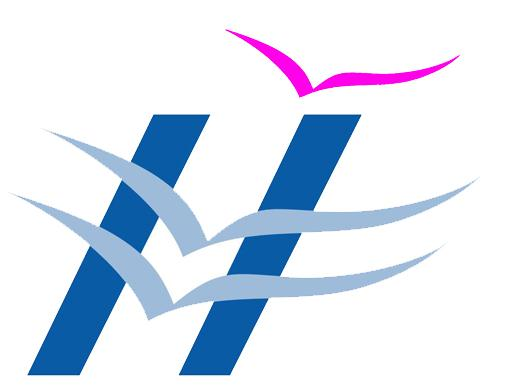  HLL LIFECARE LIMITED(A Govt. of India Enterprise)AKKULAM  FACTORY, SREEKARIAM  P.O.THIRUVANANTHAPURAM – 17Phone +91 471 244 5930, Fax  +91 471 244 5935Email: : hcdcmo@lifecarehll.comWeb: www.lifecarehll.comINDEX HLL LIFECARE LIMITED                                                                (A GOVT. OF )AKKULAM  FACTORY, SREEKARIAM  P.O.THIRUVANANTHAPURAM – 17HLL/AFT-CMO/HP-DEIC/EQP/2017-18, 				                  DT. 14.02.2018SECTION - INOTICE INVITING TENDERSHLL Lifecare Limited hereby invites sealed bids under Two-Bid system from eligible Suppliers/Manufacturers for Establishment of DEIC at KNH, Shimla at Himachal Pradesh on turnkey basis.Tender Documents will be issued from the Office of the Joint General Manager (Materials), HLL Lifecare Limited,  Akkulam Factory, Sreekariam PO, Thiruvananthapuram – 17 from 14.02.2018 to 28.02.2018 on all working days between 11.00 AM and 4.00 PM, on payment of  non-refundable fee of Rs. 5000.00 (Rupees Five Thousand only) (Including tax) per equipment. The tender may also be downloaded from our web site www.lifecarehll.com and the tender cost shall be submitted along with the tender in the form of Demand Draft taken in favour of HLL Lifecare Limited payable at Thiruvananthapuram. Failing to submit the tender document fee, the bid is liable to be rejected. SSI/MSME units interested in availing exemption from payment of Tender Fee & EMD should submit a valid copy of their registration certificate issued by the concerned DIC or NSIC. SSI/MSME units are not exempted from the Security Deposit, if the tender is awarded.Last date and time of receipt of Tender 			: - 28.02.2018 at  14.00 PM. Date and time of opening of Tender 				: - 28.02.2018 at  15.00 PM.Joint General Manager (Materials)SCHEDULE FOR SUBMISSION OF APPLICATIONThe completed Tender should be submitted before the due date and time of submission at the following address.Joint General Manager (Materials), HLL Lifecare Limited, Akkulam Factory, Sreekariam PO, Thiruvananthapuram – 17.Phone +91 471 244 5930, Fax  +91 471 244 5935Email: hcdcmo@lifecarehll.comSECTION - II GENERAL INSTRUCTIONS TO TENDERERS (GIT) CONTENTS SECTION – IIGENERAL INSTRUCTIONS TO TENDERERS (GIT)A. PREAMBLE1.	Definitions and Abbreviations 1.1	The following definitions and abbreviations, which have been used in these documents shall have the meanings as indicated below:1.2.	Definitions:(i)	“Purchaser” means the organization purchasing goods and services as incorporated in the Tender Enquiry document. (ii)	“Tender” means Bids / Quotation / Tender received from a Firm / Tenderer /Bidder.(iii)	“Tenderer” means Bidder/ the Individual or Firm submitting Bids / Quotation / Tender(iii)	“Supplier” means the individual or the firm supplying the goods and services as incorporated in the contract. (iv)	“Goods” means the articles, material, commodities, furniture, fixtures, raw material, spares, instruments, machinery, equipment, medical equipment, etc. which the supplier is required to supply to the purchaser under the contract. (v)	“Services” means services allied and incidental to the supply of goods, such as transportation, installation, commissioning, provision of technical assistance, training, after sales service, maintenance service and other such obligations of the supplier covered under the contract. (vi)	“Earnest Money Deposit” (EMD) means Bid Security/ monetary or financial guarantee to be furnished by a tenderer along with its tender. (vii)	“Contract” means the written agreement entered into between the purchaser and/or consignee and the supplier, together with all the documents mentioned therein and including all attachments, annexure etc. therein. (viii)	“Performance Security” means monetary or financial guarantee to be furnished by the successful tenderer for due performance of the contract placed on it. Performance Security is also known as Security Deposit. (ix)	“Consignee” means the Hospital/Institute person to whom the goods are required to be delivered as specified in the Contract. (x)	“Specification” means the document/standard that prescribes the requirement with which goods or service has to conform. (xi)	“Inspection” means activities such as measuring, examining, testing, gauging one or more characteristics of the product or service and comparing the same with the specified requirement to determine conformity. (xii)	“Day” means calendar day.1.3 	Abbreviations: (i)	“T E Document” means Tender Enquiry Document (ii)	“NIT” means Notice Inviting Tenders. (iii)	“GIT” means General Instructions to Tenderers (iv)	“SIT” means Special Instructions to Tenderers (v)	“GCC” means General Conditions of Contract (vi)	“SCC” means Special Conditions of Contract (vii)	“DGS&D” means Directorate General of Supplies and Disposals (viii)	“NSIC” means National Small Industries Corporation (ix)	“PSU” means Public Sector Undertaking (x)	“CPSU” means Central Public Sector Undertaking  (xi)	“SSI” means Small Scale Industry (xii)	“LC” means Letter of Credit (xiii)	“DP” means Delivery Period (xiv)	“BG” means Bank Guarantee (xv)	“GST” Goods and Service Tax(xvi)       “RR” means Railway Receipt(xvii)      “BL” means Bill of Lading(xviii)     “FOB” means Free on Board(xix)       “FCA” means Free Carrier(xx)        “FOR” means Free On Rail(xxi)       “CIF” means Cost, Insurance and Freight(xxii)    “CIP (Destinations)” means Carriage and Insurance Paid up to named port of destination. Additionally the Insurance, local transportation and storage shall be extended and borne by the Supplier from ware house to the consignee site for a period including 3 months beyond date of delivery(xxiii)     “DDP” means Delivery Duty Paid named place of destination (consignee site)(xxiv)    “INCOTERMS” means International Commercial Terms as on the date of Tender Opening(xxv)      “RT” means Re-Tender(xxvi)      “CAMC” Comprehensive Annual Maintenance Contract2.	Introduction 2.1	The Purchaser has issued these TE documents for purchase of goods and related services as mentioned in Section – V and VI – “List of Requirements” and “Technical Specifications”. 2.2	This section (Section II - “General Instruction Tenderers”) provides the relevant information as well as instructions to assist the prospective tenderers in preparation and submission of tenders. It also includes the mode and procedure to be adopted by the purchaser for receipt and opening as well as scrutiny and evaluation of tenders and subsequent placement of contract. 2.3 	Deleted.2.4	Before formulating the tender and submitting the same to the purchaser, the tenderer should read and examine all the terms, conditions, instructions, checklist etc. contained in the TE documents. Failure to provide and/or comply with the required information, instructions etc. incorporated in these TE documents may result in rejection of its tender. 3.	Availability of funds         Deleted. 4.	Language of Tender 	4.1 	The tender submitted by the tenderer and all subsequent correspondence and documents relating to the tender exchanged between the tenderer and the purchaser, shall be written in the English language, unless otherwise specified in the Tender Enquiry. However, the language of any printed literature furnished by the tenderer in connection with its tender may be written in any other language provided the same is accompanied by an English translation and, for purposes of interpretation of the tender, the English translation shall prevail. 4.2	The tender submitted by the tenderer and all subsequent correspondence and documents relating to the tender exchanged between the tenderer and the purchaser, may also be written in the Hindi language, provided that the same are accompanied by English translation, in which case, for purpose of interpretation of the tender etc, the English translations shall prevail. 5.	Eligible Tenderers 5.1 	This invitation for tenders is open to all suppliers who fulfil the eligibility criteria specified in these documents. 6.	Eligible Goods and Services 6.1	All goods and related services to be supplied under the contract shall have their origin in  or any other country with which  has not banned trade relations. The term “origin” used in this clause means the place where the goods are mined, grown, produced, or manufactured or from where the related services are arranged and supplied. 7.	Tendering Expense 7.1	The tenderer shall bear all costs and expenditure incurred and/or to be incurred by it in connection with its tender including preparation, mailing and submission of its tender and for subsequent processing the same. The purchaser will, in no case be responsible or liable for any such cost, expenditure etc regardless of the conduct or outcome of the tendering process. B. TENDER DOCUMENTS8.	Content of Tender Documents 8.1	In addition to Section I – “Notice inviting Tender” (NIT), the Tender documents include: Section II	– General Instructions to Tenderers (GIT) Section III	– General Conditions of Contract (GCC) Section IV	– Special Conditions of Contract (SCC) Section V	– List of Equipments Section VI	– Technical Specifications Section VII	– Quality Control Requirements Section VIII – Qualification Criteria Section IX	– Tender Form Section X	– Price Schedules Section XI	– Check List Section XII	– Bank Guarantee Form for EMD Section XIII – Bank Guarantee Form for Performance Security/CAMC SecuritySection XIV – Manufacturer’s/Distributor’s Authorisation FormSection XV	– Contract Form’ A ‘Section XVI  – Contract Form ‘B’Section XVII – Proforma of Consignee Receipt CertificateSection XVIII – Proforma of Final Acceptance Certificate by the consignee8.2 	The relevant details of the required goods and services, the terms, conditions and procedure for tendering, tender evaluation, placement of contract, the applicable contract terms and, also, the standard formats to be used for this purpose are incorporated in the above-mentioned documents. The interested tenderers are expected to examine all such details etc to proceed further. 9.	Amendments to Tender documents 9.1 	At any time prior to the deadline for submission of tenders, the purchaser may, for any reason deemed fit by it, modify the TE documents by issuing suitable amendment(s) to it. 9.2 	Such an amendment will be notified in Purchaser’s Website www.lifecarehll.com  and also in writing by registered/speed post or by e-mail, to all prospective tenderers, which have received the TE documents and will be binding on them. 9.3 	In order to provide reasonable time to the prospective tenderers to take necessary action in preparing their tenders as per the amendment, the purchaser may, at its discretion extend the deadline for the submission of tenders and other allied time frames, which are linked with that deadline. 10.	Clarification of Tender documents 10.1 	A tenderer requiring any clarification or elucidation on any issue of the TE documents may take up the same with the purchaser in writing. The purchaser will respond in writing to such request provided the same is received by the purchaser not later than 5 days prior to the prescribed date of submission of tender.C. PREPARATION OF TENDERS11.	Documents Comprising the Tender 11.1	The Two bid System, i.e. “Techno–Commercial Tender” and “Price Tender” prepared by the tenderer shall comprise the following: A)	Techno–Commercial Tender (Un priced Tender)i)	Earnest money furnished in accordance with GIT clause 19.1 ii)	Tender Form as per Section IX (Un priced).iii)	Documentary evidence, as necessary in terms of clauses GIT Clause 5 and 17 establishing that the tenderer is eligible to submit the tender and, also, qualified to perform the contract if its tender is accepted. iv)	Tenderer/Agent who quotes for goods manufactured by other manufacturer shall furnish Manufacturer’s/ Distributor’s Authorisation Form. v)	Power of Attorney in favour of signatory of TE documents and signatory of Manufacturer’s/Distributor’s Authorisation Form.vi)	Documents and relevant details to establish in accordance with GIT clause 18 that the goods and the allied services to be supplied by the tenderer conform to the requirement of the TE documents.vii)	Performance Statement as per section IX A along with relevant copies of orders and end users’ satisfaction certificate.viii)	Price Schedule(s) as per Section X filled up with all the details including Make, Model etc. of the goods offered with prices blank (without indicating any prices).ix)	Certificate of Incorporation in the country of origin.Checklist as per Section XI.Technical Compliance Statement (specification points-wise) along with pamphlets/Catalogue.  B)	Price Tender:The information given at clause no. 11.1 A) ii) & viii) above should be reproduced with the prices indicated.N.B.All pages of the Tender should be page numbered and indexed.It is the responsibility of tenderer to go through the TE document to ensure furnishingall required documents in addition to above, if any.11.2 	The authorized signatory of the tenderer must sign the tender duly stamped at appropriate places and initial all the remaining pages of the tender. 11.3	A tender, which does not fulfil any of the above requirements and/or gives evasive information/reply against any such requirement, shall be liable to be ignored and rejected.           11.4   Tender sent by fax/telex/cable/electronically shall be ignored. 12.     Tender currencies 12.1 	The tenderer shall quote only in Indian Rupees. 	Tenders, where prices are quoted in any other way shall be treated as non -responsive and rejected.13	Tender Prices 13.1 	The Tenderer shall indicate on the Price Schedule provided under Section X all the specified components of prices shown therein including the unit prices and total tender prices of the goods and services. All the columns shown in the price schedule should be filled up as required. If any column doesn’t apply to a tender, same should be clarified as “NA” by the tenderer. 13.2 	Deleted.13.3 	While filling up the columns of the Price Schedule, the following aspects should be noted for compliance: a)	GST which will be payable on the goods shall be indicated in the SECTION X (a). in absence of GST, it will be treated as inclusive.b)	Charges towards Packing & Forwarding, Inland Transportation, Insurance (local transportation and storage) would be borne by the supplier from ware house to the consignee site for a period including 3 months beyond date of delivery, Loading/Unloading, Positioning and other local costs incidental to delivery of the goods to their final destination as specified in Price Schedule;c)	The price of Incidental Services, as mentioned in Section V & VI, Price Schedule and GCC shall be considered;d)	The price of CAMC including all taxes and duties, as mentioned in GCC, SCC, List of Equipments, Technical Specification and Price Schedule shall be considered.13.4	Additional information and instruction on GST: 13.4.1The price will be taken inclusive of GST and no claim for the same will be entertained later.13.5	For transportation of imported goods offered from abroad, relevant instructions as incorporated under GCC Clause 10 shall be followed. 13.6	For insurance of goods to be supplied, relevant instructions as provided under GCC Clause 11 shall be followed. 13.7	The need for indication of all such price components by the tenderers, as required in this clause (viz., GIT clause 13) is for the purpose of comparison of the tenders by the purchaser and will no way restrict the purchaser’s right to award the contract on the selected tenderer on any of the terms offered. 14.	Indian Agent 14.1	If a foreign tenderer, the tenderer should have engaged an agent in  in connection with its tender and shall furnish the following information: a)	The complete name, address, contact person and contact number of the Indian Agent(s)/service centres and its permanent income tax account number as allotted by the Indian Income Tax authority. b)	The details of the services to be rendered by the agent for the subject requirement. c)	Details of Service outlets in India, nearest to the consignee(s), to render services during Warranty and CAMC period.15.	Firm Price15.1	Unless otherwise specified, prices quoted by the tenderer shall remain firm and fixed during the currency of the contract and not subject to variation on any account. 15.2	However, as regards taxes and duties, if any, chargeable on the goods and payable, the conditions stipulated in GIT clause 13 will apply. 16.	Alternative Tenders16.1	Alternative Tenders are not permitted.17 	Documents Establishing Tenderer’s Eligibility and Qualifications 17.1	Pursuant to GIT clause 11, the tenderer shall furnish, as part of its tender, relevant details and documents establishing its eligibility to quote and its qualifications to perform the contract if its tender is accepted. 17.2	The documentary evidence needed to establish the tenderer’s qualifications shall fulfil the following requirements: a)	In case the tenderer offers to supply goods, which are manufactured by some other firm, the tenderer has been duly authorised by the goods manufacturer to quote for and supply the goods to the purchaser. The tenderer shall submit the manufacturer’s/Distributor’s authorization letter to this effect as per the standard form provided under Section XIV in this document. b)	The tenderer has the required financial, technical and production capability necessary to perform the contract and, further, it meets the qualification criteria incorporated in the Section VIII in these documents.c)	In case the tenderer is not doing business in India, it is duly represented by an agent stationed in India fully equipped and able to carry out the required contractual functions and duties of the supplier including payment of  duties, taxes, levies, clearance of goods, freight, transport, insurance after sale service, maintenance & repair etc. of the goods in question, stocking of spare parts and fast moving components and other obligations, if any, specified in the conditions of contract and/or technical specifications. 18.	Documents establishing Good’s Conformity to Tender document. 18.1 	The tenderer shall provide in its tender the required as well as the relevant documents like technical data, literature, drawings etc. to establish that the goods and services offered in the tender fully conform to the goods and services specified by the purchaser in the Tender documents. For this purpose the tenderer shall also provide a clause-by-clause commentary on the technical specifications and other technical details incorporated by the purchaser in the Tender documents to establish technical responsiveness of the goods and services offered in its tender. 18.2 	In case there is any variation and/or deviation between the goods & services prescribed by the purchaser and that offered by the tenderer, the tenderer shall list out the same in a chart form without ambiguity and provide the same along with its tender. 18.3	If a tenderer furnishes wrong and/or misguiding data, statement(s) etc. about technical acceptability of the goods and services offered by it, its tender will be liable to be ignored and rejected in addition to other remedies available to the purchaser in this regard.19.	Earnest Money Deposit (EMD) 19.1     Earnest Money shall be in the form of a Demand Draft of a scheduled bank issued in favour of HLL Lifecare Limited, Thiruvananthapuram, or in the form of an irrevocable guarantee bond of any scheduled bank or State Bank of India and its associates, which should be placed in a separate sealed cover marked “Earnest Money” shall be submitted along with the tenders.19.2	The earnest money shall be in Indian Rupees.19.3	The earnest money in the form of BG shall be valid for a period of forty five (45) days beyond the validity period of the tender. As validity period of Tender as per Clause 20 of GIT is 120 days, the EMD shall be valid for 165  days from Techno – Commercial Tender opening date.19.4	Unsuccessful tenderers’ earnest money will be returned to them without any interest, not later than thirty days after conclusion of the resultant contract. Successful tenderer’s earnest money will be returned without any interest, after receipt of performance security from that tenderer. 19.5	Earnest Money is required to protect the purchaser against the risk of the Tenderer’s conduct, which would warrant the forfeiture of the EMD. Earnest money of a tenderer will be forfeited, if the tenderer withdraws or amends its tender or impairs or derogates from the tender in any respect within the period of validity of its tender or if it comes to notice that the information/documents furnished in its tender is incorrect, false, misleading or forged without prejudice to other rights of the purchaser. The successful tenderer’s earnest money will be forfeited without prejudice to other rights of Purchaser if it fails to furnish the required performance security within the specified period. 20.	Tender Validity 20.1	If not mentioned otherwise, the tenders shall remain valid for acceptance for a period of 120 days after the date of tender opening prescribed in the Tender document. Any tender valid for a shorter period shall be treated as unresponsive and rejected. 20.2	In exceptional cases, the tenderers may be requested by the purchaser to extend the validity of their tenders up to a specified period. Such request(s) and responses thereto shall be conveyed by e-mail or by surface mail. The tenderers, who agree to extend the tender validity, are to extend the same without any change or modification of their original tender and they are also to extend the validity period of the EMD accordingly. 20.3	In case the day up to which the tenders are to remain valid falls on/ subsequently declared a holiday or closed day for the purchaser, the tender validity shall automatically be extended up to the next working day. 21.	Signing and Sealing of Tender   The tenderers shall submit their tenders as per the instructions contained in GIT Clause 1121.2	   The original of the tender shall either be typed or written in indelible ink and the same shall be signed by the tenderer or by a person(s) who has been duly authorized to bind the tenderer to the contract. The letter of authorization shall be by a written power of attorney, which shall also be furnished along with the tender. 21.3 	   All the copies of the tender shall be duly signed at the appropriate places as indicated in the Tender documents and all other pages of the tender including printed literature, if any shall be initialled by the same person(s) signing the tender. The tender shall not contain any erasure or overwriting, except as necessary to correct any error made by the tenderer and, if there is any such correction; the same shall be initialled by the person(s) signing the tender. 21.4	   The tenderer is to seal the tender in envelopes, and write the address of the purchaser and the tender reference number on the envelopes. The sentence “NOT TO BE OPENED” before 28.02.2018, 15.00 PM (The tenderer is to put the date & time of tender opening) are to be written on these envelopes. The inner envelopes are then to be put in a bigger outer envelope, which will also be duly sealed, marked etc. as above. If the outer envelope is not sealed and marked properly as above, the purchaser will not assume any responsibility for its misplacement, premature opening, late opening etc. 21.5	   Tender document seeks quotation following Two Bid System, in two parts. First part will be known as ‘Techno - Commercial Tender’, and the second part ‘Price Tender’ as specified in clause 11 of GIT. Tenderer shall seal ‘Techno - Commercial Tender’ and ‘Price Tender’ separately and covers will be suitably super scribed. Both these sealed covers shall be put in a bigger cover and sealed. D. SUBMISSION OF TENDERS 22.	Submission of Tenders Tenders shall be submitted to HLL Lifecare Ltd., by hand or through registered post or courier service at the address given below and not later than 14.00 Hrs on 28.02.2018. In respect of Applications received by post or courier, HLL shall not assume any responsibility for any delayed delivery. Documents submitted in connection with this tender will be treated confidential.			The Tenders should be addressed to:Joint General Manager (Materials), HLL Lifecare Limited, Akkulam Factory, Sreekariam PO, Thiruvananthapuram – 17.Phone +91 471 244 5930, Fax  +91 471 244 5935Email: hcdcmo@lifecarehll.com22.3   HLL may, at its discretion, extend the deadline for the submission of Tender, in which case all rights and obligations of HLL and the Applicants subject to the previous deadline shall thereafter be subject to the deadline as extended.23.	Late Tender 23.1	A tender, which is received after the specified date and time for receipt of tenders will be treated as “late” tender and will be ignored.24.	Alteration and Withdrawal of Tender  The tenderer, after submitting its tender, is permitted to withdraw/alter/modify its tender so long as such withdrawal/alterations /modifications are received duly signed, sealed and marked like the original tender, within the deadline for submission of tenders. Alterations / modifications to tenders received after the prescribed deadline will not be considered. No tender should be withdrawn after the deadline for submission of tender and before           expiry of the tender validity period. If a tenderer withdraws the tender during this period, it will result in forfeiture of the earnest money furnished by the tenderer in its tender.E.    TENDER OPENING 25. 	Opening of Tenders 25.1   The tenders will be opened at the specified date and time and at the specified place as indicated in the Schedule for submission of Application. In case the specified date of tender opening falls on/is subsequently declared a holiday or closed day for the purchaser, the tenders will be opened at the appointed time and place on the next working day. 25.2	Authorized representatives of the tenderers, who have submitted tenders on time may attend the tender opening provided they bring with them letters of authority from the corresponding tenderers. 25.3	Two -Bid Tender system as mentioned in para 21.5 above will be as follows. The Techno - Commercial Tenders are to be opened in the first instance, at the prescribed time and date as indicated in NIT. These Tenders shall be scrutinized and evaluated by the competent committee/ authority with reference to parameters prescribed in the TE document. During the Techno - Commercial Tender evaluation, the tender opening official(s) will assess the salient features of the tenders like brief description of the goods offered, delivery period, Earnest Money Deposit and any other special features of the tenders, as deemed fit by the tender opening evaluation committee. Thereafter, in the second stage, the Price Tenders of only the Techno - Commercially acceptable offers (as decided in the first stage) shall be opened for further scrutiny and evaluation on a date notified after the evaluation of the Techno – Commercial tender. The prices, special discount if any of the goods offered etc., as deemed fit by tender opening official(s) will be read out. The price bid of bidders who do not qualify based on the evaluation of technical bids shall be returned unopened. F. SCRUTINY AND EVALUATION OF TENDERS26.	Basic Principle 26.1	Tenders will be evaluated on the basis of the terms & conditions already incorporated in the Tender document, based on which tenders have been received and the terms, conditions etc. mentioned by the tenderers in their tenders. No new condition will be brought in while scrutinizing and evaluating the tenders.  For evaluating the Techno commercial bid, the purchaser may at its discretion call for demonstration/ presentation/ samples etc.27. Responsiveness27.1	The Purchaser will examine the Tenders to determine whether they are complete, whether any computational errors have been made, whether required sureties have been furnished, whether the documents have been properly signed stamped and whether the Tenders are generally in order.27.2	Prior to the detailed evaluation of Price Tenders, the Purchaser will determine the substantial responsiveness of each Tender to the Tender Document. For purposes of these clauses, a substantially responsive Tender is one, which conforms to all the terms and conditions of the Tender Documents without material deviations. Deviations from, or objections or reservations to critical provisions such as those concerning Performance Security (GCC Clause 5),Warranty (GCC Clause 15), EMD (GIT Clause 19), Taxes& Duties (GCC Clause 20),Force Majeure (GCC Clause 26) and Applicable law (GCC Clause 31) will be deemed to be a material deviation. The Purchaser’s determination of a Tender’s responsiveness is to be based on the contents of the tender itself without recourse to extrinsic evidence.27.3	If a Tender is not substantially responsive, it will be rejected by the Purchaser and cannot subsequently be made responsive by the Tenderer by correction of the nonconformity. 27.4	The tenders will be scrutinized to determine whether they are complete and meet the essential and important requirements, conditions etc. as prescribed in the Tender document. The tenders, which do not the meet the basic requirements, are liable to be treated as non – responsive and will be summarily ignored.   27.5	The following are some of the important aspects, for which a tender shall be declared non – responsive and will be summarily ignored;   (i)	Tender form as per Section IX (signed and stamped) not enclosed(ii)	Tender is unsigned. (iii)	Tender validity is shorter than the required period. (iv)	Required EMD (Amount, validity etc.) have not been provided. (v)	Tenderer has quoted for goods manufactured by other manufacturer’s/Distributor’s without the required Manufacturer’s/distributor’s Authorisation Form as per Section XIV. (vi)	Tenderer has not agreed to give the required performance security. (vii)	Goods offered are not meeting the tender enquiry specification and in demonstration. (viii)	Tenderer has not agreed to other essential condition(s) specially incorporated in the tender enquiry like terms of payment, liquidated damages clause, warranty clause, dispute resolution mechanism applicable law. (ix)		Poor/ unsatisfactory past performance.(x)	Tenderers who stand deregistered/banned/blacklisted by any Govt. Authorities.(xi)		Tenderer is not eligible as per GIT Clauses 5.1 & 17.1 and Section VIII(xii)   	Submission of false information in the Tender.(xiii)   	Erasure or over-writing in the tender is without initialled by the person(s)      signing the tender as per GIT clause 21.28.	Minor Infirmity/Irregularity/Non-Conformity 28.1	If during the preliminary examination, the purchaser find any minor infirmity and/or irregularity and/or non-conformity in a tender, the purchaser may waive the same provided it does not constitute any material deviation and financial impact and, also, does not prejudice or affect the ranking order of the tenderers. Wherever necessary, the purchaser will convey its observation on such ‘minor’ issues to the tenderer by registered/speed post/Courier etc. asking the tenderer to respond by a specified date. If the tenderer does not reply by the specified date or gives evasive reply without clarifying the point at issue in clear terms, that tender will be liable to be ignored. 29	Discrepancies in Prices 29.1	If, in the price structure quoted by a tenderer, there is discrepancy between the unit price and the total price (which is obtained by multiplying the unit price by the quantity), the unit price shall prevail and the total price corrected accordingly, unless the purchaser feels that the tenderer has made a mistake in placing the decimal point in the unit price, in which case the total price as quoted shall prevail over the unit price and the unit price corrected accordingly. 29.2	If there is an error in a total price, which has been worked out through addition and/or subtraction of subtotals, the subtotals shall prevail and the total corrected; and 29.3	If there is a discrepancy between the amount expressed in words and figures, the amount in words shall prevail, subject to sub clause 29.1 and 29.2 above. 29.4	If, as per the judgement of the purchaser, there is any such arithmetical discrepancy in a tender, the same will be suitably conveyed to the tenderer by registered/speed post/Courier. If the tenderer does not agree to the observation of the purchaser, the tender is liable to be ignored. 30.	Qualification Criteria Tenders of the tenderers, who do not meet the required Qualification Criteria prescribed in Section VIII, will be treated as non - responsive and will not be considered further. 31.	Tender currency (Indian Rupee)31.1	The TE document permits the tenderers to quote their prices in Indian Rupees only.32.	Items Evaluation 	Deleted33.     Comparison of Tenders           The comparison of the responsive tenders shall be carried out on Free Delivery at                consignee site basis. The price ranking will be carried out as under.Total price = Price with all accessories as per technical specification in the format given in Section – X (A)The tenderers shall also quote for CAMC price for 8 years as per Section – X (B) separately.  Failing which the bid is liable to be rejected. 34.	Additional Factors and Parameters for Evaluation and Ranking of Responsive Tenders34.1	Further to GIT Clause 34 above, the purchaser’s evaluation of a tender will include and take into account the following:     In the case of goods manufactured in India or goods of foreign origin already located in India, GST & other similar applicable additional chargesetc which will be contractually payable by the tenderer.The purchaser’s evaluation of tender will also take into account the additional factors, if any, incorporated in other Sections, in the manner and to the extent indicated therein. 35.	Tenderer’s capability to perform the contract 35.1	The purchaser, through the above process of tender scrutiny and tender evaluation will determine to its satisfaction whether the tenderer, whose tender has been determined as the lowest evaluated responsive tender is eligible, qualified and capable in all respects to perform the contract satisfactorily. 35.2	The above-mentioned determination will, interalia, take into account the tenderer’s financial, technical and production/execution capabilities for satisfying all the requirements of the purchaser as incorporated in the TE document. Such determination will be based upon scrutiny and examination of all relevant data and details submitted by the tenderer in its tender as well as such other allied information as deemed appropriate by the purchaser. 36.	Contacting the Purchaser36.1	From the time of submission of tender to the time of awarding the contract, if a tenderer needs to contact the purchaser for any reason relating to this tender enquiry and / or its tender, it should do so only in writing. 36.2	In case a tenderer attempts to influence the purchaser in the purchaser’s decision on scrutiny, comparison & evaluation of tenders and awarding the contract, the tender of the tenderer shall be liable for rejection in addition to appropriate administrative actions being taken against that tenderer, as deemed fit by the purchaser. G.   AWARD OF CONTRACT 37.	Purchaser’s Right to accept any tender and to reject any or all tenders The purchaser reserves the right to accept in part or in full any tender or reject any or             more tender(s) without assigning any reason or to cancel the tendering process and reject all tenders at any time prior to award of contract, without incurring any liability, whatsoever to the affected tenderer or tenderers. 38.	Award Criteria 	The contract will be awarded to the lowest evaluated responsive tenderer decided by the purchaser as per clause 33 to 36 of GIT.Only those bidders who qualify at the techno- commercial stage will be eligible for opening of price bids.39.	Variation of Quantities at the Time of Award/ Currency of Contract39.1	At the time of awarding the contract, the purchaser reserves the right to increase or decrease the quantity of goods and services mentioned in the schedule (s) in the “List of Requirements” without any change in the unit price and other terms & conditions quoted by the tenderer.  39.2	If the quantity has not been increased at the time of the awarding the contract, the purchaser reserves the right to increase the quantity of goods and services mentioned in the contract without any change in the unit price and other terms & conditions mentioned in the contract, during the currency of the contract period.40.	Notification of Award 40.1	Before expiry of the tender validity period, the purchaser will notify the successful tenderer(s) in writing, by registered / speed post or by email that its tender for goods & services, which have been selected by the purchaser, has been accepted, also briefly indicating therein the essential details like description, specification and quantity of the goods & services and corresponding prices accepted. The successful tenderer must furnish to the purchaser the required Performance Security within Thirty days from the date of dispatch of the notification of award, failing which the EMD will be forfeited and the award will be cancelled. Relevant details about the performance security have been provided under GCC Clause 5 under Section III41.	Issue of Contract 41.1	Promptly after notification of award, the Purchaser will mail the Contract Form (as per Section XV and XVI) duly completed and signed, in duplicate, to the successful tenderer by registered / speed post. 41.2	Within twenty one days from the date of the contract, the successful tenderer shall return the original copy of the contract, duly signed and dated, to the Purchaser by registered / speed post.42.	Non-receipt of Performance Security and Contract by the Purchaser42.1	Failure of the successful tenderer in providing performance security and / or returning contract copy duly signed in terms of GIT clauses 41 and 42 above shall make the tenderer liable for forfeiture of its EMD and, also, for further actions by the Purchaser against it as per the clause 24 of GCC – Termination of default.43.	Return of EMD 43.1	The earnest money of the successful tenderer and the unsuccessful tenderers will be returned to them without any interest, whatsoever, in terms of GIT Clause 19.4 and 19.5. 44.	Corrupt or Fraudulent Practices44.1	It is required by all concerned namely the Consignee/Tenderers/Suppliers etc to observe the highest standard of ethics during the procurement and execution of such contracts. In pursuance of this policy, the Purchaser: -	     defines, for the purposes of this provision, the terms set forth below as follows:“corrupt practice” means the offering, giving, receiving or soliciting of anything of   value to influence the action of a public official in the procurement process or in contract execution; and       “fraudulent practice” means a misrepresentation of facts in order to influence a procurement process or the execution of a contract to the detriment of the Purchaser, and includes collusive practice among Tenderers (prior to or after Tender submission) designed to establish Tender prices at artificial non-competitive levels and to deprive the Purchaser of the benefits of free and open competition;	will reject a proposal for award if it determines that the Tenderer recommended for award has engaged in corrupt or fraudulent practices in competing for the contract in question;	will declare a firm ineligible, either indefinitely or for a stated period of time, to be awarded a contract by the purchaser if it at any time determines that the firm has engaged in corrupt or fraudulent practices in competing for, or in executing the contract.SECTION - III GENERAL CONDITIONS OF CONTRACT (GCC)TABLE OF CLAUSES SECTION - III GENERAL CONDITIONS OF CONTRACT (GCC) 1.	Application 1.1	The General Conditions of Contract incorporated in this section shall be applicable for this purchase to the extent the same are not superseded by the Special Conditions of Contract prescribed under Section IV, List of requirements under Section V and Technical Specification under Section VI of this document. 2.	Use of contract documents and information 2.1	The supplier shall not, without the purchaser’s prior written consent, disclose the contract or any provision thereof including any specification, drawing, sample or any information furnished by or on behalf of the purchaser in connection therewith, to any person other than the person(s) employed by the supplier in the performance of the contract emanating from this TE document. Further, any such disclosure to any such employed person shall be made in confidence and only so far as necessary for the purposes of such performance for this contract. 2.2	Further, the supplier shall not, without the purchaser’s prior written consent, make use of any document or information mentioned in GCC sub-clause 2.1 above except for the sole purpose of performing this contract. 2.3	Except the contract issued to the supplier, each and every other document mentioned in GCC sub-clause 2.1 above shall remain the property of the purchaser and, if advised by the purchaser, all copies of all such documents shall be returned to the purchaser on completion of the supplier’s performance and obligations under this contract. 3.	Patent Rights 3.1	The supplier shall, at all times, indemnify and keep indemnified the purchaser, free of cost, against all claims which may arise in respect of goods & services to be provided by the supplier under the contract for infringement of any intellectual property rights or any other right protected by patent, registration of designs or trademarks. In the event of any such claim in respect of alleged breach of patent, registered designs, trade marks etc. being made against the purchaser, the purchaser shall notify the supplier of the same and the supplier shall, at his own expenses take care of the same for settlement without any liability to the purchaser. 4.	Country of Origin 4.1	All goods and services to be supplied and provided for the contract shall have the origin in  or in the countries with which the Government of India has trade relations. 4.2	The word “origin” incorporated in this clause means the place from where the goods are mined, cultivated, grown, manufactured, produced or processed or from where the services are arranged.	The country of origin may be specified in the Price Schedule.5.	Performance Security 5.1	Within thirty (30) days from date of the issue of notification of award by the Purchaser, the supplier, shall furnish Performance Security to the Purchaser for an amount equal to ten percent (10%) of the total value of the contract, valid up to 60 days after the date of completion of 1 year warranty period / all contractual obligations by the supplier, including the warranty obligations, initially valid for a total period of minimum 14 months from the date of Notification of Award.5.2	The Performance security shall be denominated in Indian Rupees. a)	It shall be in any one of the forms namely Account Payee Demand Draft drawn from any Scheduled bank in  or Bank Guarantee issued by a Scheduled bank in , in the prescribed form as provided in section XIII of this document in favour of the Purchaser. The validity of Bank Guarantee will be for a period up to sixty (60) days beyond respective Warranty Period.5.3	In the event of any failure /default of the supplier with or without any quantifiable loss to the Purchaser the amount of the performance security is liable to be forfeited. The Purchaser may do the needful to cover any failure/default of the supplier with or without any quantifiable loss to the Purchaser.5.4	In the event of any amendment issued to the contract, the supplier shall, within twenty-one (21) days of issue of the amendment, furnish the corresponding amendment to the Performance Security (as necessary), rendering the same valid in all respects in terms of the contract, as amended. 5.5	The supplier shall enter into CAMC as per the ‘Contract Form – B’ in Section XVI with respective consignees, 3 (three) months prior to the completion of Warranty Period. The CAMC will commence from the date of expiry of the Warranty Period.5.6	Subject to GCC sub – clause 5.3 above, the Purchaser will release the Performance Security without any interest to the supplier on completion of the supplier’s all warranty and contractual obligations including submission of satisfactory performance certificates received from Hospital authorities towards quarterly preventive maintenance and breakdown maintenance services rendered by the contractor during warranty  period.6.	Technical Specifications and Standards 6.1	The Goods & Services to be provided by the supplier under this contract shall conform to the technical specifications and quality control parameters mentioned in ‘Technical Specification’ and ‘Quality Control Requirements’ under Sections VI and VII of this document. 7.	Packing and Marking 7.1	The packing for the goods to be provided by the supplier should be strong and durable enough to withstand, without limitation, the entire journey during transit including transhipment (if any), rough handling, open storage etc. without any damage, deterioration etc. As and if necessary, the size, weights and volumes of the packing cases shall also take into consideration, the remoteness of the final destination of the goods and availability or otherwise of transport and handling facilities at all points during transit up to final destination as per the contract. 7.2	The quality of packing, the manner of marking within & outside the packages and provision of accompanying documentation shall strictly comply with the requirements as provided in Technical Specifications and Quality Control Requirements under Sections VI and VII and in SCC under Section IV. In case the packing requirements are amended due to issue of any amendment to the contract, the same shall also be taken care of by the supplier accordingly. 7.3	Packing instructions: Unless otherwise mentioned in the Technical Specification and Quality Control Requirements under Sections VI and VII and in SCC under Section IV, the supplier shall make separate packages for each consignee (in case there is more than one consignee mentioned in the contract) and mark each package on three sides with the following with indelible paint of proper quality: a. contract number and date b. brief description of goods including quantity c. packing list reference number d. country of origin of goods e. consignee’s name and full address and f. supplier’s name and address8.	Inspection, Testing and Quality Control 8.1	The purchaser and/or its nominated representative(s) will inspect and/or test the ordered goods and the related services to confirm their conformity to the contract specifications and other quality control details incorporated in the contract. The purchaser shall inform the supplier in advance, in writing, the purchaser’s programme for such inspection and, also the identity of the officials to be deputed for this purpose. The cost towards the transportation, boarding & lodging will be borne by the purchaser and/or its nominated representative(s).8.2	The Technical Specification and Quality Control Requirements incorporated in the contract shall specify what inspections and tests are to be carried out and, also, where and how they are to be conducted. If such inspections and tests are conducted in the premises of the supplier or its subcontractor(s), all reasonable facilities and assistance, including access to relevant drawings, design details and production data, shall be furnished by the supplier to the purchaser’s inspector at no charge to the purchaser.8.3 	If during such inspections and tests the contracted goods fail to conform to the required specifications and standards, the purchaser’s inspector may reject them and the supplier shall either replace the rejected goods or make all alterations necessary to meet the specifications and standards, as required, free of cost to the purchaser and resubmit the same to the purchaser’s inspector for conducting the inspections and tests again. 8.4	In case the contract stipulates pre-despatch inspection of the ordered goods at supplier’s premises, the supplier shall put up the goods for such inspection to the purchaser’s inspector well ahead of the contractual delivery period, so that the purchaser’s inspector is able to complete the inspection within the contractual delivery period. 8.5	If the supplier tenders the goods to the purchaser’s inspector for inspection at the last moment without providing reasonable time to the inspector for completing the inspection within the contractual delivery period, the inspector may carry out the inspection and complete the formality beyond the contractual delivery period at the risk and expense of the supplier. The fact that the goods have been inspected after the contractual delivery period will not have the effect of keeping the contract alive and this will be without any prejudice to the legal rights and remedies available to the purchaser under the terms & conditions of the contract. 8.6	The purchaser’s/consignee’s contractual right to inspect, test and, if necessary, reject the goods after the goods’ arrival at the final destination shall have no bearing of the fact that the goods have previously been inspected and cleared by purchaser’s inspector during pre-despatch inspection mentioned above. 8.7	Goods accepted by the Purchaser and/or its inspector at initial inspection and in final inspection in terms of the contract shall in no way dilute purchaser’s/consignee’s right to reject the same later, if found deficient in terms of the warranty clause of the contract, as incorporated under GCC Clause 15.	If required by the purchaser, Principal/ Foreign supplier shall also have the equipment inspected by recognised/ reputed agency like SGS, Lloyd or equivalent (acceptable to the purchaser) prior to despatch at the supplier’s cost and furnish necessary certificate from the said agency in support of their claim.	For details of final inspection please refer section IV, special conditions of Contract.9.0 	Terms of Delivery Goods shall be delivered by the supplier in accordance with the terms of delivery as follows:a) The goods shall be supplied, unpacked, and installed and commissioned at the designated location as per the SECTION V within 25 days from date of order.  All costs including insurance, loading, unloading etc., shall be borne by the supplier.10. 	Transportation of Goods The supplier shall at their own experience, arrange transport (including air/sea/land), loading & unloading of goods upto the consignee address.11.	Insurance:11.1	Unless otherwise instructed in the SCC, the supplier shall make arrangements for insuring the goods against loss or damage incidental to manufacture or acquisition, transportation, storage and delivery in the following manner: 	In case of supply of domestic goods on Consignee site basis, the supplier shall be responsible till the entire stores contracted for arrival in good condition at destination. The transit risk in this respect shall be covered by the Supplier by getting the stores duly insured. The insurance cover shall be obtained by the Supplier and should be valid till installation, testing and commissioning in the equipment.If the equipment is not commissioned and handed over to the consignee within stipulated period, the insurance will be got extended by the supplier at their cost till the successful installation, testing, commissioning and handing over of the goods to the consignee. In case the delay in the installation and commissioning is due to handing over of the site to the supplier by the consignee, such extensions of the insurance will still be done by the supplier, but the insurance extension charges at actuals will be reimbursed.12.	Spare parts 12.1	If specified in the List of Requirements and in the resultant contract, the supplier shall supply/provide any or all of the following materials, information etc. pertaining to spare parts manufactured and/or supplied by the supplier: a)	The spare parts as selected by the Purchaser to be purchased from the supplier, subject to the condition that such purchase of the spare parts shall not relieve the supplier of any contractual obligation including warranty obligations; and b)	In case the production of the spare parts is discontinued: Sufficient advance notice to the Purchaser before such discontinuation to provide adequate time to the purchaser to purchase the required spare parts etc., and ii)	Immediately following such discontinuation, providing the Purchaser, free of cost, the designs, drawings, layouts and specifications of the spare parts, as and if requested by the Purchaser. 12.2	Supplier shall carry sufficient inventories to assure ex-stock supply of consumable spares for the goods so that the same are supplied to the Purchaser promptly on receipt of order from the Purchaser. 13.	Incidental services 13.1	Subject to the stipulation, if any, in the SCC (Section – IV), List of equipments (Section – V) and the Technical Specification (Section – VI), the supplier shall be required to perform the following services. i)	Installation & Commissioning, Supervision and Demonstration of the goods and rectification of accidental damages occurred before handing over the system/site to Hospital authorities.  ii)	Providing required jigs and tools for assembly, minor civil works required for the completion of the installation.iii)	Training to Doctors/Technicians on equipments in clinical aspects for operating and maintaining the equipments. iv)	Deleted. iv)	Supplying required number of operation & maintenance manual for the goods. v)	Providing all the necessary as built drawings after the installation and commissioning.ix)    	Provide all software updates during warranty period without any additional cost. 14.	Distribution of Dispatch Documents for Clearance/Receipt of Goods The supplier shall send all the relevant despatch documents well in time to the Purchaser to enable the Purchaser clear or receive (as the case may be) the goods in terms of the contract. Unless otherwise specified in the SCC, the usual documents involved and the drill to be followed in general for this purpose are as follows.A) 	For Domestic Goods, including goods already imported by the supplier under its own arrangement. Within 24 hours of despatch, the supplier shall notify the purchaser, consignee, and others concerned if mentioned in the contract, the complete details of despatch and also supply the following documents to them by registered post / speed post (or as instructed in the contract):          Four copies of supplier’s invoice showing contract number, goods description, quantity, unit price and total amount;	Consignee Receipt Certificate as per Section XVII in original issued by the authorized representative of the consignee;Two copies of packing list identifying contents of each package;Inspection certificate issued by the nominated Inspection agency, if any.Certificate of origin;Insurance Certificate as per GCC Clause 11	   Manufacturers/Supplier’s warranty certificate & In-house inspection certificate.15.	Warranty 15.1	The supplier warrants comprehensively that the goods supplied under the contract is new, unused and incorporate all recent improvements in design and materials unless prescribed otherwise by the purchaser in the contract. The supplier further warrants that the goods supplied under the contract shall have no defect arising from design, materials (except when the design adopted and / or the material used are as per the Purchaser’s/Consignee’s specifications) or workmanship or from any act or omission of the supplier, that may develop under normal use of the supplied goods under the conditions prevailing in India. 15.2	This warranty shall remain valid for one year from the date of handing over  entire equipment and acceptance by the Purchaser/Hospital  in terms of the contract after installation and commissioning, unless specified otherwise in the SCC. 15.3	In case of any claim arising out of this warranty, the Purchaser shall promptly notify the same in writing to the supplier. The period of the warranty will be as per GCC clause number 15.2 above irrespective of any other period mentioned elsewhere in the bidding documents.15.4	Upon receipt of such notice, the supplier shall, within 8 hours on a 24 (hrs) X 7 (days) X 365 (days) basis respond to take action to repair or replace the defective goods or parts thereof, free of cost, at the ultimate destination. The supplier shall take over the replaced parts/goods after providing their replacements and no claim, whatsoever shall lie on the purchaser for such replaced parts/goods thereafter. The penalty clause for non rectification will be applicable as per tender conditions.15.5	In the event of any rectification of a defect or replacement of any defective goods during the warranty period, the warranty for the rectified/replaced goods shall be extended to a further period from the date such rectified / replaced goods starts functioning to the satisfaction of the purchaser. 15.6	If the supplier, having been notified, fails to respond to take action to repair or replace the defect(s) within 8 hours on a 24(hrs) X 7 (days) X 365 (days) basis, the purchaser may proceed to take such remedial action(s) as deemed fit by the purchaser, at the risk and expense of the supplier and without prejudice to other contractual rights and remedies, which the purchaser may have against the supplier. 15.7	During Warranty period, the supplier is required to visit at consignee’s site at least once in 3 months commencing from the date of the installation for preventive maintenance of the goods.15.8	The Purchaser reserve the rights to enter into CAMC between Purchaser/Consignee and the Supplier for the period of 8 years as mentioned in this tender, after the completion of warranty. 15.9	The supplier along with its Indian Agent and the CAMC provider shall ensure continued supply of the spare parts for the constant performance of the machines and equipments supplied by them to the purchaser for 10 years from the date of installation and handing over.15.10	The Supplier along with its Indian Agent and the CAMC Provider shall always accord most favoured client status to the Purchaser vis-à-vis its other Clients/Purchasers of its equipment/machines/goods etc. and shall always give the most competitive price for its machines/equipment supplied to the Purchaser.16.	Assignment 16.1	The Supplier shall not assign, either in whole or in part, its contractual duties, responsibilities and obligations to perform the contract, except with the Purchaser’s prior written permission.17.	Sub Contracts 17.1	The Supplier shall notify the Purchaser in writing of all sub contracts awarded under the contract if not already specified in its tender. Such notification, in its original tender or later, shall not relieve the Supplier from any of its liability or obligation under the terms and conditions of the contract. 17.2	Sub contract shall be only for bought out items and sub-assemblies.17.3	Sub contracts shall also comply with the provisions of GCC Clause 4 (“Country of Origin”). 18.	Modification of contract 18.1	If necessary, the purchaser may, by a written order given to the supplier at any time during the currency of the contract, amend the contract by making alterations and modifications within the general scope of contract in any one or more of the following: a) Specifications, drawings, designs etc. where goods to be supplied under the contract are to be specially manufactured for the purchaser, b) Mode of packing, c) Incidental services to be provided by the supplier d) Mode of despatch, e) Place of delivery, andf)  Any other area(s) of the contract, as felt necessary by the purchaser depending on the merits of the case. 18.2	In the event of any such modification/alteration causing increase or decrease in the cost of goods and services to be supplied and provided, or in the time required by the supplier to perform any obligation under the contract, an equitable adjustment shall be made in the contract price and/or contract delivery schedule, as the case may be, and the contract amended accordingly. If the supplier doesn’t agree to the adjustment made by the Purchaser, the supplier shall convey its views to the Purchaser within twenty-one days from the date of the supplier’s receipt of the Purchaser’s/Consignee’s amendment / modification of the contract. 19.	Prices 19.1	Prices to be charged by the supplier for supply of goods and provision of services in terms of the contract shall not vary from the corresponding prices quoted by the supplier in its tender and incorporated in the contract except for any price adjustment authorised in the SCC. 20.	Taxes and Duties 20.1	Supplier shall be entirely responsible for all taxes, duties, fees, levies etc. incurred until delivery of the contracted goods to the purchaser. Further instruction, if any, shall be as provided in the SCC. 21.	Terms and Mode of Payment Payment Terms a)	50% of supply value will be released against supply and certificate for receipt of the item in good condition from the Hospital/HLL.b)   40% payment will be released against installation and one month satisfactory performance certificate certified by the Hospital Authorities/HLL Site Inchargec)   Final 10% shall be released against submission of certificate issued by Hospital/HLL certifying that the facility has been installed, commissioned and handed over and submission on Performance Security for the equivalent value and other documents stated in this tender. d)    Payment shall be made subject to recoveries, if any, by way of liquidated damages or any other charges as per terms & conditions of contract and upon the submission of the following documents:i.  Four copies of supplier’s invoice showing contract number, goods description, quantity, unit price and total amount;ii. Consignee Receipt Certificate as per Section XVII in original issued by the authorized representative of the consignee;iii. Two copies of packing list identifying contents of each package;iv.  Inspection certificate issued by the nominated Inspection agency, if any.v.  Insurance Certificate as per GCC Clause 11 and documents also to be submitted for payment of LC confirming that dispatch documents has already been sent to all concerned as per the contract within 24 hours;vi.   Certificate of origin.CAMC Payment :The payment of CAMC will be made on half yearly basis, after satisfactory completion of said period on submission of bills with supporting documents, certified by the Hospital authorities, in proof of preventive and breakdown maintenance having rendered in the 6 months. In case the supplier / contractor fails carry out the preventive maintenance, in the stipulated period, the purchaser may extend the period of contract to the period of non services or impose the penalty on the contractor at the discretion of the contractor. However such non service(s) is/ are by a reason of Hospital, the penalty / extension mentioned above will not be applicable. 	21.2	The supplier shall not claim any interest on payments under the contract.	21.3	Where there is a statutory requirement for tax deduction at source, such deduction towards income tax and other tax as applicable will be made from the bills payable to the Supplier at rates as notified from time to time.21.4	The payment shall be made in Indian Rupees. 21.5	The supplier shall send its claim for payment in writing, when contractually due, along with relevant documents etc., duly signed with date. 21.6	While claiming payment, the supplier is also to certify in the bill that the payment being claimed is strictly in terms of the contract and all the obligations on the part of the supplier for claiming that payment has been fulfilled as required under the contract. 21.7    The payment for the preventive maintenance will be released only on the submission of performance security of 5% for the particular year.22.	Delay in the supplier’s performance 22.1	The supplier shall deliver of the goods and perform the services under the contract within the time schedule specified by the Purchaser in the List of Requirements and as incorporated in the contract.22.2	Subject to the provision under GCC clause 26, any unexcused delay by the supplier in maintaining its contractual obligations towards delivery of goods and performance of services shall render the supplier liable to any or all of the following sanctions: (i) Imposition of liquidated damages, (ii) Forfeiture of its performance security and (iii) Termination of the contract for default. 22.3	If at any time during the currency of the contract, the supplier encounters conditions hindering timely delivery of the goods and performance of services, the supplier shall promptly inform the Purchaser in writing about the same and its likely duration and make a request to the Purchaser for extension of the delivery schedule accordingly. On receiving the supplier’s communication, the Purchaser shall examine the situation as soon as possible and, at its discretion, may agree to extend the delivery schedule, with or without liquidated damages for completion of supplier’s contractual obligations by issuing an amendment to the contract. 22.4	When the period of delivery is extended due to unexcused delay by the supplier, the amendment letter extending the delivery period shall, interalia contain the following conditions: (a) 	The Purchaser shall recover from the supplier, under the provisions of the clause 23 of the General Conditions of Contract, liquidated damages on the goods and services, which the Supplier has failed to deliver within the delivery period stipulated in the contract. (b) 	That no increase in price on account of any ground, whatsoever, including any stipulation in the contract for increase in price on any other ground and, also including statutory increase in or fresh imposition of applicable taxes or on account of any other tax or duty which may be levied in respect of the goods and services specified in the contract, which takes place after the date of delivery stipulated in the contract shall be admissible on such of the said goods and services as are delivered and performed after the date of the delivery stipulated in the contract. (c) 	But nevertheless, the Purchaser shall be entitled to the benefit of any decrease in price on account of reduction in or remission of applicable taxes or any other duty or tax or levy or on account of any other grounds, which takes place after the expiry of the date of delivery stipulated in the contract. 22.5	The supplier shall not dispatch the goods after expiry of the delivery period. The supplier is required to apply to the Purchaser for extension of delivery period and obtain the same before despatch. In case the supplier dispatches the goods without obtaining an extension, it would be doing so at its own risk and no claim for payment for such supply and / or any other expense related to such supply shall lie against the purchaser. 23.	Liquidated damages 23.1	Subject to GCC clause 26, if the supplier fails to deliver any or all of the goods or fails to perform the services within the time frame(s) incorporated in the contract, the Purchaser  shall, without prejudice to other rights and remedies available to the Purchaser  under the contract, deduct from the contract price, as liquidated damages, a sum equivalent to 2.5% per week of delay or part thereof on delayed supply of goods and/or services until actual delivery or performance subject to a maximum of 15% of the contract price or actual liability of the purchaser due to  delayed supply of goods and/or services/ or total performance of the contractor, whichever is higher. Once the maximum is reached Purchaser may consider termination of the contract as per GCC 24.During the above-mentioned delayed period of supply and / or performance, the conditions incorporated under GCC sub-clause 22.4 above shall also apply. 24.	Termination for default 24.1	The Purchaser, without prejudice to any other contractual rights and remedies available to it (the Purchaser), may, by written notice of default sent to the supplier, terminate the contract in whole or in part, if the supplier fails to deliver any or all of the goods or fails to perform any other contractual obligation(s) within the time period specified in the contract, or within any extension thereof granted by the purchaser pursuant to GCC sub-clauses 22.3 and 22.4.24.2	In the event of the Purchaser terminates the contract in whole or in part, pursuant to GCC sub-clause 24.1 above, the Purchaser may procure goods and/or services similar to those cancelled, with such terms and conditions and in such manner as it deems fit and the supplier shall be liable to the Purchaser for the extra expenditure, if any, incurred by the Purchaser for arranging such procurement. 24.3	Unless otherwise instructed by the Purchaser, the supplier shall continue to perform the contract to the extent not terminated. 25.	Termination for insolvency 25.1	If the supplier becomes bankrupt or otherwise insolvent, the purchaser reserves the right to terminate the contract at any time, by serving written notice to the supplier without any compensation, whatsoever, to the supplier, subject to further condition that such termination will not prejudice or affect the rights and remedies which have accrued and / or will accrue thereafter to the Purchaser. 26.	Force Majeure 26.1	Notwithstanding the provisions contained in GCC clauses 22, 23 and 24, the supplier shall not be liable for imposition of any such sanction so long the delay and/or failure of the supplier in fulfilling its obligations under the contract is the result of an event of Force Majeure. 26.2	For purposes of this clause, Force Majeure means an event beyond the control of the supplier and not involving the supplier’s fault or negligence and which is not foreseeable and not brought about at the instance of, the party claiming to be affected by such event and which has caused the non–performance or delay in performance. Such events may include, but are not restricted to, acts of the Purchaser  either in its sovereign or contractual capacity, wars or revolutions, hostility, acts of public enemy, civil commotion, sabotage, fires, floods, explosions, epidemics, quarantine restrictions, strikes excluding by its employees , lockouts excluding  by its management, and freight embargoes. 26.3	If a Force Majeure situation arises, the supplier shall promptly notify the Purchaser in writing of such conditions and the cause thereof within twenty one days of occurrence of such event. Unless otherwise directed by the Purchaser in writing, the supplier shall continue to perform its obligations under the contract as far as reasonably practical, and shall seek all reasonable alternative means for performance not prevented by the Force Majeure event. 26.4	If the performance in whole or in part or any obligation under this contract is prevented or delayed by any reason of Force Majeure for a period exceeding sixty days, either party may at its option terminate the contract without any financial repercussion on either side.26.5	In case due to a Force Majeure event the Purchaser is unable to fulfil its contractual commitment and responsibility, the Purchaser will notify the supplier accordingly and subsequent actions taken on similar lines described in above sub-paragraphs. 27.	Termination for convenience 27.1	The Purchaser reserves the right to terminate the contract, in whole or in part for its (Purchaser’s) convenience, by serving written notice on the supplier at any time during the currency of the contract. The notice shall specify that the termination is for the convenience of the Purchaser. The notice shall also indicate interalia, the extent to which the supplier’s performance under the contract is terminated, and the date with effect from which such termination will become effective. 27.2	The goods and services which are complete and ready in terms of the contract for delivery and performance within thirty days after the supplier’s receipt of the notice of termination shall be accepted by the Purchaser following the contract terms, conditions and prices. For the remaining goods and services, the Purchaser may decide: a)	To get any portion of the balance completed and delivered at the contract terms, conditions and prices; and / or b)	To cancel the remaining portion of the goods and services and compensate the supplier by paying an agreed amount for the cost incurred by the supplier towards the remaining portion of the goods and services. 28.	Governing language 28.1	The contract shall be written in English language following the provision as contained in GIT clause 4. All correspondence and other documents pertaining to the contract, which the parties exchange, shall also be written accordingly in that language. 29.	Notices 29.1	Notice, if any, relating to the contract given by one party to the other, shall be sent in writing or by cable and confirmed in writing. The procedure will also provide the sender of the notice, the proof of receipt of the notice by the receiver. The addresses of the parties for exchanging such notices will be the addresses as incorporated in the contract.29.2	The effective date of a notice shall be either the date when delivered to the recipient or the effective date specifically mentioned in the notice, whichever is later. 30.	Resolution of disputes 30.1	If dispute or difference of any kind shall arise between the Purchaser and the supplier in connection with or relating to the contract, the parties shall make every effort to resolve the same amicably by mutual consultations. If the parties fail to resolve their dispute or difference  by such mutual consultations within twenty one days of its occurrence  the same shall be referred by the purchaser to the sole  arbitration of an Officer , appointed by the C&MD, HLL  from the  department other than the department who has decided the tender.  The award of the arbitrator shall be final and binding on the parties to this contract.    In the event of the Arbitrator neglecting or refusing to act or resigning or being unable to act for any reason, or his award being set aside  by the court for any reason, it  shall be lawful for the purchaser to appoint another arbitrator in place of the outgoing arbitrator in the manner aforesaid.    It is further a term of contract that no person other than the person appointed by the purchaser as aforesaid should act as arbitrator and that, if for any reason that is not possible, the matter is not to be referred to Arbitration at all.    The arbitrator may from time to time with the consent of all parties to the contract enlarge the time for making the award.    Upon every and any such reference, the assessment of the costs incidental to the reference and award respectively shall be in the discretion of the arbitrator.    Subject as foresaid the Arbitration Act amended up to date and the rules there under and any statutory modification thereof for the time being a in force shall be deemed to apply to the Arbitration proceedings under this clause.    The arbitrator shall be requested to give reasoned award.    The venue of arbitration shall be the place from which formal Acceptance of Tender is issued or such other place as the purchaser at his discretion may determine.  31.	Applicable Law 	The contract shall be governed by and interpreted in accordance with the laws of  for the time being in force.32.	General/ Miscellaneous ClausesNothing contained in this Contract shall be constructed as establishing or creating between the parties, i.e. the Supplier/its Indian Agent/CAMC Provider on the one side and the Purchaser on the other side, a relationship of master and servant or principal and agent.Any failure on the part of any Party to exercise right or power under this Contract shall not operate as waiver thereof.The Supplier shall notify the Purchaser of any material change would impact on performance of its obligations under this Contract.Each member/constituent of the Supplier/its Indian Agent/CAMC Provider, in case of consortium shall be jointly and severally liable to and responsible for all obligations towards the Purchaser for performance of contract/services including that of its Associates/Sub Contractors under the Contract.The Supplier/its Indian Agent/CAMC Provider shall at all times, indemnify and keep indemnified the Purchaser against all claims/damages etc. for any infringement of any Intellectual Property Rights (IPR) while providing its services under CAMC or the Contract.The Supplier/its Agent/CAMC Provider shall, at all times, indemnify and keep indemnified the Purchaser against any claims in respect of any damages or compensation payable in consequences of any accident or injury sustained or suffered by its employees or agents or by any other third party resulting from or by any action, omission or operation conducted by or on behalf of the supplier/its associate/affiliate etc.All claims regarding indemnity shall survive the termination or expiry of the contractSECTION –IVSPECIAL CONDITIONS OF CONTRACT (SCC)  1.   General requirement for eligibilityIn order to decide the responsive ness of tender, the Purchaser may ask to the tenderer for Demonstration of equipment/system, presentations and sample and the tenderer shall arrange Purchaser’s requirement as and when so asked, failing which the tender shall be deemed as non-responsive.The Licences, Certifications, if any, required from the regulatory authorities in  with respect to this tender shall be produced along with the tender.All technical details, catalogue, application details, shall be provided along with the tender.One to one compliance statement to technical specification requirements against each item shall be provided along with the tender, with pamphlets/Catalogs.Acceptance test should be done at designated hospitals, prior to handing over of equipment.All details of pre installation and installation works along with schedules & drawings should be supplied within a week of award of order.2.  Final InspectionThe final inspection of the Goods will be done by the Technical Committee of HLL and Hospital Authorities after installation and commissioning of the goods.3. Warranty:8 years Comprehensive Warranty as per Conditions of Contract of the TE document for complete equipment from the date of satisfactory installation, commissioning, trial run & handing over of equipment to Hospital/Institution.95% uptime Warranty of complete equipment with extension of Warranty period by double the downtime period on 24 (hrs) X 7 (days) X 365 (days) basis.All software updates should be provided free of cost during Warranty period.4. After Sales Service:After sales service centre should be available at on 24 (hrs) X 7 (days) X 365 (days) basis. Breakdowns/Complaints should be attended within 8 hrs. An undertaking by the Manufacturer shall accompany the tender that the spares for the equipment shall be available for at least years from the date of supply.  5.  CAMC : a)  	Tenderer shall offer price for 	CAMC rates  separately  in SECTION – X, PRICE SCHEDULE (B)	CAMC shall be awarded at the discretion of Purchaser/Hospital at the end of the warranty period. b) 	The CAMC shall be for 8 years after completion of 2 years warranty period.c) 	Preventive Maintenance services during CAMC shall be rendered on quarterly basis with minimum gap between two services shall be not less than 75 days and not more than 90 days.     Breakdown calls shall be attended immediately and major complaints shall be rectified within 3 calendar days from the date of intimation. The breakdown calls shall not be combined with preventive maintenance calls.     In case the performance of CAMC services is not satisfactory and found   below the 95% uptime level, the Purchaser / Hospital has the right to source the maintenance services from other means/agency at the risk and cost of contractor including termination of contract and legal/penal actions.         On receipt of CAMC order, the contractor shall furnish performance security for an amount equal to 5% of the CAMC value per annum in the form of Demand Draft or Performance Bank Guarantee, which will be renewed in term with value of every year till completion of CAMC period. 6. Deleted..7. CAMC:a)	The cost of CAMC includes preventive maintenance with required testing, calibration as per technical/service/operational manual, labour and spares. The supplier shall undertake preventive maintenance as recommended in the manufacturer’s technical/ service /operational manual, but minimum once in three months during the CAMC period for preventive maintenance.b)	The cost of CAMC may be quoted along with taxes and duties applicable on the date of Tender Opening. The taxes to be paid extra, to be specifically stated. In the absence of any such stipulation, the price will be taken inclusive of such taxes and no claim for the same will be entertained later.  c)	The payment of CAMC will be made on half yearly basis after satisfactory completion of said period, duly certified by Hospital authorities, but subject to valid Performance Security.e)	There will be 95% uptime warranty during CAMC period on 24 (hrs) X 7 (days) X 365 (days) basis, with penalty, to extend CAMC period by double the downtime period.f)	During the CAMC period, all software updates should be provided free of cost. Section VLIST OF REQUIREMENTSList of EquipmentsSECTION VITechnical SpecificationRECEPTIONChairs for Patients and Attendants:Silver colour with seating capacity 3SS 201/202 grade (or better) steel perforated seat sheet and back restSuitable for heavy public useWidth of seat 52cm to 55cm, height from ground 79cm.Should be ISO certified manufacturerFan:Input power should be 35WPower factor should be 0.94Air Delivery should be 220M3/Min.Speed should have 350RPM.Water Dispenser Should be 230 V input power supply.Should be 8 ltrs tank capacity with automatic fillingShould be five stages filtrationOne external filter 10’ wall mountingInside the purifier inline sediment filter-oneInline pre and post carbon filters – twoShould be 2 thin film composite 1812-75 membraneShould be 2 amps 24V DC booster pumpShould be 24V solenoid valveShould be 1 micro float switchShould be 6mm inlet valveShould be drain output of 60%Should provide MS StandTVScreen size: 32 inches LED full HDScreen resolution: 1920 x 1080USB: 2HDMI: 2 x HDMIAudio out: Digital Audio OutEthernet 1 rearWarranty: One year or moreShould be wall mountedShould be supplied with TV remote, wall mounted stand and other accessories required for TV installation, user manuals etc.PA SystemShould be of reputed make.Counter communication system with minimum 5 speakers.The entire system should be supplied & installed by the supplier.Registration & AnthropometryReception Table:The size shall be 1200mmx 750mm x 750mm approxTable 25mm pre-laminated top with 3 drawers on right side and with locker and shelf on other side foot rest and knee cover. Locking System for all the drawer with single key in duplicate Made of CRCA steel with frame 18 gauge square pipes. Colour olive green or TA grey. Painted with superior quality enamel paint.Desktop:HP/Dell Commercial series DesktopIntel Core 17 ProcessorWindows 104GB RAM/1TB HDDCD/DVD R/WIncluded 21” LED monitor or biggerUSB Keyboard/MouseChairMaterial: Net & Metal , Color: Black Net, Style: Contemporary, Seat Upholstery Material: Net Fabric , Back Upholstery Material: Fabric Net, Base Material: plastic, Arm Material: Plastic Adjustable, Wheel Material: Nylon, Upholstery Color: Black Net, Seat Lock: YesExamination Table:Should have overall approximate size of 1900 mm L X 550 mm W X 850 mm H. Should have Fixed Upholstered top in two pieces of 560 mm Width Should have adjustable headrest on gas spring. Should have three drawers in upper section. Lower section comprises of three cabinets with separate doors and lock on two side doors. Should be provided with B.P. apparatus tray near headrest. Should have Inbuilt Sliding Step Stool. Should be Pre-treated and powder coated. Rexing shall be of good quality and Mattress shall be U form of density 50. Plywood used should be of Marine grade bearing ISI Mark.Nursing:Chair:Material: Net & Metal , Color: Black Net, Style: Contemporary, Seat Upholstery Material: Net Fabric , Back Upholstery Material: Fabric Net, Base Material: plastic, Arm Material: Plastic Adjustable, Wheel Material: Nylon, Upholstery Color: Black Net, Seat Lock: YesTable:Width - 1200 mmDepth - 600 mmHeight - 770 mmMelamine faced particle board2 drawers with lock and keyShould be an ISO certified manufacturerCupboard:With adjustable shelves conforming to IS: 3312 manufactured by ISO -9001,-ISO- 14001/OHSAS CERTIFIED or BIFMA CERTIFIED.Material used: CRCA Sheet & anodized Screws.DIMENSIONSHeight: 1980mm( 1855+125) including the height of pedestals.Width:910mmDepth:480mmNo. of shelves: Four Numbers (adjustable)Tolerances:  L 5mmFABRICATIONSides, Back, Top and Bottom: The sides shall be made of Mild steel sheet of minimum 0.8mm thickness.Supports: The adjustable shelves shall be supported on four adjustable brackets, resting on slotted MS Strips, fixed at four inside corners of almirah.Doors: The steel Almirah shall be provided with two doors formed out of mild steel sheet which shall have minimum lmm thickness.Pedestal: The pedestal shall also be made from mild steel sheet minimum 0.8mmHinges: The hinges shall be either plain butt type made from mild steel 1.6mm thick or double folded type fabricated from mild steel 1.2mm thick. The number of hinges on each door shall be three numbers.Locking Mechanism: There shall be suitable locking mechanism not be less than six levers brass lock with duplicate keys of non corrosive material and three way bolting device.Almirah should be duly powder coated as per ordered color or as per sample color.FINISH: All Dents. Burns and Sharp edges shall be removed from the various components. The components shall be individually pickled, scrubbed and rinsed to remove grease, rust scale or any other foreign element. Immediately after pickling, all the mild steel parts shall be given phosphate treatment. The finish should be smooth and uniform. The finish shall be free from all visible defects. Sensory Integration Unit:Pinspot and Mirror Ball BundleClinical Purpose: Shine the in-spot onto the mirror ball to create hundreds of mirrored reflections around the room.Technical Characteristics: Mains powered motor to spin mirror balls or other light hanging items.Fixed 2 RPM rotational speed.Designed to use power from a lighting circuitLoad limit of 4 kg at mirror ball motor.Shaft with pre-drilled hole for mirror ball connection.Should operate on 220VAC/50 Hz.Pinspot should have 4 different color wheel.User’s care, Cleaning, Disinfection & Sterility issues: Unit should be cleared using alcohol based cleaning agents.Mirror Ball MotorClinical purpose:-This ceiling-mounting box contains a motor that will rotate mains lead and plug.Technical Characteristics:-Mains powered motor to spin mirror balls or other light hanging itemsFixed 2 RPM rotational speedDesigned to use power from a lighting circuit.Load limit of 4kgShaft with pre-drilled hole for mirror ball connectionShould operate at 220VAC/50Hz.User’s care, cleaning, Disinfection & Sterility issues:- Unit could be cleaned using alcohol based cleaning agents.LED Mirror BallClinical Purpose:- LED Mirror Ball features a 6inches diameter ball covered with crack-resistant mirror tiles, a battery/mains-operated rotating motor with a silver chain, and multi-colored LED lights mounted in the motor.Technical Characteristics:6inches diameter disco mirror ballRotating motor with LED lightsAttached silver chain and ringOn/off switch and sound activationUser’s Care, Cleaning, Disinfection & Sterility Issues: Unit could be cleaned using alcohol based cleaning agents.Fire Ball -Mounted on the roofClinical Purpose:- This classic light effect fires narrow beams of light around the room as it rotatesTechnical Characteristics:Should have wide coveragePerfect for ceiling or desk mountingShould have 100,000 hours LED life span (approx)Should operate at 220VAC/50HzShould have min 4 revolutions per minuteShould have max. weight: 2kg.User's care, Cleaning, Disinfection & Sterility issues: Unit could be cleaned using alcohol based cleaning agents.Sound Activated LightClinical purpose:- This classic light effect multicolor light around the roomTechnical Characteristics:-Should have sound activation system inbuilt.Fully Automatic LED Compact BorderCycle Light for Indoor UseLightweight;Adjusting speed and sound sensitivityShould have low power consumptionShould operated at 220VAC/50HzShould have 100,000 hours LED life span (approx);User's care, Cleaning, Disinfection & Sterility issues: Unit could be cleaned using alcohol based cleaning agents.LED Bubble TubeClinical Purpose:- This light change in tube while touching around the light.Technical Characteristic:Adjusting speed and sound sensitivityShould have low power consumptionShould operated at 220VAC/50HzTubes should made of thick acrylic plastic, not glassThe LED light of Bubble tube should slowly change color whilst small bubbles rise continuously.Should have min. 10,000 hours LED life span (approx)Minimum Dimensions: 75mm diameter x 500mm heightBubble tube with a vibrator and Led light which changes colors with mirror on two sides	Should have low power consumptionShould operated at 220VAC/50HzUser's care, Cleaning, Disinfection & Sterility issues: Unit could be cleaned using alcohol based cleaning agents.Optic FibresClinical Purpose:- Fibre optics with transparent lightTechnical Characteristics:-Should have flexible fibre optic with PVC coveredCable does not get hot (there is no current or heat through cable);Should have ability of changing colors with remote control.Perfect for sensory rooms, schools, hospitals, care homes.30 x PVC covered side glow fibre (tripplefibre) optic 3.2 mm.Should have low power consumptionShould operated at 220VAC/50Hz.Should have min. 10,000 hours LED life span (approx)User's care, Cleaning, Disinfection & Sterility issues: Unit could be cleaned using alcohol based cleaning agentsBlue LED Lights	Clinical Purpose:- To provide blue light in roomTechnical Characteristics:-Should have blue LED lightBulb type: replaceable blue LEDShould have sensory technologyShould have low power consumptionShould operated at 220VAC/50Hz;Should have min. 10,000 hours LED life span (approx);User's care, Cleaning, Disinfection & Sterility issues: Unit could be cleaned using alcohol based cleaning agentsBlue LED light ChainClinical Purpose:- Chain of light, which provide blue color lightTechnical Characteristics:-Should have 150 bulb blue LED light chainBulb type: replaceable blue LEDShould have low power consumptionShould operated at 220VAC/50HzShould have min. 10,000 hours LED life span (approx)User's care, Cleaning, Disinfection & Sterility issues: Unit could be cleaned using alcohol based cleaning agentsBubble TubeClinical Purpose:- Color Changing LED with lamp in water tube, floor standing lamp lightTechnical Characteristics:-Bubble tube lamp with silver base - Color changing LED lightingSupplied with 6 multi coloredIntegrated controller for variable bubble streamCreates a calming, relaxing atmosphere - Ideal for homes schools, sensory rooms, workplaces... and moreHeight : 900 mm (35.4 Inches)Should have min. 10,000 hours LED life span (approx).User's care, Cleaning, Disinfection & Sterility issues: Unit could be cleaned using alcohol based cleaning agents.Rotating DrumClinical Purpose:- A large wooden slatter drum containing brightly coloured balls and bells.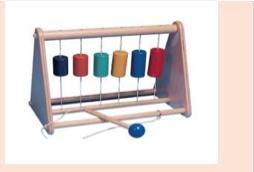 Technical Characteristics:- Should have a wooden base to keep it stable.Should have a wooden base to keep it stableShould have a wooden slatted drum.Should have colored balls (min. of 10);Should have integral bells;User's care, Cleaning, Disinfection & Sterility issues: Unit could be cleaned using alcohol based cleaning agentsChime Frame and BeaterClinical Purpose:- Six colorful wooden chimes, suspended within a strong wooden frame.Technical Characteristics:- Six colorful wooden chimes, suspended within a strong frame.Complete with Beater attached.Should have 370mmL x 270mmH in sizesUser's care, Cleaning, Disinfection & Sterility issues: Unit could be cleaned using alcohol based cleaning agentsMirror Chime BoutClinical Purpose:- Mirror Chime bout found in Child Development Centres Nurseries and Special Schools worldwideTechnical Characteristics:- Should have a wooden stand with six extending arms each holding mirror/colorful strips and chime bells, which provide a stunning visual and auditory effect.Should have strips of mirror Perspex faced, which respond to the slightest touch, making this a very visual toy.Should have feature of mountable on a freestanding base.Height :approx.24cm, Base diameter: approx. 20cmUser's care, Cleaning, Disinfection & Sterility issues: Unit could be cleaned using alcohol based cleaning agentsBolster SwingClinical Purpose: Bolster swings are a must for sensory integration therapy as they encourage righting reactions, adjustments to linear acceleration and motor planning.Technical Characteristics:- Should have vinyl-covered base on either side by simply flipping the bloster overShould have one side is high-density foam padding; the other side is padded with low-density foam.Should have min. 4 feet in length and max. 2 feet in diameter.Should have max load 180KgsShould have heavy duty hanger with ball bearing technology up to 60 min continuous moving.User's care, Cleaning, Disinfection & Sterility issues: Unit could be cleaned using alcohol based cleaning agentsPlatform swingClinical Purpose: Platform swings are a must for sensory integration therapy as they encourage righting reactions adjustments to linear acceleration and motor planningTechnical Characteristics:- Should have vinyl-covered base.Should have one side is high-density foam padding; the  other side is padded with low-density foamShould have min. 4 feet in length and max. 2 feet in width.Should have max load 180KgsShould have heavy duty hanger with ball bearing to support up to 60 min continuous swing.User's care, Cleaning, Disinfection & Sterility issues: Unit could be cleaned using alcohol based cleaning agentsTyre tube swingClinical Purpose: Tyre tube swings are a must for sensory integration therapy as they encourage righting reactions adjustments to linear acceleration and motor planningTechnical Characteristics:- Should have dual axis hanging feature.Should provide inflating pump with measuring gaugeShould have max load 180KgsShould have heavy duty hanger with ball bearing to support up to 60 min continuous swing.User's care, Cleaning, Disinfection & Sterility issues: Unit could be cleaned using alcohol based cleaning agents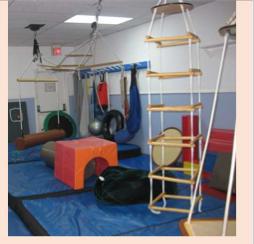 Rope ladder swingClinical Purpose: Little acrobats can train their balance strength and powerTechnical Characteristics:- Should have a wooden bar that can be used as a seat or gymnastic barShould have sturdy synthetic rings which gives a strong hold to little hands while exercising and the synthetic rope can securely be affixed with the metal ringsShould have max 200cm in lengthShould have min. load capacity 60 kgShould have heavy duty hanger with ball bearing to support up to 60 min continuous swing.Age 3+User's care, Cleaning, Disinfection & Sterility issues: Unit could be cleaned using alcohol based cleaning agentsRhythmic RockerClinical Purpose: Rhythmic rocking is a must for sensory integration therapy as they encourage righting reactions adjustments to linear acceleration and motor planningTechnical Characteristics:- 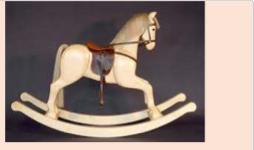 Should have rocking featureShould have easy grip handlesShould have non-slip foot stepsShould have parent volume controlShould have soft huggable bodyShould have min. load capacity 60 kg.User's care, Cleaning, Disinfection & Sterility issues: Unit could be cleaned using alcohol based cleaning agents.Balance BoardsClinical Purpose: Balancing board featuring an unprecedented range of motion and variety of difficulties holds. It helps students in exploring entire 360 pendulum-like range of motion as they build balance, confidence, control levels and begin their solo attemptsTechnical Characteristics:- Should have unbreakable board with 1/2 dia sphere at the tip of its pedestal that support free floats.Should have height adjustment feature.Should have non-slip footstepsShould have main. load capacity 60 kgUser's care, Cleaning, Disinfection & Sterility issues: Unit could be cleaned using alcohol based cleaning agents.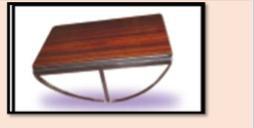 Ball PoolClinical Purpose: Provide multi-sensory tactile stimulation as preschoolers balance, adjust, and move through themTechnical Characteristics:- Should have vinyl-covered baseShould have one side is high-density foam padding; the other side is padded with low-density foamShould have inner measurement min. 5 feet in length and 5 feet in widthShould have min. 500 multicolor soft plastic material ballsShould have 4 in. thick foam walls 12 in. height.User's care, Cleaning, Disinfection & Sterility issues: Unit could be cleaned using alcohol based cleaning agentsTunnelClinical purpose: Stimulate the imagination for creative playtimeTechnical Specification:- Should have durable polyester fabric in bright colorsShould have one side is high-density foam padding; the other side is padded with low-density foamShould be min. 8 feet in length and 1.5 feet diameter which provides space for easy crawl through funPlay Tunnel can attach to other Playhut play structures creating additional play pattern options.Should have light weight and portableShould have 4 in. thick foam walls in circular patternUser's care, Cleaning, Disinfection & Sterility issues: Unit could be cleaned using alcohol based cleaning agents.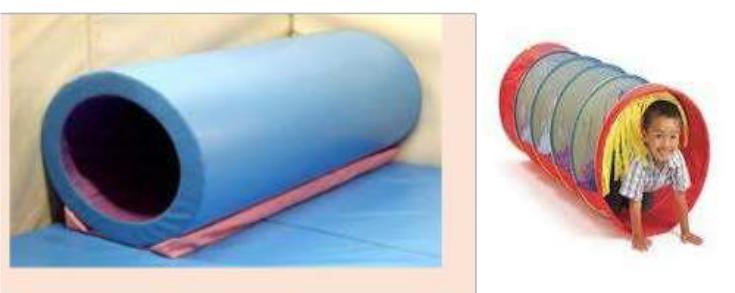 Bean bagsClinical purpose: For seating purposeTechnical Characteristics:Should be filled with fire retardant polystyrene beads;-Should have durable material in bright colors;-Should have measurements: 60cm x 60cm x 60cm,Bean Refill volume: 2.5 cubic feet;-Should be light weight and portable;User’s Care: Unit layout to enable easy cleaning of all surfaces.Real size animal toysClinical purpose: Playing purpose;Technical characteristics: Should have ultra-soft multicolor fur for realistic feeling-Should available in different choice of animals toys-Should have light wieght and portable-Should be washable under washing machineUsers Care: Unit layout to enable easy cleaning of all surfaces.Examination Room:Examination Table:Should have overall approximate size of 1900 mm L X 550 mm W X 850 mm H. Should have Fixed Upholstered top in two pieces of 560 mm Width Should have adjustable headrest on gas spring. Should have three drawers in upper section. Lower section comprises of three cabinets with separate doors and lock on two side doors. Should be provided with B.P. apparatus tray near headrest. Should have Inbuilt Sliding Step Stool. Should be Pre-treated and powder coated. Rexing shall be of good quality and Mattress shall be U form of density 50. Plywood used should be of Marine grade bearing ISI Mark.ChairMaterial: Net & Metal , Color: Black Net, Style: Contemporary, Seat Upholstery Material: Net Fabric , Back Upholstery Material: Fabric Net, Base Material: plastic, Arm Material: Plastic Adjustable, Wheel Material: Nylon, Upholstery Color: Black Net, Seat Lock: YesStethescope:Technical characteristicsStethoscope of pediatric size, chromium plated metal binaural, V rubber tube in one piece. Rotating piper fitting for both flip functionsDimensions (metric)Diaphragm approx: 20 mmAccessories& Spares;1 x spare set of earpiece, 1 x spare diaphragm,Sphygmomanometer:Technical characteristics:Scale 0-300 mm hg.  Air  release  at closed  lap  with maximum4mmHg/Minute. Manual setting of deflation possible up to 2/3mm Hg/sec.From 260mmHg.  To 15mm  Hg in a maximum deflation time of 10 seconds.Gauge’s background in white color.Graduated scale for ever/ 2mmhg, every10 units and every 20 units. Nylonstraps cuff with pouch, latex bulb with completely chromium plated valve with regulation of vent-hole air by screw valveThe cuff is inflated just to fit in the limb for which an inflation bulb is used to control the air pressure within the cuff.Dimensions (metric):The rubber tubes used should have an internal diameter of 3 ± 0.5mm and the external diameter should not be less than 8mm; The dial manometer with minimum diameter of 160 mmAccessories:adult arm cuffs of size medium & large and pediatric size, inflation bulb, tubingOpthalmoscope:Technical Charecteristics:Wave Length: Diode laser 532nm (maximum)Adjustable laser power:  50 to 2500m WAiming beam through LIO- red diode, aiming beam focus and adjustment knob:Adjustable delivered out of Laser Indirect OphthalmoscopeDiameter of laser spot: 50 to 500 micro meterShould have digital control and continuous waveFilters: Cobalt blue, Red Free and yellowLamp: Good illumination bulb and at least 10 extra LIO bulbAt least one extra optic fiber cable setCapable of Exposure times: 0.01-5.00 seconds. automation repeat within :0. 1-1.0     seconds intervalsShould include various hand held lenses but must have (20D) and (28D or 30D) aspheric biconvex lens.Weight: 750 gm maximumNoise (in dBA): <60dBAHeat dissipation: Air cooled systemPower Requirements: 220 Vac, 50 Hz, <3A, 50/60Hz Single phase or 110 Vac, <6A, 50/60 Hz Single phaseAccessories:Optic fiber cable , bulbs, 500VA CVT, one extra set of goggles for eye protection of the Assistant 810 nm Protective glasses, 20 D/ 28 D lens with a clear aperture of 51mm and 45 degree retinal field of view, optional Retcam and optional camera (if one is going for Ret Cam).Electronic Baby Weighing Scale:Technical Characteristics:Table top, light and portable,Built in rechargeable batteryEasy to clean baby tray (acrylic)Zero weight adjustment facilityQuick, clear digital read outsMeasurement does not change with position of baby on the panProvision to measure the height of the baby in its laying positionAccuracy: 5g, resolution: 1g, limit: 10gm ~ 15kgAuto setting to 0.00 once a the machine is switched on or when no external weight has been put on LCD display.Dimensions:  Base: 300mm x 265mm x 85mm, Pan: 510mm x 300mm x 85mmElectronic Adult Weighing Scale (Platform type):Capacity: 160 kgAccuracy: 100 gPlatter Size: 350 mm x 300 mm (Tolerance +/- 10%)The scale should be made up of heavy duty. Cast iron structure Platform with powder coated Frames.The Electronic Adult Weighing Scale should incorporate following features for user-friendly Convenience.Display: LED / LCD: 5 digits with min. height 14 mm.TARE facility with zero function.HOLD function to lock the weight.MEMORY function, to keep the last weight in memory.The Scale should have inbuilt rechargeable battery backup for minimum of 8 hrs.Should operate on mains 220-240Vac, 50 Hz single phase.The Scale should be as per BIS specifications. The scale should have ISI mark.InfantometerFeatures:Measuring range 10 - 99 cm / 4 - 36 in Graduation 5 mm / 1/4 in Dimensions (WxHxD) 300 x 140 x 1340 mm Weight 500 g.For easy, precise length measurement of the babies and toddlers while lying down. Measurement Options in both cm and inches.Clinical Length v/s age and weight charts for easy reference.Easy to clean, easy to store, foldable with fitting for storing on wall.Light weight, portable and easy to carry.Ergonomic Design to ensure safety of the baby.Fixed head piece and the sliding foot positioned for easy use.Stadiometer:Technical Charecteristics:Stand should be made of metalMeasuring range should be 75cm to 200cmLeast Count should be 0.5 cmShould be simple and manual in useDimensions:Measuring range should be 75cm to 200cm,  The Machine should be ISI mark standard.Measuring Tape:Technical Specifications:MUAC, Child 11.5 Red/PAC-50Cut-off pointsRed: 0 –11.5 cmYellow: 11.5 cm-12.5 cmGreen: from 12.5 cmTorch:This torch light should have one powerful light which is useful for doctor for examine the patient in labor room.It should round in shape with smooth cornersSmooth surface  and super finished  High efficiency white LED lightWork for long life for batteryIt should have rechargeable battery Device is produced by ISO certified manufacturer. Supplied with:Supplied with suitable batteryUser manual with trouble shooting guidance.Dental Room:Paediatric Dental Chair:CHAIR UNIT:Fully motorized ,pneumatically/electrically driven,which gives smooth and non-jerky start and stopLowest height range should be between 300-450 mm to improve visibility and access;Chair should have toe movement. While backrest moves down, toe should move up;Chair should have safety brake system while going down for patient exit positionThe design should enable the operator to be close to the patient to be close to the patient to provide optimum vision of the operating field and safe control of all component devicesStreamlined cast metal base with provision for good stabilityThe base and other structure should have a corrosion resistant coating;The backrest should be ultra thin flexible, highly comfortable, seamless long life holstery and should be disinfectableThe chair should be designed to provide good ergonomics for both operator and assistant;Chair should have adjustable ergonomic headrest with adjustment of height and angle;Chair should have adjustable ergonomic hand rest for the convenience of patient's easy mounting and dismounting from the Chair, the Right Hand rest can be swung out by 90 degree;Should have integrated power supply for hand pieces, electric motor etcAll the outlet & inlet for the services to the chair should be concealed in the box to be at the foot area of the chair or within the unit, as an infection control measure.Electrically operated, Spittoon attachment, Halogen/LED light, Air Ventury Suction, micromotor, airotor, light cure unit, Scaler, 3 way syringe, X ray viewer, instrument tray, dental operators stool with height adjustment. Oil free, bacteria free, moisture free compressor.Minimum of lifting capacity not less than 200KgSingle multi-functional foot control for all chair movement &dental light operation to avoid cross - contaminationShould be electrically operated with zero ProgramingDENTIST ELEMENTOverhead delivery system consisting of:(a)3 way syringe(b)4-hole handpiece hose for air turbine, air motor, scaler and light cure(with LED light  unit)2. Module system with brushless micromotor with contra – angle hand piece,one super   torque airotor hand piecesShould have ultra sonicscaler with standard tipsShould have infection control system (Bios stem) with Non Retraction Valves.Should have air - pressure meter.Should have Instrument trayASSISTANT ELEMENT              Assistant element should be fitted with three way syringe, high volume wet line suction unit    with saliva ejector.              Aerosol suction volume should be 250-300 l/minDENTAL OPERATORY UNITControl Panel:Switch for Hand Foot operationSwitch for Forward/ReverseSwitch for Scalar ON/OFFSpeed Indicator DisplaySwitch for Speed IncreaseSwitch for Speed DecreaseControl Knob for water spryControl Knob for scalar sprayAir FilterAir RegulatorPressure gauge;Should have control box with water control – Air motor and hand piece  (straight and contra angle), air rotor hand piece. One Turbine connection with handpiece;X-Ray viewer: Should provided with high quality brighter illumination with latest technology for maximum working life Should have minimum 4 handpiece holder positions Ultrasonic scaler with standard tips:operating frequency range : 24,000 - 36,000 HzWater pressure: Min. 1.0 bar. Max. 5.0 bar.detachable Autoclavable handpieceTips must be screwed in and moderately tightened using the key Heat generated due to high frequency vibration is cooled by the continuous flow of water and sprayed from the activated tip;Airotor:Should have solid Titanium Body which is scratch resistantLow noise level with virtually no vibrationCeramic Ball bearing Coupling Systemshould have twist type chuck releaseShould have body shape to gain easy access to posterior areaSmall Head possible to facilitate posterior area preparationsEffective water spray to cool the entire operating fieldMax speed up to 400000 rpmMicromotor and contra angle handpiece:Speed range of 300 - 40000 RPM in standard mode with cutting power in the  range between 50 - 70 watts, scratch resistant , Titanium Body;High torque from Low to High SpeedsForward & Reverse rotation by selection switchFlexible cord for smooth maneuverability of Micromotor;LED Curing Light sourceShould include one curing light hand-piece10mm light guide Eye shield and three curing discsFan-free for silent operationMultiple-setting light timer with easy, push button control, offers preset cure time of 5,10,15 and 20 seconds a continuos 120 seconds.9.  Cuspidor(Spittoon):Saliva ejectorAutoclavable High volume evacuatorAutoclavable syringeHigh quality stain proof vitreous China bowl with adjustable cup fill and bowlClean water bottle system;Operating Light:Dental Light should have variable intensities of lux from 5000 to 35,000. It should be LED reflected light or Halogen lamp with antiglare protection shield and maximum degrees of rotation of light arm movementsLight Head with axial movements Horizontal, Vertical, Axial and diagonal adjustmentLED light 5000 K cool light or similar high quality light;Compressor: A suitable Medical grade oil Free Compressor, which should be Noise less, and Minimum of 0.75HPIt should have: -Air moisture filterEpoxy coating to prevent rusting -Pressure gauge and auto cutoff switchTank should have a capacity of minimum 35 litersAuto head air release valve / drain valveThe provision for drainage of water from the base tank of compressorSafety release valveAluminum cover to be provided for compressor;               12. X-ray Viewer:Light source should be LED and have brightness >400Should have a maximum viewing area 300mm width x 150mm heightShould have dental x-ray film holderShould have power ON/OFF buttonShould have adjustable illumination control knob/button;Software: Should have two preset & two user- selectable programs.Dimensions:  It should have maximum height 80 to 90 cm & minimum height up to 45-50cm.Heat Dissipation: Should maintain nominal Temp and the heat should be disbursed through an cooling mechanismPower Requirements: Recharging unit: Input voltage- 220V- 240V AC(specially designed for Indian condition),50HzAccessories:Should be provided with Doctor's stool(with up & down movement facility) & with adjustable backrest tilt. The range of up and down movement should be at least 4-6 inches. Doctor's stoolCast-metal/alloy base with five tile castors;Two way adjustable lumbar support;Integral Gas cylinder for height adjustment;Height range between 400 - 700 mm; Assistant's stoolCast-metal/alloy base with five tile castors;Height adjustable torso support with height adjustable foot ring;Integral Gas cylinder for height adjustment;Height range between 500 - 800 mmAtmosphere:Operating condition: Capable of operating continuously in ambient temperature of 10 to 40 deg C and relative humidity of 15 to 90% in ideal circumstances.Storage condition: Capable of being stored continuously in ambient temperature of 0 to 50 deg C and relative humidity of 15 to 90%.Disinfection:Parts of the Device that are designed to come into contact with the patient or the operator should either be capable of easy disinfection or be protected by a single use/disposable cover.Sterilization for all handpiece.Certificates: Should be CE (EU)/FDA (US) approved.Manufacturer / supplier should have ISO 13845 certificate for quality standardRadio Visio GraphicCordless, Intra oral image plate scanner system with (PCS) the photon collecting system technology having flexible & thin image plates of size Zero, One, Two, Three & Four (Size four for Occlusal Imaging) with 100% active area, with high resolution. The highest number of grey scales 16 Bit (65,536). Software should have the capabilities to show captured image in Fine, carries1, carries2, endo, perio & noise reduction mode. Software should also have the capability to capture image in High resolution 40 LP/mm/ 22LP/mm or fast at 10LP/mm for Endo treatments. Should have self sterilization(UV) function.Minimum Computer/ laptop Specifications Required for installation of RVG Processor : Intel Core I3 (2.13 GHz or more) Operating System : Windows7 – 64 Bit Software Package : Office 2007/2010 – full version Acrobat Reader 9.0 or above HDD : 500 GB RAM Memory : 4 GB CD ROM/ DVD : 52 X (CD-R drive recommended) Port : USB 2.0 (Minimum 3 Ports) Monitor : TFT or LCD15” SVGA 1024 X 768 Pixel True Color at over 70 Hz. Display Adapter : 64 – bit accelerated with at least 16 Mb Of video memory Graphic Card : ATI Radeon 1 GB or NVIDIA              Post delivery instruction, demonstration, training, and interface familiarization should be provided.Dental Equipments and Instruments:Autoclave:Technical Specifications:It should have capacity of 17-22 Liter;It should be microprocessor controlled;It should have separate steam generating chamber;3 times pre vacuum & 1 time post vacuum with dry cycle;It should have LCD display;Programs:Emergency 134 degreeC/4 min flash cycleSolid: 134 degreeC/ 4min for nude and Hollow 121 degree/ 20 min packed hollow instrumentsHollow: 134 degreeC/ 4 min for nude and hollow 121 degree/20 min for packed hollow instrumentsPorous: 134 degreeC/4 min for porous and 121 degreeC/20 min for packed porous instruments.Vacuum: 5 min vaccum test programSingle door, self-sealing with high- quality silicone gasket;User's interface:5 sterilization cycles with option to run wet or Wet & Dry cycles with automatic change over.Software:User selectable Pre-vacuum, Power Failure Memory, Automatically restarts on Power Consumption, (for custom program)Preferably with a computerized control unit ensuring a fully automatic sterilization cycle, control and monitoring of physical parameters and a clear documentation of the sterilization cycle controls the autoclaveAtmosphere:Operating condition: Capable of operating continuously in ambient temperature of 10 to 40 deg C and relative humidity of 15 to 90% in ideal circumstances.Storage condition: Capable of being stored continuously in ambient temperature of 0 to 50 deg C and relative humidity of 15 to 90%.Certificates: Should be CE (EU)/FDA (US) approved.Manufacturer / supplier should have ISO 13845 certificate for quality standardAutomatic Water Distillor: Technical Specifications:Should easily connect directly to the tap water source using a 1/4" line for on-demand distilling.and reduces 99% total dissolved solidsShould be a fully automatic model and compact design. Automatically stops when distilled water storage tank is full, and starts distilling automatically when the distilled water level dropsShould feature an efficient, quiet running, and long-lasting cooling machanismShould have water level sensors to control water level inside boil chamber and collection water tank;Should have a Raw water inlet control valve;Should use an electronic circuit board to control the flow from water inlet, boiling process, and control of water level in distilled water storing tank;Should have a residue discharge valve for easy discharge of residue and cleaning of boiling chamber;Production rate of water distiller should range from 3gal/day to 12 gal/day;Water Distiller Baffle Distance - When water boiled it is first converted to wet steam and then to dry steam through water distillation;Water Distiller Construction - The best construction material is stainless steelWater Distiller Storage Containment - 90% of contaminants removed from tap water after distillationShould compatible with all type of dental chairs;Heat Dissipation: Should maintain nominal Temp and the heat should be disbursed through an cooling mechanismPower Requirements: Recharging unit: Input voltage-220- 240VAC ± 10%, 50/60 HzAccessories:Charcoal pre-filter (minimum 6 Qty)Water Supply LineCertificates: Should be CE (EU)/FDA (US) approved.Forceps set for extraction (Adult and Pediatric)Clinical purpose: For tooth extractionTechnical characteristics: Forceps should have precise, anatomically-designed beaks for a sure, effective grip;Forceps should have optimum Rockwell hardness for optimum tensile strength;Thick non-slip handle with minimum 10mm lengthInstruments should be CE (Europe)/ISO certified or FDA (US) certified;Extraction Forceps (Adult):Lower molarLower premolarUpper anteriorUpper molar (Left)Upper molar (right)Upper premolarUpper root forceps anteriorUpper root forceps posteriorUpper cow horn forcepsLower cow horn forceps;For Pediatric:Lower anteriorLower molarUpper anteriorUpper molar (Left)Upper molar (right)Disinfection:  All instruments should be AutoclavableRestorative Filling Instruments Set:Clinical purpose: Restorative Filling and Carving of teethTechnical characteristics:The instrument shall be free from burrs, pits, cracks and other surface defects;Handle should have minimum 10mm length;Should not cause corrosion or felting;All instruments should be Autoclavable;Made of medical grade stainless steel;plastic filling instrument – reverse double and medium size;Burnisher – ball – 1.3 mm -2.1mm tip diameter;Spoon Excavator – large tip diameter – 2.0mm-2.5mm;Spoon Excavator – small tip diameter – 1.2mm-1.5mm;Doudle ended Hollenback carver;Double ended Condenser – Marquette – tip diameter – 1.00mm-1.4mm;Placement Instrument (flat and ball end);Cement Carrier - double ended 1.5mm-2mm;Instruments should be CE (Europe)/ISO certified or FDA (US) certified;Disinfection &Sterility Issues:Unit layout to enable easy cleaning and sterilization of all surfaces, with no unreachable fluid traps.Ultrasonic Scalers:Clinical purpose: Used for the removal of calculus (and plaque) in the anterior and posterior regions of jaws.Technical specifications: Suitable for removal of calculus up to a pocket depth of 3 mm;Extra light and "handy" ensures a more fatigue-free working;Thick non-slip handle with minimum 10mm length;Proprietary heat treated and cryogenic processed stainless steel alloy working tips are super-durable;Made of medical grade stainless steel;all instruments should be AutoclavableInstruments should be CE (Europe)/ISO certified or FDA (US) certified;Disinfection &Sterility Issues:Unit layout to enable easy cleaning and sterilization of all surfaces, with no unreachable fluid traps.Mouth Mirrors:Clinical purpose: For allowing indirect vision by the dentist, reflecting light  onto desired surfaces, and retraction of soft tissues.Technical Specifications: Reusable mouth mirror, common mirror;Mirror should be detachable from the mirror handle and diameter 24mm;Thick non-slip handle with minimum 10mm length;Extra light and "handy" ensures a more fatigue-free working;Medical Grade Stainless steel;Instrument should be CE (Europe)/ISO certified or FDA (US) certified;Disinfection & Sterility: Should be autoclavable.Straight ProbesClinical purpose: For exploring Carious teethTechnical Specifications:Extra light and "handy" ensures a more fatigue-free working;Should have a firm grip;Thick non-slip handle with minimum 10mm length;Made of medical grade stainless steel;Instrument should be CE (Europe)/ISO certified or FDA (US) certified;Disinfection & Sterility: Should be autoclavableDental TweezersClinical purpose: For picking up small objects like cotton rollsTechnical Specifications: Type: Angled;Should be non-locking;Should have a firm grip;Length: range between 15cm and 18cm;Material: Medical Grade Stainless steel;Instruments should be CE (Europe)/ISO certified or FDA (US) certified;Disinfection & Sterility: Should be autoclavableCheatle forceps:Clinical purpose:  To take sterile instrument, for placing or removing itemsTechnical Specifications: Should be reusable;Medical Grade Stainless steel;Should be Handy;Light weight and Convenient to use;Should be 10’’ length;Instruments should be CE (Europe)/ISO certified or FDA (US) certified;Disinfection & Sterility: Should be autoclavableKidney trayClinical purpose: A kidney dish is a shallow basin with a kidney-shaped footprint and sloping walls (hence its alternate name) used in medical and surgical wards to receive soiled dressings and other medical waste.Technical Specifications: Should be reusable and Autoclavable;Should be medical grade stainless steel;Size should be 8” lengthRust free, Light weight and Convenient to use;Instruments should be CE (Europe)/ISO certified or FDA (US) certified;Disinfection & Sterility: Should be autoclavableMatrix Band and retainerClinical purpose: To secure the ends of a matrix band around a tooth during filling.Technical Specifications: Retainer should be No1 & 8;Retainer should be reusable;All matrix band should be non contoured;Matrix band compatible with retainer no 1 should be inserted easily.Matrix band compatible with retainer no 8 should be inserted easily.Matrix band should be sufficiently rigid to retain the contour, should not adhere or react with restorative material, should resist the condensation pressure, and should be easy to remove.Both retainer and matrix band should be made of Medical Grade Stainless steel.Light weight and Convenient to use.Retainer and matrix band should be CE(EU)/ISO certified or FDA (US) certified;Disinfection & Sterility: Should be autoclavableDental Impression TraysClinical purpose: To hold the impression material as it sets and supports the set impression.Technical Specifications:Both perforated   Perforated full denture set should have 8 impression trays 1 set of upper impression     tray-U0,U1,U2 & U3 and 1 set lower impression tray-L0, L1, L2 & L3);Medical Grade Stainless steel;Should be Handy and convenient to use;Should be CE (EU)/ISO certified or FDA (US) certified;Disinfection & Sterility: Should be autoclavableScissors:Clinical purpose: For suture cuttingTechnical Specifications: Should be reusable;Should be corrosion rust free;Thick non-slip handles;Should be 5’’-6’’ size straight;Should be CE (EU)/ISO certified or FDA (US) certified;Disinfection & Sterility: Should be autoclavableNeedle holderClinical purpose: To hold a suturing needle for closing wounds during suturing and surgical procedures.Technical Specifications: Should be reusable;Thick non-slip handles;Should be corrosion resistant rust free;Made of medical grade stainless steel;Should have 6”- 8” size;Should be CE (EU)/ISO certified or FDA (US) certified;Disinfection & Sterility: Should be autoclavableBone Chisel (mono bevel)Clinical purpose: To shave bone during extraction/surgeryTechnical Specifications: Should have 4mm blade and 16mm straight length of instrument.Should be reusable;Thick non-slip handles and corrosion resistant rust free;Made of medical grade stainless steel;Should be CE (EU)/ISO certified or FDA (US) certifiedDisinfection & Sterility: Should be autoclavableScalpel handleClinical purpose: To receive surgical blades during surgeriesTechnical Specifications: Bard Parker style with metric rule (No 03), finely balanced, pen-like scalpel handle that easily rotates and maneuvers in difficult to reach areas with fingertip control.Metal, sterilizable handle for replaceable blades;Thick non-slip handles and corrosion resistant rust free;Made of medical grade stainless steel.Should be CE (EU)/ISO certified or FDA (US) certified;Disinfection & Sterility: Should be autoclavableDrumClinical purpose: Dental, Medical Gauze And Sterilizing purposeTechnical Specifications:Should be reusable;Thick non-slip handles;Made of medical grade stainless steelShould have 2 different type (including perforated) minimum 6inches height and 9inches diameter;Locking facility should available;Should be CE (EU)/ISO certified or FDA (US) certified;Disinfection & Sterility: Should be autoclavablePlaster Spatula (Straight and Curved)Clinical purpose: For mixing dental plaster/ stone /alginate etcTechnical Specifications: Should be straight and curved on the edge (1Each);Should have stainless steel blade with wooden handle;Blade should be rounded on the both the end;Disinfection & Sterility: Unit could be cleaned using alcohol based cleaning agents.Rubber BowlsClinical purpose: For mixing dental plaster/ stone /alginate etcTechnical Specifications: Rubber made, easy to clean;Should have minimum 2 different sizes (Small and medium);Disinfection & Sterility: Unit could be cleaned using alcohol based cleaning agents.Suction tipsClinical purpose: Suck out saliva/ water during examination and dental procedures.Technical Specifications:Should be detachable;Should be Stainless Steel and 2 Nos;Disinfection & Sterility: Should be autoclavableCheek RetractorsClinical purpose: Retracts the lips and cheeks for optimal buccal and gingival access, maximum visibility and patient comfort;Technical Specifications: Suitable for use in diagnostic, preventive and therapeutic dental application;Should be reusable and latex free material;Should have both one adult and one pediatric sizes;Should be self retaining;Material should be flexible, which make patients very comfortable;Cheek retractor made of durable clear plastic for increased visibility;Disinfection & Sterility: Should be autoclavableCement Spatula (plastic and metal)Clinical purpose: For mixing, cements and pastesTechnical Specifications: Plastic made spatula – 1 No;Double-ended stainless steel made spatula with length 44 mm – 1 no;Should be handy, light weight and convenient to use;Should be flat blade from one side, arch headed on another;Handle length should be minimum 10mm;Disinfection & Sterility: Unit could be cleaned using alcohol based cleaning agents.Mortar And pestleClinical purpose: For making silver filling by mixing powder and liquidTechnical Specifications: Should be reusableThick non-slip mortar surface and pestle handle;Should be made of glass;Disinfection & Sterility: Unit could be cleaned using alcohol based cleaning agents.Burs assorted for contrangle hand-pieceClinical purpose: Used for cavity makingTechnical Specifications:Burs assorted for contrangle hand-piece(round, Straight, inverted cone);Round diameter – 014;Straight diameter – 009;Inverted cone diameter – 012;Made of medical grade material (tungsten or ceramic);Should have certification: CE (EU)/FDA (USA);Should have compact storage box;Disinfection & Sterility: Unit could be cleaned using alcohol based cleaning agents.Composite kitClinical purpose: Etchant - Etch and prepare the tooth before filling Bonding agent - Bond the filling material to the toothTechnical Specifications: 37% phosphoric acid gel form;Syringe with disposable tips to prevent cross contamination;Dentin bonding agent;Composite finishing and polishing kitClinical purpose: Polishing composite fillingsTechnical Specifications: Composite polishing kit for low speed handpieceComposite Polishing SetShould have certification: CE (EU)/FDA (USA);Should have compact storage box;Disinfection & Sterility: Unit could be cleaned using alcohol based cleaning agents.Green cloth bags for autoclaving instrumentsClinical purpose:  Wrap the instrument for autoclavableTechnical Specifications: Should available in 4 different (6 x 9 inches, 12 x 18 inches 24 x 36 inches and 40 x 40 inches) rectangular sizes cloth in green color;Should be autoclavable;Should be constructed of hospital grade drape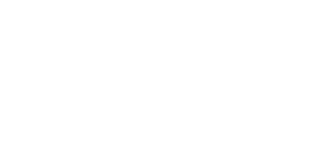 Polishing brush and cupClinical purpose: Polishing of teeth after cleaning/ before pit and fissureSealant.Technical Specifications:Should have dental multiple use polishing cups and polishing brush;Latch type prophy brushMaterial: Nylon, bristle Shape: FlatLatch type prophy cupMaterial: Nylon Shape: Flat, webbedShould be CE (Europe)/ISO certified or FDA (US) certifiedShould have 1Qty. polishing brush and 1Qty. cup;Disinfection & Sterility: Should be autoclavable.IOPA X-Ray film Adult:Clinical purpose: Intraoral dental xray film, taking x-ray of teethTechnical Specifications: Should have protected cover on X-ray film(Super poly soft);Should be E Speed in size 2: 31x41 mm (Adult size);IOPA X-ray film PediatricClinical purpose: Taking x-ray of teeth in pedo patientsTechnical Specifications: Should have protected cover on Xray film(Super poly soft);Should be E Speed in size 0: 22x35 mm (child size);Dental X rayClinical purpose: Used for xray of teeth.Technical Charecteristics:Wall mounted, compact, digital, AERB type approved unit;Intra oral X‐ray unit should be based on DC current, tube voltage, selection: 60‐65‐70 kVp, tube current 6mA/ 8 mA, focal spot 0.7 x 0.7 mm, total filtration>2 mm Al, minimum range of exposure time range –0.02 to 3.2 secs,Manufactured with international Safety standards for radiation leakage, electronic selection of exposure time/radiation according to tooth number. It should be possible to select exposure time manuallyShould have audible & visual indication of “x-ray on”Should have a option of remote hand held trigger bottonX-ray tube head should have swing angulations of atleast 290º in the vertical plane and 360 º continuous rotations in the horizontal plane.X-ray tube head should have angle indicationShould have a counter balanced arm mechanism.Lead Apron and thyroid guard:Should be AERB approved.Should be 0.5mm lead equivalent.Should be hook and loop type (Velcro fitting).Should be supplied along with thyroid guard.Dimensions:Wall support (12 cm width, 24 cm height, 9 cm depth)30, 60, and 80 cm extension armsHeat Dissipation: Should maintain nominal Temp and the heat should be disbursed through an cooling mechanism.Accessories: Should be supplied lead apronRectangular Collimator AdaptorCertificates:  Should have safety certificate from a competent authority CE / FDA (US) / STQC CB certificate / STQC S certificate or valid detailed electrical and functional safety test report from ERTL. Copy of the certificate / test report shall be produced along with the technical bid. IEC 60601-1-3,IEC 60601-1-2,IEC 60601-2-7/28/32,IEC 336/1993Intera oral xrayComputer:HP/Dell Commercial series DesktopIntel Core 17 ProcessorWindows 104GB RAM/1TB HDDCD/DVD R/WIncluded 21” LED monitor or biggerUSB Keyboard/MouseSPEECH AND LANGUAGE ASSESSMENT ROOM:      Receptive-Expressive Emergent Language Test—Third Edition (REEL-3Clinical purpose: The REEL-3 uses the behavioral observations of parents or guardians to identify major language problems in youngsters up to 3 years of age.Technical Specifications: Should have paper based forms;Should consists of two core subtests--Receptive Language and Expressive Language (3rd edition);       Linguistic Profile Test (LPT)Clinical purpose: For evaluation as well as a basis for rehabilitation and linguistic retraining of the communicatively disabledTechnical Specifications: Should have paper based forms;Forms should have focused on the collection of normative data for school going children from Grade 1 to Grade V for the LPT;Forms should be suitable for collecting data for children ranging in age from 6+ years to 10+;Form should be compatible with 30 subjects in each age group;Forms should include Mean and Standard deviation of LPT scores. Mean and standard deviations of each of the three sections (Phonology, Syntax and Semantics) of LPT should also mention;Forms should have normative data, which would be useful in identifying children with language disorders at particular linguistic levels and also as a baseline for speech-language therapy;ECG MACINHE CUM ECHO ROOM:       ECG machine with pediatric Chest leads:Clinical purpose:  ECG Machine is a primary equipment to record ECG Signal in various configurations.12 channels with interpretation is required for recording and analyzing the waveforms with inbuilt software.Technical Specifications:Should acquire simultaneous 12 lead ECG for both adult and pediatric patients.Should have Real time Color display of ECG waveforms with signal quality indication for each lead.Should have Artifact, AC, and low and high pass frequency filters.Should have a storage memory of at least 100 ECGs with easy transfer by modem and data card .Should have full screen preview of ECG report for quality assessment checks prior to print. Should have interpretation facility of the amplitudes, durations and morphologies of ECG waveforms and associated rhythm for adult and pediatric patients.Should have alphanumeric Keyboard for patient data Entry. (Virtual or hard keys).Should have High resolution (200 dpix500dpi on 2550mm/sec speed)maintenance free digital array A4 size printer.Should have report formats of 3 x4; 6 x2 Rhythm for up to 12 selected leads; 12 Lead Extended measurements, 1 minute of continuous waveform data for 1 selected lead.Should have battery capacity of at least 30 ECGs or 30 minutes of continuous rhythm recording on single charge.Should be able to be connected to HIS /LAN/Wireless LANShould display ECG on LCD/TFT Display of 640x480 pixel resolution.USB Support for Storage on external portable memories.Multimode of ECG Storage capability, 150 ECG on Internal Flash Memory.Should have 3 operating mode: Automatic, Manual & Rhythm.Should have Defibrillation Protection.AccessoriesECG Machine 12 Leads with InterpretationPatient CableChest Electrodes Adult (set of six) -02 setsChest Electrodes Pediatric (set of six) -02 setsLimb clamp Electrodes (set of 4) 02 sets of Adult and 02 sets of PediatricsTab electrodes for neonates (34/13mm) for 500 patients.ECG electrode adapter (set of 10) 02 sets of pediatrics (Socket fit for 3.0 mm Din plug or 4.0mm banana plug)Thermal Paper A4 Size for 500 patientsSupplied with suitable Trolley; which made powder coated frame with SS304 grade to f/SS.User's care, Cleaning, Disinfection & Sterility issuesDisinfection: Parts of the Device that are designed to come into contact with the patient or the operator should either be capable of easy disinfection or be protected by a single use/disposable cover.Certificates: Should be US FDA and European CE, approved product.Electrical safety conforms to standards for electrical safety IEC – 60601 -1 General Requirements and IEC-60601-2-25 Safety of Electrocardiograms.(OR EQUIVALENT BIS Standard)        Resting Table:Resting Tables are a convenient height for treatment of 36 inches with ample area for supplies. The two drawers and 2-door storage cabinet medical treatment/exam table with stairs.         Air Conditioner (1.5 ton)Make: Voltas, Carrier. Onida,. Samsung, LG/Equivalent Supplied AC will be Split with digital display of temperature in indoor unit with star ratingShould have 3 star rating for electrical energy ratingAir circulation(CFM H/M/L): above 450/350/300 Moisture Removal(L/hr): above 1.5 IDU Noise level(dBA) : ≤ 55/50/45 Control : Microprocessor controlled codeless remote Display : LED/LCD Remote control distance : Min 10 meters Voltage StabilizerPower Supply, power input to be 220-240 VAC, 50 HzVoltage Stabilizer Wall mounts type with Time delay, High& low voltage. Capacity: 4 KVA Input voltage: 130-300 V Output Voltage : 200-240 V High Voltage Cut Off : 240 Efficiency: >95% Frequency : 50Hz4 mtr copper piping with superlon insulation for suction line 4 mtr copper piping with superlon insulation for Discharge line 1 mtr PVC piping for drain Indoor - Outdoor unit connecting power cable and required cable from power socket to stabilizer and from stabilizer to AC Unit Outdoor stand.Supplied with:User manual with trouble shooting guidance, in EnglishTraining and installation at end-user site.      Ultrasound cum ECHO Machine for Pediatric and neonateClinical purpose: To evaluate the size, thickness and movement of heart structures (chambers, valves, etc.).Technical characteristics:The system should be a state of the art digital technology system with all advanced imaging features.Capable of doing adult, pediatric and neonatal echocardiography.Should have a high resolution TFT monitor having screen between 12”-15” inches.The system should have the facility for high- resolution 2D, anatomical M Mode (both online and offline), PW, CW, Color flow imaging and tissueDoppler imaging.Should have color compare mode (color mode and normal gray-scale mode simultaneouslyThe system should have zoom facility.It should be an ultra portable package, hand carrying machine. Total weight of the machine should not be more than 6.5kg.There should be automatic image optimizationShould have one touch image optimization and automatic real time Doppler tracing.The system should have an easy to use control panel with alphanumeric keyboard, illuminated keys and status display.The system should have facility for gain adjustments using slide pot controls.The system should have at least two ports for adult and pediatric transducers.Data entry should be possible by key boardShould have image management facility with facility for direct storage of images and loops in the hard disk drive and options for review and edit images, loops and reportsThe system should have the storage capacity for at-least 50 patients’ data with an option of removable storage and transfer image via USB portsShould have ECG and respiratory phase input on screen.The system should measure all essential parameters like diameter, area, ejection fraction etc.Should have automatic quantification of Doppler parameters to display user selected measurementsAccessories:One high frequency (5.0-12.0MHz) phased array transducer for Neonatal heart and Neonatal Head applications with a small footprint size of 15x12mm. Should have depth of field between 12-15cm and field of view at least 105°.One phased array transducer for use in Pediatric heart with a footprint size of 15x22mm and with a bandwidth of 3-8 MHz. Should have depth of field between 15-20cm and field of view at least 115°.One tightly curved array transducer for Pediatric abdomen; vascular applications with a footprint size of 10x25mm and with a bandwidth of 3-9 MHz and should have depth of field 30cm and field of view 125- 140°.One linear array transducer with a small footprint for musculoskeletal application such as DDH, vascular, small parts, thyroid scrotal etc. It should have a bandwidth of 4.5-12 MHz with a field of view of 40-50 mm and depth of field 8 cm.Z Score package for PaediatricsThe machine should be mounted on a stand/ trolley of the same company with wheels.Certificates: System should be US FDA and/or European CE approved.LABORATORY:Automated Blood cell CounterShould have in-built thermal printer with software compatibility for external computer/LAN and printer.Should have extended linearity(preferably upto 25g/dl for HGB, 1 lac/Cubic mm for RBC and 10 Lac/Cubic mm for platelets.Number of reportable parameters: a minimum of 18 parametersEssential reportable parameters in whole blood:Hemoglobin(HGB);Hematocrit(HCT);RBC,MCV,MCH,M CHC,RDW-SD,RDW-CV;WBC #,Granulocytes(Neutrophils)#,Granulocytes(Neutrophils)% of WBC; Lymphocyte % of WBC; Mixed (Eosinophils, Monocytes, Basophils and others)#; Mixed(Eosinophils, Monocytes, Basophils and others)%; Platelets(PLT);MPV;PDW 5)Sample: Both whole blood and pre-diluted modeThroughput: Minimum of 50 samples/hourPrinciple: Electrical Impedance methodMinimum of three histograms-RBC,WBC and PLT should be displayedMemory: Minimum of 200 results memory Microscope	Technical SpecificationsBinocular microscope, Eye piece lenses x10,x15Objectives x4,x10,x40,x100Operated with transmitted light from bulb Including condenser Include two extra bulbs, graticule to be fixed on eyepieceStage micrometer 230V 50-60 HzDimensions (metric): [380-450] x [203-820] x [305-380]Weight: Max: 10 KgHeat Dissipation: Should maintain nominal Temp and the heat should be disbursed through an cooling mechanismCertificatesShould have IEC 61010-1 certificateInstrument should be CE (EU) marked or USFDA approved; Semi-automated analyzerSystem Type : Fully Automatic, Discrete, Random Access, STAT sample priorityThroughput : 120 Tests/HourType of Tests : Routine & Un commonBiochemistry Enzymes, Substrates,Drug Assays, Serum ProteinsAnalysis Mode : End Point, Fixed Time,Kinetic, Linear/Non-Linear MultipointCalibration & Programming : Open System for user Defined Profiles and calculationsOptical System:Filters : 6 Interference Filters Absorbance Range : 0.000 to 2.500 Abs. UnitReagent System:Carousel: 18 Open Positions.10 Positions for small reagent bottle -8 Positions for large reagent bottle Reagent probe volume 80 to 350 µl Reagent Compartment cooled to 80C to120C below the ambient TemperaturePre-heated collision protected probe with liquid level detectionSample System:22 Open Positions (for Sample/Standard/Calibrator/Control) Sample probe Volume 6 to 40 µl Dedicated arm with Liquid Level DetectionReaction System:40 Individual permanent Cuvettes Reaction Temperature is 37°C, ControlledWash Station:Intelligent software to wash the cuvettesWash/Wipe StationMixing Station:Dedicated Mixing armCollision protectionCalibration & Control:Quality Control by Levey Jennings / Westgard RulesDigital Haemoglobinometer:Clinical purpose: A Hemoglobinometer is an instrument used to determine the hemoglobin content of the blood by spectrophotometric measurement. Portable hemoglobinometers provide easy and convenient measurement, which is particularly useful in areas where no clinical laboratories are available. It is also useful in emergencies due to its ease-of-use, accuracy, and fast delivery of results.TECHNICAL CHARACTERISTICS:Should have testing time of not more than 5 secondsSample volume should not be more than 20µLRange of measurement should be between 0 to 25g/dlOutput: On-board screen display screen, printer(optional)Should be able to withstand outdoor environmental conditionsWeight (lbs, kg):  Max: 250 g (excluding battery)Heat Dissipation: Should maintain nominal Temp and the heat should be disbursed through an cooling mechanismAccessories:Cuvette supply should be accompanied by equal supply of Disposable Lancets and swab in equal numbers and not to exceed Rs.30/unit1x10 cells1x50 cuvettes extra for calibration/checking purposesCertificatesShould have IEC 61010-1 certificate;Instrument should be CE (EU) marked or USFDA approved;Manufacturer / supplier should have ISO 13485 certificate for quality standard.LAB Reagents:Should have to supply the reagents which are related with the Laboratory equipments Automated cell counter, Semi automated analyzer, Digital Haemoglobinometer, Elisa Reader and washer, and electrophoresis machine.Testing Kit:Hydroscout Analyser SystemTest for water in oil with our Hydroscount Analyser System! HydroSCOUT is a field portable test that quantifies water concentration in a variety of matrices, (oil, paint, solvents, liquid waste, soil, inks, etc). HydroSCOUT can quantify water content in two ranges for used oil, 0 to 20% and 10 to 100% Dexsil Clor-N-OilDesigned to be used on-site, Clor-N-Oil is a fast, accurate method to test electrical insulating fluids for the presence of PCB. Each pocket-sized kit contains everything necessary to perform the test in less than 5 minutesDexsil CLOR-D-TECT 1000CLOR-D-TECT 1000 provides a “go, no-go” result at a level of 1000 ppm chlorine. Ideal for use by oil transporters, generators and facilities that recycle or re-refine used oil can incorporate Clor-D-Tect 1000 into their management of waste oil to prevent costly hazardous waste from being mixed with non-contaminated oil  Dexsil CLOR-D-TECT 4000Clor-D-Tect Q4000 under USEPA SW-846 Method 9077 to determine quantitative chlorine levels in used oil Dexsil Titra-Lube TBNOur Dexsil Titra-Lube TBN test kit measures Total Base Number, (TBN) in lubricating oil in Diesel Engines L2000DX Analyser SystemPCB/Clorinated Organics Testing for Dielectric Fluid, Soil, Water and Surface Samples Dexsil Quant-N-OLQuant-N-Ol is an on-site test for quantifying alcohol in gasoline. This fast, easy-to-use test allows regulators and gasoline distributors to test for the presence and percentage of alcohol in gasoline, on-site, with safe non-toxic reagents in less than 2 minutes Dexsil Titra-Lube TANOur Dexsil Titra-Lube TAN measures total acid number in oils such as lubricating, hydraulic, pump and other oils Slides Beakers Test tubes:Should have to supply Slides Beakers and test tubes as required from the enduser.8. Air Conditioner (1 ton)Make: Voltas, Carrier. Onida,. Samsung, LG/EquivalentSupplied AC will be Split with digital display of temperature in indoor unit with star ratingShould have 3 star rating for electrical energy ratingAir circulation(CFM H/M/L): above 450/350/300 Moisture Removal(L/hr): above 1.5 IDU Noise level(dBA) : ≤ 55/50/45 Control : Microprocessor controlled codeless remote Display : LED/LCD Remote control distance : Min 10 meters Voltage StabilizerPower Supply, power input to be 220-240 VAC, 50 HzVoltage Stabilizer Wall mounts type with Time delay, High& low voltage. Capacity: 4 KVA Input voltage: 130-300 V Output Voltage : 200-240 V High Voltage Cut Off : 240 Efficiency: >95% Frequency : 50Hz4 mtr copper piping with superlon insulation for suction line 4 mtr copper piping with superlon insulation for Discharge line 1 mtr PVC piping for drain Indoor - Outdoor unit connecting power cable and required cable from power socket to stabilizer and from stabilizer to AC Unit Outdoor stand.Supplied with:User manual with trouble shooting guidance, in EnglishTraining and installation at end-user site.Elisa Reader:Clinical purpose: Used as a diagnostic tool in medicine and plant pathology, as well as a quality-control checks in various industriesTechnical Specifications:Optical System: Digital light control 8/12 measurement channels including absorbable range 0-3.0 abs 1 reference: Single and dual wavelength measurement with facility for kinetic measurement. 8s minimum measurement time;Measurement: Range for wavelength should be 400 to 700 nm;Accuracy:(0.000-1.000 abs)± 0.005 absResolution:0.001 absGrating/In built(Tunable) Filters with narrow band interference. Essential 405,450,492 and 630 nm Plate shaking mode for sampleFlexible blank mode settingMatrix Modes: Matrix -/x/t,Matrix- 0/0,Matrix-/f/(Floating cut-off)Difference Mode: Absorbance of each well in even numbered subtracted from those of odd- numbered columns.Curved fit Modes: LIN/LIN;LOG(4 parameter fit curve);LOG/LOG or auto curve transformation with the ability to add the standard curve;8-12 way string orientation or kinetic modesTable of optical densities, DeltaDD Graphic, Reaction rate/V-Max.Adjustable for different micro plate geometricsHalogen lamp 20-40 W with pre- failure warning16 digit alphanumeric fluorescent display membrane keyboard3-8 standards in single or duplicate wellsOperating cycle should be programmable.Should have automatic calibration before each reading.Heat Dissipation: Should maintain nominal Temp and the heat should be disbursed through an cooling mechanismAccessories:ELISA Reader with built-in printer and digital interfaceHalogen/xenon lamps x 2Thermal paper printer x10Dust CoverSet of pipettes consisting of single channel variable volume color pipettes: [0.5-10µl, 2-20µl, 20-200µl] x 2 each: 8 channel variable volume pipettes,5-50µl and 50-300µlPipettes should offer easy in-lab calibration, quick tip ejection, and click volume setting and high accuracy precisionELISA Plate Washer(Automatic)Auto strip washer for all 96 well plates 1x8 strips/1x12 stripsDispensable volumes 25-300µl Soaking time 1-250 secAerosol shield for user safety1 x 8 and 1 x 12 channel manifoldAll tubing sets, wash/rinse waste bottlesMaintenance kit, vacuum filterCertificates:Should have IEC 61010-1 certificate Instrument should be CE (EU) marked or USFDA approved;Manufacturer / supplier should have ISO 13485 certificate for quality standard.HPLC System:Clinical purpose:  Fully automated instrument for estimation of Hemoglobin fractions, HbA, HbF, HbA2, and Hemoglobin variants HbE, HbD and HbS required for diagnosis of Beta Thalassemia and common hemoglobinopathies.Techncial Specifications:Should work on the principle of High Pressure Liquid Chromatography,the gold reference standard the reference technology for estimation of hemoglobin fractionsSampling: System should be able to use primary samples collected in standard anticoagulants (EDTA).No sample preparation should be required.Minimum of 10 samples should be able to load at a time.Throughput Time of analysis per sample: not more than 8 minutes for thalassemia and not more than 5 minutes for HbA1c for diabetes.Results should be displayed on screen and also there should be printout facility with integral printer able to printout the chromatogram also.There should be a memory facility for storage of results of a minimum of upto 100resultsTwo point calibration and calibrator should be traceable to IFCC.Heat Dissipation: Should maintain nominal Temp and the heat should be disbursed through an cooling mechanismAccessories:1x thermal paper roll External computer with printer compatible with the testing systemCertificates:Instrument should be CE (EU) marked or USFDA approved;Should have IEC 61010-1, IEC 61010-2-101:2002;Manufacturer / supplier should have ISO 13485 certificate for quality standard.FlurometerSystem specificationsHb Electrophoresis MachineThis is a Haemoglobin screening and testing system with following specifications GEL ELECTROPHORESIS UNIT The Mini Horizontal Gel Box system should offer extended run length and improved resolving area for complex analysis in a mini gel format These system should be designed for rapid separation of hemoglobin molecules or agarose gels and should be ideal for sickle cell analysis The system should have a Dimension of 15 cm W x 22 cm L x 9.5 cm HUV transmissible gel tray with fluorescent graduation on the base of the gel tray. The gel tray dimensions should be 9 cm W x 11 cm L with grooves (8.7 cm L x 1.2 cm H) on the side for gripping the gel tray. It should havetwo comb slots on the sam tray area. The gel tray should have stable silicone gaskets, so that no separate casting tray is required It should provide two combs, 10 and 14 tooth each Buffer capacity should be 600 ml for the buffer tanks and optimum gel runs with a fill line indicator for buffer levels along the unit side Max electrode seperation in 19 cm with a Maximum Voltage of 150 V , such that it has 5 volts per cm of electrode seoeration ( 5 V x 19 cm = 95 V ) It should have a buffer chamber with color coded sealed platinum electrodes which are very sturdy and long lasting than the generally offered silver electrodesPANTRY:Microwave:General Requirement : The microwave oven shall be simple in operation and with turnable. Capable in microwave cooking and defrosting. Supply voltage : 220 volts, 50Hz. single phase A.C. Power Consumption : 1300W approx. Microwave Power : 700W - 850W Oven Capacity : 20 litre - 25 litreMicrowave Frequency : 2450 MHz Control : Soft/one touch control Timer : 60 minutes - 90 minutes  Exterior Dimensions : 520mm(W) x 360mm(H) x 450mm(D) approx. Oven Dimensions : 330mm(W) x 220mm(H) x 330mm(D) approx. Safety : The equipment shall be bonded to earth effectively in accordance with the I.E.E. Wiring Regulations. Sufficient Safety Interlocks to prevent leakage of microwave. Accessories : Shall be supplied with a glass/ceramic tray.RefrigeratorSet of Utensils:Induction Cooker:Materials of main body: Mircro crystal plateHeight:65  mmWidth:291  mmDepth:366  mmWeight (incl. packaging): 2.8  kgVoltage:220-240  VFrequency:50  HzWattage:2100  WCord length:1.2  mHEARING ASSESMENT ROOM:OAE SCREENER:Clinical Purpose: to record and analyze the faint sounds hair cells in the inner ear emit [Oto- acoustic emission (OAE)]Used by clinical department/ward: ENTTechnical Characteristics: Should be a handheld unit including probe cord and CradleShould have a Printer including power supply and power cable, Printable text file display of the acquired data, including frequency, signal, noise, response and testing parameters.Probe cord for extension at least 75 cmDPOAE protocol with Fast, accurate results—in as little as 10 seconds per ear.Tip should be Easy-to-cleanResults should have an Objective test—no patient response requiredPass/Refer result provided—No interpretation requiredShould operate on rechargeable battery or AC powerAt least 10-test memoryDPOAE Specifications: • Intensities from 40 to 70 dB SPL4 independent stimulus channel2 signal input channelUser’s Interface: Probe and PrinterWeight (lbs, kg): Less than 2KgsConfigurationType: Intel Pentium P4 compatible or better;RAM: minimum 1GB; Hard disk: Minimal 5 GB free disk spaceInterface: USB 1.1 or 2Display: SVGA-Colour Display 800x600 or betterOperating system:Windows XP SP 3 ProfessionalWindows 7 32/64bit Professional or UltimateMobility, portability: MobilePower Requirements: 220-240Vac; 50/60 HZBattery operated: Rechargeable battery with 2 hours backup.Accessories (mandatory, standard, optional); Spare parts: Reusable ear-tips of various sizes starting from 3mm to 12 mm(each at least 10 for each size), probe cord, cradle, power cable and printer.Atmosphere / Ambiance (air conditioning humidity, dust ...): Capable of being stored continuously in ambient temperature of 0 to 50 deg C and relative humidity of 15 to 90%. Capable of operating continuously in ambient temperature of 10 to 40 deg C and relative humidity of 15 to 90%.User's care, Cleaning Disinfection & Sterility issues : Complete unit to be easily washable and sterilizable using both alcohol and chlorine agents.Certificates ISO 13485 certified manufacturer, IEC 60601-1- Medical electrical equipment-Part I: General requirement for safety, IEC 60645-6- Oto-acoustic emission, IEC 60601-1: 2005 + CORR. 1 (2006) + CORR. 2 (2007) + AM1 (2012) or IEC 60601-1: 2012, ISO 14971 : 2007, IEC 60601-2-18, IEC 6060-1-2, US FDA or European CE certified product.ABR SCREENERClinical purpose: to evaluate the activity of the auditory pathway of the brain in response to an acoustic signal [auditory brainstem response (ABR)]Used by clinical department/ward: ENTTechnical Characteristics: Lightweight DesignInbuilt reusable electrodes make it easy to screen New Born and young ChildrenFast and automatic ABR-screening, reliable results within secondsIntegrated electrodes and should have no disposable electrodesAutomatic Impedance Check indicating impedance conditionsStimulation level should start at 35 dBHLNo Abrasive Skin Cleaning should be  requiredNo Sticking Of ElectrodesResults should be stored in computer.User's interface - electrodes and computerSoftware and/or standard of communication (Wherever required): In builtWeight (lbs, kg): Light weightConfigurationType: Intel Pentium P4 compatible or better;RAM: minimum 1GB; Hard disk: Minimal 5 GB free disk spaceInterface: USB 1.1 or 2Display: SVGA- Colour Display 800x600 or betterOperating system: Windows XP SP 3 Professional, Windows 7 32/64bit Professional or Ultimate.Mobility, portability: PortablePower Requirements: 220-240Vac; 50/60 HZ.Accessories (Mandatory, Standard, Optional): Electrodes.Atmosphere/ Ambiance (Air Conditioning, humidity, dust): Capable of being stored continuously in ambient temperature of 0 to 50 deg C and relative humidity of 15 to 90%. Capable of operating continuously in ambient temperature of 10 to 40 deg C and relative humidity of 15 to 90%.User's care, Cleaning, Disinfection & Sterility issues: Complete unit to be easily washable and sterilizable using both alcohol and chlorine agents.Certificates (pre- market, sanitary, ..); Performance and safety standards (specific to the device type);Local and/or international: ISO 13485 certified manufacturer, IEC 60601-1 -Medical electrical equipment-Part I: General requirement for safety.Pre-installation requirements: Supplier to perform installation, safety and operation checks before handover.Requirements for sign-off: Certificate of Calibration and inspection from the factory.Training of staff (medical, paramedical, technicians):  Training of users in operation and basic maintenance shall be provided.SCREENER PEDIATRIC AUDIOMETERFrequency: 500, 1000, 2000, 3000, 4000 HzIntensity: 0 to 80 dB (10 dB Steps)Tone: Warble tone, Narrow band noise and Broad band noise Free field & Single Earphone transducer (TDH39 Audiometric Headphone) with cord and cupLCD bulbs for distraction of newbornsBattery operated (AA size).{12v & also can work from 110 or 220vac mains}.TYMPHANOMETRYClinical Purpose: Used to test the condition of the middle ear and mobility of the eardrum and the conduction bones.Used by clinical department/ward: ENTTechnical Characteristics: Probe Tone: 226 Hz Amplitude: 85 ±3 dB SPL, 1,000 Hz Amplitude: 83 ±3 dB SPL, Frequency Accuracy: ±2%.Total Harmonic Distortion: 3% MaximumSignal Type: Continuous SinusoidProtocol: Screening, DiagnosticPressure Measurement SystemDirection of sweep: positive to negative pressureSweep Rate: 400 daPa/sec average during data  acquisition period.Should have sweep rate 12.5, 50.0, 600/200 daPa/sec.Range: +200 to -600 daPaDisplay Resolution: 20 daPaAccuracy: ±15% or ±10 daPa, whichever is greater.Compensation: Auto-zero every test cycleCompliance range for 226 Hz: 1.0 to + 7.0 mlTympanometry With Multiple Probe Frequencies i.e., 226, 678, 800 & 1 KHz.Automatic And Manual Tympanometry With Selectable Pressure Ranges and Pump speeds.Ipsi lateral and Contra lateral Reflex.Reflex DecayETF for Intact and Perforated EarsLarge LC Display, Inbuilt Printer & PC interface.Stimulation for Reflex measurements should be 250,500, 1K, 2K, 4K, BBN, LBN, HBNStimulus: 100 µs click, external input, non- acoustic.Intensity range for Reflex: 35 to 120 (upto 110) dB HL with increment of 1 dB.Facility of inbuilt LCD monitor & also facility to connect external monitor.Internal printer & also have facility to connect external USB printer.Internal memory for storing result up to 20 tests.Should be supplied with data base management software.User's interface: LCD monitor and printer.Software and/or standard of communication(where ever required): Database management software to be supplied along with.Weight (lbs, kg): light weightMobility, portability: PortablePower Requirements: 220Vac; 50 HZBattery operated: minimum 2 hours backupAccessories (mandatory, standard, optional); Spare parts (main ones); Probe Assembly. Ear tips (standard and special size esp. for children), Printer thermal paper, Calibration test facilities.BERA with ASSR with both insert phone and head phoneOperational Requirements: The system should be able to perform the BERA, ASSR.Technical Specification for BERAIt should be 2 channelsShould have ability to record under physiological and electromagnetic noisesImpedance measurement should be built in and displayed on screen.Signal presentation : right, left and bothShould have pre-programmed auto testsStimulus types: Click, Pure Tone, Tone Burst, Speech and User Defined Stimuli.Intensity: 0-100dB NhlTone Burst 10 to 120 dB on 250 to 8000 HzAnalysis time should be shortMasking : White noise or notched.Technical Specification for ASSRStimulus ‐ Modulated Tone, ClicksIntensity : up to 125 dB SPLFrequency response up to 5000Hz or betterShould be able to test multiple frequencies simultaneously for both earsAutomatic Generation of Audiogram in SPL/ HLPhasor diagram should be generated automatically.Frequency and intensity based phasor diagram.FFT Values should be displayedShould have spectrum graphTechnical Specification for VEMPIt should be 2 channelsTransducer type: Ear-Tone ABR insert phoneStimuli: Click and Tone Bursts.Should have automatic test protocols for Click and Tone burst.Patient communication: Talk forward.System Configuration Accessories, spares and consumables: Should include all the necessary software, hardware and accessories for BERA, ASSR, OAE, & VEMP without any additional cost.Power Supply: Power input to be 220-240VAC, 50Hz fitted with Indian plugSuitable UPS with maintenance free batteries.Standards, Safety and Training:The quoted model should have European CE/US FDA certification and copy of the certificate should be submitted along with the technical bid.OTOSCOPEClinical Purpose: An otoscope allows the doctor to look into the ear canal to see the ear drum. Redness or fluid in the eardrum can indicate an ear infection. Some otoscopes (called pneumatic otoscopes) can deliver a small puff of air to the eardrum to see if the eardrum will vibrate (which is normal). An ear examination with an otoscope can also detect a build-up of wax in the ear canal or a rupture or puncture of the eardrum.Technical characteristics (specific to this type of device):Should be a convenient pocket type OtoscopeShould be provided with a halogen light source. With 5 extra bulbsShould have detachable Otoscope headShould provide no reflections and obstructionsShould have in built rechargeable battery. Recharge should be possible withDirect mains supplyMagnification: a minimum of 2.5 XMobility, portability: Yes, PortableCertifications: ISO 9001 and ISO 13485 certified manufacturerAir Conditioner (1.5 ton)Make: Voltas, Carrier. Onida,. Samsung, LG/EquivalentSupplied AC will be Split with digital display of temperature in indoor unit with star ratingShould have 3 star rating for electrical energy ratingAir circulation(CFM H/M/L): above 450/350/300 Moisture Removal(L/hr): above 1.5 IDU Noise level(dBA) : ≤ 55/50/45 Control : Microprocessor controlled codeless remote Display : LED/LCD Remote control distance : Min 10 meters Voltage StabilizerPower Supply, power input to be 220-240 VAC, 50 HzVoltage Stabilizer Wall mounts type with Time delay, High& low voltage. Capacity: 4 KVA Input voltage: 130-300 V Output Voltage : 200-240 V High Voltage Cut Off : 240 Efficiency: >95% Frequency : 50Hz4 mtr copper piping with superlon insulation for suction line 4 mtr copper piping with superlon insulation for Discharge line 1 mtr PVC piping for drain Indoor - Outdoor unit connecting power cable and required cable from power socket to stabilizer and from stabilizer to AC Unit Outdoor stand.Supplied with:User manual with trouble shooting guidance, in EnglishTraining and installation at end-user site.VISION ASSESSMENT ROOM:Torch light LED.This torch light should have one powerful light which is useful for doctor for examine the patient in labor room.It should round in shape with smooth cornersSmooth surface  and super finished  High efficiency white LED lightWork for long life for batteryIt should have rechargeable battery Device is produced by ISO certified manufacturer. Supplied with:Supplied with suitable batteryUser manual with trouble shooting guidance. LEA SYMBOLS® Chart for Vision Rehabilitation item no. 258000Clinical Purpose: This test is designed for testing children and adults with severe visual impairment at a distance of one meter.Technical Characteristics:Should have optotypes for acuity tests :The largest symbols of 50M in size, corresponding to 1m/50M = to 1/50 or decimal visual acuity 0.02, equivalent values 20/1000, 6/300.The smallest symbols are 1M in size corresponding to 1m/1M = to 1/1 or decimal visual acuity 1.00, equivalent values 20/20, 6/6.Can be folded and used at a distance of 40 inches/1 meter testing distanceLEA 3-D Puzzle:The LEA 3-D Puzzle is designed for training and assessing typically developing toddlers and other young children. The puzzle also serves as an assessment tool for individuals with brain damage or for older children and adults with low cognitive abilities. It Includes instructions and the booklet: Assessing Vision Development through Pictures and Shapes. Tray is 6.75" x 6.75" (17.2 cm x 17.2 cm). The 4 symbol puzzle pieces are 2" x 2" (5.1 cm x 5.1 cm) each.Clincal Purpose: The  LEA  3-D  Puzzle  is designed for supporting the development  of the concept of "same", first with colors, then with black & white concrete forms that are prerequisites for the measurement of Recognition acuity with the LEA Symbols tests at an early  ageDuring the play you can also observe eye-hand coordinator and awareness of directions, concept of concept of “same” which are often problems for children with brain damage, even mild brain damage or among normal children from birth to 3 years.Technical Characteristics:The 4 symbol puzzle pieces are approximately 2" x 2" (5.1 cm x 5.1 cm) eachTray is 6.75" x 6.75" (17.2 cm x 17.2 cm);Package should have tray, puzzle pieces including the booklet for assessing Vision Development Through Picture and Shapes and instructions;Should be made water proof materialLEA GRATING PADDLE:Clinical Purpose: For preferential looking test situations with infants or children and adults with disabilities to determine detection acuity among normal children from birth to 3 years and also among older children suffering from cognitive problems or disabilities.Technical Characteristics: Grating levels printed on each handle should be: 0.25, 0.5, 1.0, 2.0, 4.0 and 8.0 c/cm (cycles per centimeter of surface)Should include instructions and storage case. 4 paddles 8" (20 cm) in diameterShould be made of HDPE [high density polyethylene] or any other non-tear water proof surface with plastic/wooden handleLea Fixation stickClinical Purpose: Lea fixation stick has grating on the other side a 5 cm face or symbol that infants at 3 months typically fix and follow. Pediatric fixation sticks  provide  a  series  of  detailed  accommodation-stimulation targets for the young patient. The targets are calibrated for near. Included is (as examples) a clown face, a dog, a beach ball, etc. Each target is in brilliant color for patient ease.Technical Characteristics:The set should consists of three (3) extremely durable plastic sticks with both sides utilized for targets;Single sticks can be used for performing various tests: unilateral (cover/uncover) test at near, alternating cover test at near, pursuit testing, near point of convergence (NPC), motilities (ductions and versions), vergence facility at near, fixation stability at near in diagnostic positions of gaze, amplitude of accommodation, and accommodative facilityDual sticks with different optotypes exposed to the patient can be used for saccade testingSnellen’s ChartClinical Purpose: For testing visual acuity in adultsTechnical Characteristics: Should have 20/20 Vision Activity – Eye Chart;Should have minimum 30inches X 10inches (Length X Width) size;The chart should consists of rows of individual black characters printed on a white backgroundThe first row should be a single large letter, with letters becoming more numerous and successively smaller with each additional row.Should be made of HDPE [high density polyethylene] or any other non-tear water proof materialStreak RetinoscopeClinical Purpose: Measure the refractive errors of the eyeUsed by clinical department/ward: OphthalmologyTechnical Charateristics: Working distance of 50cm and a+2.0D sphereLamp: 3.5/4V Xenon or 2.5V Halogen; 0.9AShould allow one-hand operation for streak focus and 360º streak rotation.Should have crossed-linear polarizing filterShould have an external focusing sleeve which is easy to grip and manipulateShould be interchangeable to plane mirror and concave mirror mode by sleeve movement.Should use halogen/Xenon streak lampShould have 100% dust proof housing and multi-coated opticsShould have detachable brow rest for spectacle wearer.Software and/or User's interface: In built Dimensions (metric): 230 mm length approx. (but not limited to)Weight (lbs, kg): 150 gm approx. (but not limited to)Mobility, portability: PortablePower Requirements: Rechargeable Battery onlyBattery operated: Rechargeable battery which can be directly plugged in AC.Accessories: Bulb – 5 nos.,Bulb holder, Bulb cover and carrying caseAtmosphere / Ambiance (air conditioning, humidity, dust): Capable of being stored continuously in ambient temperature of 0 to 50 deg C and relative humidity of 15 to 90%. Capable of operating continuously in ambient temperature of 10 to 40 deg C and relative humidity of 15 to 90%.User's care, Cleaning, Disinfection & Sterility issues: Complete unit to be easily washable and sterilizable using both alcohol and chlorine agents.Certificates: ISO 13485 certified manufacturer, IEC 60601-1: 2005 + CORR. 1 (2006) + CORR. 2 (2007) + AM1 (2012) or IEC 60601-1: 2012, ISO 14971 : 2007, ISO 12865 - Ophthalmic instruments – Retinoscopes, ISO 15004 - Ophthalmic instruments - General requirements and test methods, IEC 6060-1-2, US FDA approved or CE certified productHIDING HEIDIClinical Purpose: For assessment of vision for communication, by using low contrast picture of face in children who are unable to respond verbally or by pointing.Technical Characteristics:Low Contrast Face Test-Should have multiple testing cards with variable contrast between 0-100% contrastShould be made of HDPE [high density polyethylene] or any other non-tear water proof materialNear Vision Test with LEA symbol:All optotypes should be of similar legibility;Each line should have optotypes size ranging from 20/400 to 20/10 (6/120 to 6/3) equivalent,Proportional spacing between the optotypes on one sideMore tightly-spaced symbols on the opposite side with 25% and 50% spacing ;-Should have 16 inches/40 centimeters -Lea Near Vision ChartShould have measuring cord for measuring 16 inches or 40 cmStudent response or training card;Conditioning Flash cards;Should be made of HDPE [high density polyethylene] or any other non-tear water proof material;Card size should measure at least 8" x 10" (20.3 cm x 25.4 cmDistance Vision Test:RETCAM SHUTTLENotebook with Large LCD display for Real time Video, Image Processing & transferWork surface with convenient hand piece holster3-chip ccd camera, light weight easy to position, use with 5 changeable lensesROP Lens 130 degreeHigh Mag Lens 30 degreeChildren LensPortrait LensReal time Video system with video printerHinged access doors for upper & lower storage compartmentsSecondary work surfaceLens storage boxContainer for tools & suppliesInternal hand piece holster for storage during transportTri-function foot controlDual wheel casters for easy maneuverabilityEasy grip extendable handle for transportCVT/Online UPS for RETCAMWide field of View.Hardware: Physical-19” (483 mm) wide x 19” (483 mm) deep x 34”(864 mm) high,  65 lbs. (30 Kg)Electrical: Power consumption: 250 VA maximum,  Input Power: 100-240V~, 50/60 HzFuse: T 3A/250VSoftware: MS Windows XP Embedded SP2 operating systemEnvironmental Conditions: The system intended for use indoors, at normal room temperatures, upright, on a level surface, with the brakes applied to the front castersHand held slit lampClinical Purpose: Examination of anterior and posterior segment of eyeUsed by Clinical department/ward: OphthalmologyBiomicroscopeType -Binocular Hand held Biomicroscope Slit LampOptics- Converging binoculars at 13˚Magnification- 10x and 16x, lever changeObjective lens working distance @ 10x-100mmObjective lens working distance @ 16x-80mmField of view @ 10x- 16mmField of view @ 16x- 10.5mmPD range- 50mm to 72mmEyepiece dioptric adjustment range- +/- 7 DioptresSize: Hand held device- 238 x 116 x 210 mmDocking station- 205 x 138 x 40 mmWeight: Hand held device- ~900gDocking station- 300gSlit and filter systemSlit type Rotating Slit wheel selection Slit LampSlit length 12mmSlit widths 0.15mm, 0.5mm, 0.8mm and 1.6mm slits, 12mm circle and a 1mm squareFilters Red free, Blue, Neutral density 0.8 and clear IR protection Inbuilt IR cut filterSlit angle +/- 60˚Illumination control Continuously variable from low to full rightness    Software and/or standard of communication(where ever required): In BuiltPortable Slit Lamp comprises a rechargeable handheld portable illuminated biomicroscope system and a desk mounted base charger unit that is powered from a low voltage (12V) power supply.The hand held unit incorporates a lithium ion rechargeable battery powering the illumination system. The illumination system and fixation targets are activated using a double click trigger located on the front of the grip/handle. To increase or reduce the light intensity there is a rheostat located below the eyepieces on the rear of the grip /handle.The 10 x and 16 x magnifications optical system is controlled using a flip lever located under the adjustable eyepieces.Power RequirementsRechargeable Battery onlyRechargeable battery which can be directly plugged in ACAccessories: Aluminum Carry Case Test Bar, Power Supply, 2x Rubber Eye Caps, Slit Lamp 6V 15W BulbAtmosphere / Ambiance (air conditioning humidity, dust ): Capable of being stored continuously in ambient temperature of 0 to 50 deg C and relative humidity of 15 to 90%. Capable of operating continuously in ambient temperature of 10 to 40 deg C and relative humidity of 15 to 90%.User's care, Cleaning, Disinfection & Sterility issues: Complete unit to be easily washable and sterilizable using both alcohol and chlorine agents.Certificates: Should be built in conformity, with Electrical Safety (Medical) BS EN 60601-1:2006, Electromagnetic compatibility EN 60601-1-2:2007, Ophthalmic instruments – Fundamental requirements and test methods, ISO 15004-1:2006, Ophthalmic instruments - Optical radiation hazard, ISO 15004-2:2007.PLAY AREASwing:-Should have vinyl-covered base on either side by simply flipping the bloster over;-Should have one side is high-density foam padding; theother side is padded with low-density foam;-Should have min. 4 feet in length and max. 2 feet in diameter;-Should have max load 180Kgs;	-Should have heavy duty hanger with ball bearing technology up to 60 min continuous moving;Slides:Enjoy watching your child have a fun-filled and completely safe glide in the Slider ladderIt can be easily assembled in and around home, school, garden and courtyard Ideal to enhance physical and balancing skillsDimensions - 101 x 41 x 44 cmAge - 2 to 6 YearsSee Saw:Seat capacity should have 2 NosDimensions: 2' W x 12' LUse zone: 14' x 24'Weight: 150Lbs.Tunnel:Should have durable polyester fabric in bright colorsShould have one side is high-density foam padding; the other side is padded with low-density foam.Should be min. 8 feet in length and 1.5 feet diameter which provides space for easy crawl through funPlay Tunnel can attach to other Playhut play structures creating optionsShould have light weight and portableShould have 4 in. thick foam walls in circular patternTricycleIt should have 2 or 3 Seated Tricycle will be supplied.Locally Available ToysShould have to supply the toys as per the enduser requirementEARLY INTERVENTION OCCUPATIONAL THERAPY:THERAPY EQUIPMENTS and ADAPTIVE SEATS:Therapy ball- 1Big (65cm)65 cm Brightly colored, Inflatable by foot pump. Moulded heavy duty vinyl ball can support weight up to 150 kgTherapy ball- 1small (45cm)45 cm and a pump for inflationTherapy mats- 6ft x3ftQuantity - 6 mats6ft x3ft ( Length 6 ft and breadth 3ftmade up of Rubberized foamvinyl coated coverthickness 4 cm, can be wiped clean with a damp clothBolster-5.2ft long, diameter- 8 inch6.2ft long, diameter- 10 inchSponge cover on wooden shaft, outer side is covered with Rexene, Rexene is fixed to the wooden shaft with thick pinsA child is encouraged to roll into prone by rolling the bolster backwards7. Small roll-3 inch long, Diameter-3 inch Quantity – 2 rolls. The child is placed in prone over a roll.  A roll is placed under the head to inhibit extensor Tone while the mother is changing  nappy8.  Prone Wedge-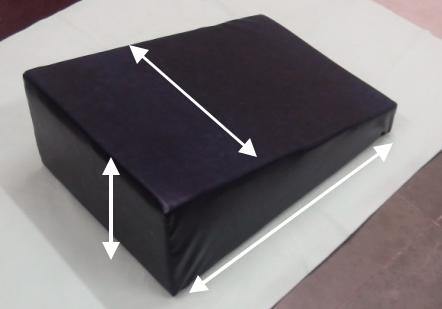       9.Big- Height-14 inch; Length- 31 inch,Breadth- 17 inches10.Small- Height-10 inch; Length- 26 inchQuantity -2 wedges, 1 big and 1 small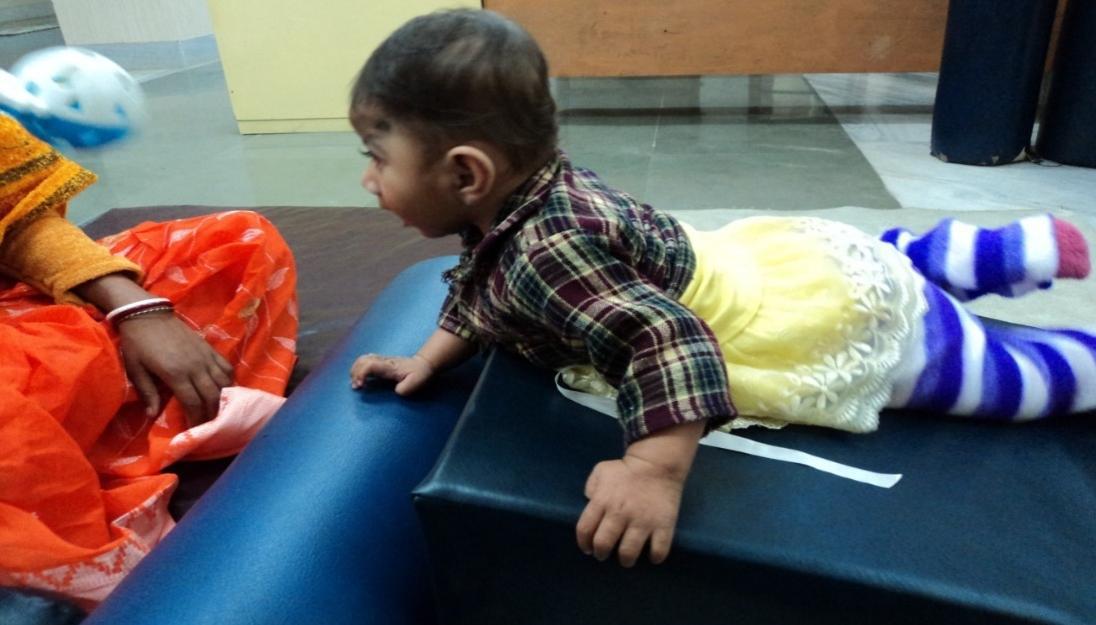 The mother encourages her child to lift her head and trunk by shaking a rattle when the child is placed prone on a wedge. The child is lifting her head and weight bearing through her arms on a bolster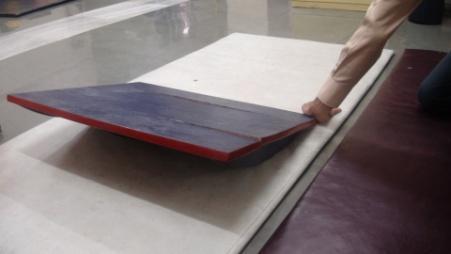 11. Balance Board-Length- 29.5 inch, Breadth- 23 inch,Height- 2.5 inch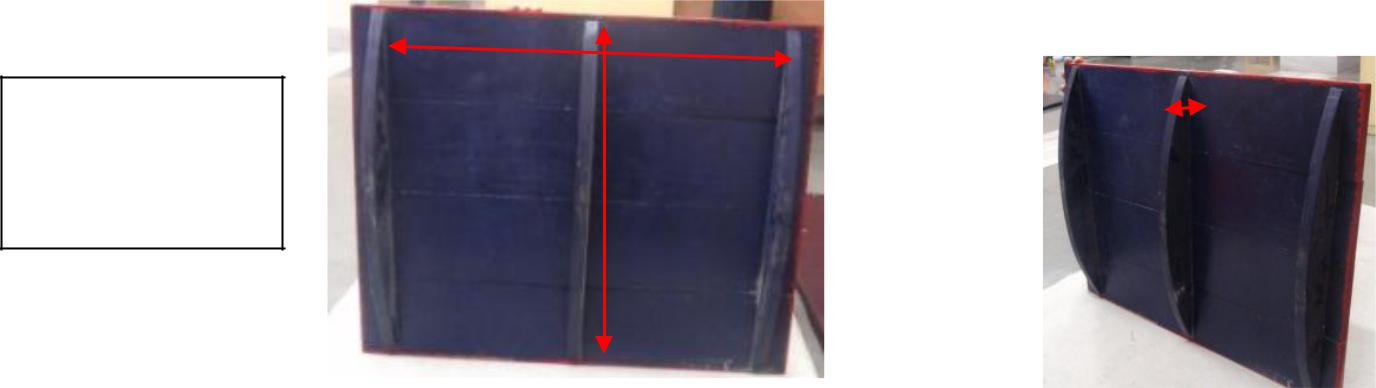 Underside of the Balance board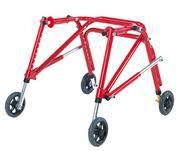 12. Kaye-WalkerQuantity -1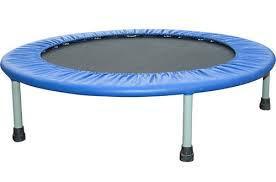 13. TrampolineQuantity -114. Bolster Swing-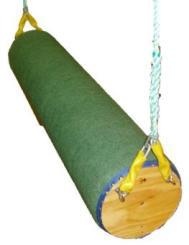 Quantity -1 big - 300mm diameter and 1.5 meter	longsmall-300mm diameter and 1.2 meter long15.Wooden Benches with cushion and Rexene cover (3ft long and 4, 6, and 8 inches height)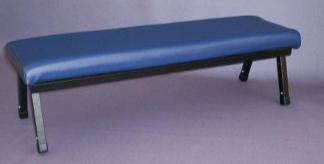 Quantity-116. Splints (Ankle Foot Orthosis)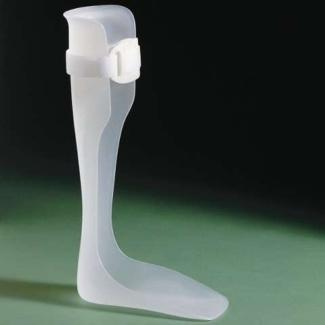 [For demonstration]17.special chairs (wooden with cushion covered with Rexene)- Custom madeQuantity-1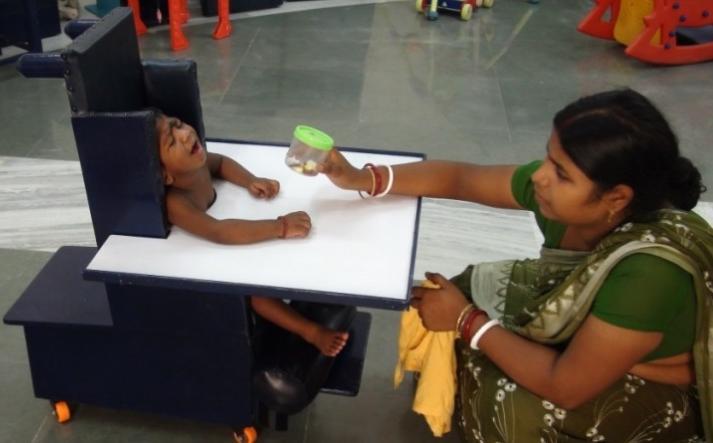 Child sits in a modified chair with a cut-out tray in front. The chair has castors for easy transportationToys like balls, rings, squeaky toys for stimulation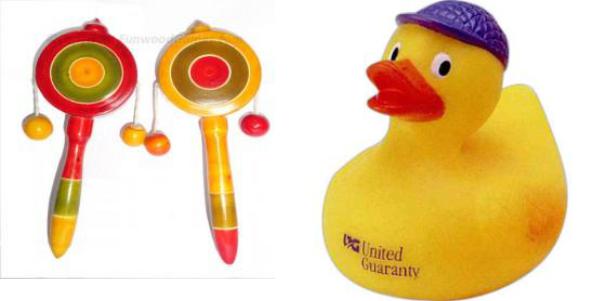 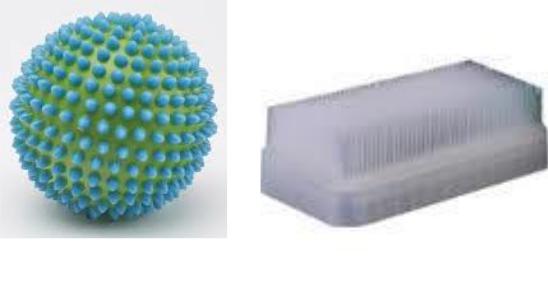 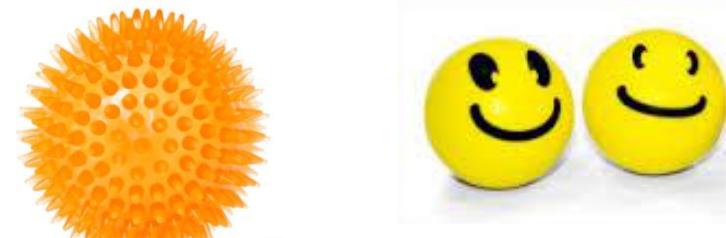 Puja bell                                                        Rattle                                               Squeaky toy	                                       Soft toy                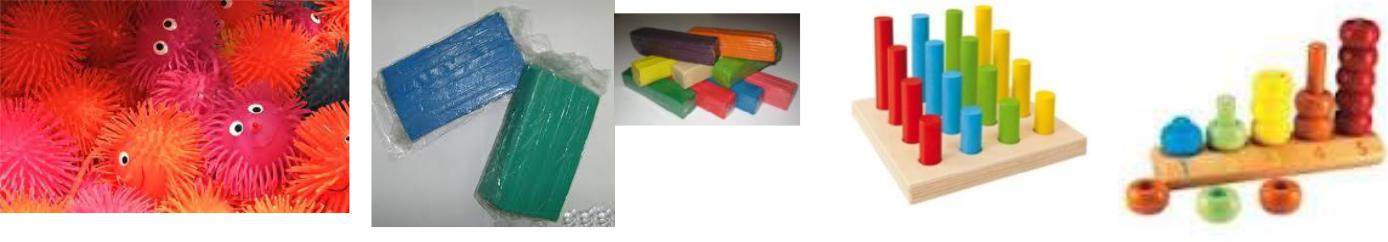 	PlasticinPSYCHOLOGICAL TESTING ROOM:Developmental Assessment scales for Indian infant (DASII)Clinical purpose: Motor items tests loco motor skill, manipulatory behaviour and supine to erect posture. Mental scale scores cognizance, perceptual pursuit, exploration, communication and language comprehension, manual dexterity, spatial relationship, social interaction, and imitative behavior.Technical characteristics:For Age group: 0-30 monthsThe scales should consist of 67 items for motor and 163 items for development, total no. of items: 230Vineland Social Maturity ScaleClinical Purpose: Measures social competence, self-help skills, and adaptive behavior from infancy to adulthood. It is used in planning for therapy and/or individualized instruction for persons with mental retardation or emotional disorders.Technical Characteristics:Should consist of a 117data field interview format for parent or other primary caregiver. The test should consists of 8 sub-scales measuring.Communication skillsGeneral self-help abilityLocomotion skillsOccupation skillsSelf-directionSelf-help eatingSelf-help dressingSocialization skills;Should have paper based; Vineland Adaptive Behavior ScalesClinical Purpose: To measure adaptive behavior of individuals from birth to age 90 Development evaluations. Clinical Diagnosis of autism spectrum disorder, Genetic disorder Developmental.Technical characteristics: The main domains are Communication, Daily Living Skills, Socialization, Motor Skills, and Maladaptive Behavior (optional). The domain scores yield an adaptive behavior compositeThe Vineland-II contains 5 domains each with 2-3 sub Should have paper basedBayley-III Screening Test Complete Kit Including Manual,  Stimulation Book, Picture Book, Record Forms 25 PacksClinical Purpose: To determine if a child is "on track" developmentally or if further, more comprehensive assessment is neededTechnical characteristics: Age Range: 1 month to 42 monthsShould have administration time: 10 to 20 minutesShould have administration type: IndividualShould be able to assess cognitive, language and motor development, fast and easy administration using selected items from full Bayley-III battery Child-friendly with playful activities, cut scores according to ageDevelopmental Screening Test (DST) by Bharat RajClinical Purpose: Task performing activityTechnical characteristics: Bharat Raj DSTThe scale reflects what percentage of a certain age group is able to perform a certain taskShould have paper based formsBooklet should be made of HDPE [high density polyethylene] or any other non-tear water proof materialBooklet should have durable spiral bindingDenver Scale II- Developmental Screening Test IIClinical purpose: The DENVER II is a revision and update of the Denver Developmental Screening Test, DDST. Both were designed for use by the clinician, teacher, or other early childhood professional to monitor the development of infants and preschool-aged childrenTechnical characteristics:Used to monitor children at risk for developmental problems125 performances based and parent report items are used to screen children's development in four areas of functioning: fine motor-adaptive, gross motor, personal social, and language skills Age range1 month to 6 years of ageTime 10 to 20 minutesShould have paper based formStanford Binet (Indian adaptation-Kulshreshta)Clinical Purpose: Age equivalent test to measures general mental ability i.e intelligence. Binet-Kamat Scale of intelligence is the Indian adaptation of the 1934 version of Stanford-Binet Scale of IntelligenceTechnical Specifications:Age group: 2 years to 22 yearsAdministration time:50-60 minutesPiagetsSensori-motor Intelligence Scale 0-2 years – 1NoPiagetian Cognitive Tasks Autism Spectrum Disorder – 1NoINCLEN-ASD or Indian Scale for Assesment of Autism – 1NoAttention Dificit Hyper Activity – 1No INCLEN-ASD  - 1No NIMHANS batteryClinical Purpose: For Tests of Speed, Attention, Memory, Executive Function, ComprehensionTechnical characteristicsShould include Finger tapping TestDigit Symbol Substitution TestColour Trails TestDigit Vigilance TestTriads TestAuditory Verbal Learning TestLogical Memory TestComplex Figure TestDesign Learning TestControlled Word Association TestAnimal Names TestDesign Fluency TestN Back tests (Verbal & Visual)Self-Ordered Pointing TestsTower of London TestWisconsin Card Sorting TestStroop TestToken test. Should be used for 6-9 yearsDyslexia Early Screening Test 4-6 years (DEST) and Dyslexia Screening Test Junior (6-11 years)Clinical Purpose: Screening tests of attainment and ability to determine whether a young child is experiencing difficulty in areas known to be affected in dyslexia.Technical characteristics: Dyslexia Early Screening Test - Second Edition (DEST-2) for 4-6years should include 12 subtests: Rapid naming, Bead threading, Phonological discrimination, Postural stability, Rhyme/Alliteration, Forwards digit span, Digit naming, Letter naming, Sound order, Shape copying, Corsi frog Vocabulary (group/individual).Dyslexia Screening Test - Junior (DST-J) is for 6-11 years and should consists of the following subtests:Rapid NamingBead ThreadingOne Minute ReadingPostural StabilityPhonemic SegmentationTwo Minute SpellingBackwards Digit SpanNonsense Passage ReadingOne Minute WritingVerbal FluencyRhyme NEWVocabulary NEWChildhood Behavioural Checklist CBCL – 1NoCerebral Palsy and Neuromotor impairment: INCLEN (INDTNMI) – 1No Tables and Chairs 2 NosChairMaterial: Net & Metal , Color: Black Net, Style: Contemporary, Seat Upholstery Material: Net Fabric , Back Upholstery Material: Fabric Net, Base Material: plastic, Arm Material: Plastic Adjustable, Wheel Material: Nylon, Upholstery Color: Black Net, Seat Lock: YesTableWidth - 1200 mmDepth - 600 mmHeight - 770 mmMelamine faced particle board2 drawers with lock and keyShould be an ISO certified manufacturerSection – VIIQuality Control Requirements (Proforma for equipment and quality control employed by the manufacturer(s)Tender Reference No.Date of openingTimeName and address of the Tenderer:Note:  All the following details shall relate to the manufacturer(s) for the goods quoted for.01	Name of the manufacturera.	Full postal address with e mail address.b.	Telephone numberc.	Fax numberd.        E-mail 02	 Quality control arrangement detailsa.	For final product evaluation03	Test certificate helda	. Type testb	. BIS/ISO certificationc	. Any otherSignature and seal of the TendererSection – VIIIQualification CriteriaNote	In support of 3, the Tenderer shall furnish Performance statement in the enclosed Proforma ‘A’  II (SECTION- IX) duly signed by the PurchaserThe Tenderer shall furnish a brief write-up, packed with adequate data explaining and establishing his available capacity/capability (both technical and financial) to perform the Contract (if awarded) within the stipulated time period, after meeting all its current/present commitments. The Tenderer shall also furnish details of Equipment and Quality Control in the enclosed Section VII.Not withstanding anything stated above, the Purchaser reserves the right to assess the Tenderer’s capability and capacity to perform the contract  satisfactorily before deciding on award of Contract, should circumstances warrant such an assessment in the overall interest of the Purchaser.The Purchaser reserves the right to ask for a free demonstration of the quoted equipment at a pre determined place acceptable to the purchaser for technical acceptability as per the tender specifications, before the opening of the Price Tender. Section – IXTENDER FORM Date__________ ToJoint General Manager (Materials), HLL Lifecare Limited, Akkulam Factory, Sreekariam PO, Thiruvananthapuram – 17.Phone +91 471 244 5930, Fax  +91 471 244 5935Email: hcdcmo@lifecarehll.comTENDER No. _________dated ___________ We, the undersigned have examined the above mentioned TE document, including amendment/corrigendum No. __________, dated ________ (if any), the receipt of which is hereby confirmed. We now offer to supply and deliver___________ (Description of goods and services) in conformity with your above referred document for the sum of _____________ (total tender amount in figures and words), as shown in the price schedule(s), attached herewith and made part of this tender. If our tender is accepted, we undertake to supply the goods and perform the services as mentioned above, in accordance with the delivery schedule specified in the List of Requirements. We further confirm that, if our tender is accepted, we shall provide you with a performance security of required amount in an acceptable form in terms of GCC clause 5, read with modification, if any, in Section - IV – “Special Conditions of Contract”, for due performance of the contract. We agree to keep our tender valid for acceptance as required in the GIT clause 20, or for subsequently extended period, if any, agreed to by us. We also accordingly confirm to abide by this tender up to the aforesaid period and this tender may be accepted any time before the expiry of the aforesaid period. We further confirm that, until a formal contract is executed, this tender read with your written acceptance thereof within the aforesaid period shall constitute a binding contract between us. We further understand that you are not bound to accept the lowest or any tender you may receive against your above-referred tender enquiry.We confirm that we do not stand deregistered/banned/blacklisted by any Govt. Authorities.We confirm that we fully agree to the terms and conditions specified in above mentioned TE document, including amendment/ corrigendum if any(Signature with date)                    (Name and designation) Duly authorised to sign tender for and on behalf of PROFORMA ‘A’ IName & Address of Tenderer		:Whether Manufacturer or agent		:------------------------------------------------------------------------------------------------------------------------------ Financial Data	13-14		15-16               16-17Average annual               	turn over for last 3 years------------------------------------------------------------------------------------------------------------------------------Annual Turn overGross Profit/LossWhether attached the relevant Pages of Balance sheet and Profit and Loss A/c duly certifiedBy Chartered AccountantSignature and stamp of Chartered Accountant		 Signature of Tenderer with stampPROFORMA ‘A’ II  (Documentary proof for Proforma ‘A’)PROFORMA FOR PERFORMANCE STATEMENT(For the period of last three years)Tender Reference No.	: _________________________________Date of opening	: _________________________________Order cross  reference No.	: _________________________________Name and address of Purchaser	: _________________________________Country of origin,Name and address of the manufacturer/Tenderer	: _________________________________Date:                                                                Signature and seal of the PurchaserNB: Satisfactory performance certificate from clients to be enclosedSection – IXBTENDER FORM (for price bid) Date__________ ToJoint General Manager (Materials), HLL Lifecare Limited, Akkulam Factory, Sreekariam PO, Thiruvananthapuram – 17.Phone +91 471 244 5930, Fax  +91 471 244 5935Email: hcdcmo@lifecarehll.comTender No. _________dated ___________ We, the undersigned have examined the above mentioned TE document, including amendment/corrigendum No. __________, dated ________ (if any), the receipt of which is hereby confirmed. We now offer to supply and deliver___________ (Description of goods and services) in conformity with your above referred document for the sum of _____________ (total tender amount in figures and words), as shown in the price schedule(s), attached herewith and made part of this tender. If our tender is accepted, we undertake to supply the goods and perform the services as mentioned above, in accordance with the delivery schedule specified in the List of Requirements. We further confirm that, if our tender is accepted, we shall provide you with a performance security of required amount in an acceptable form in terms of GCC clause 5, read with modification, if any, in Section - IV – “Special Conditions of Contract”, for due performance of the contract. We agree to keep our tender valid for acceptance as required in the GIT clause 20, read with modification, if any in – “Special Instructions to Tenderers” or for subsequently extended period, if any, agreed to by us. We also accordingly confirm to abide by this tender up to the aforesaid period and this tender may be accepted any time before the expiry of the aforesaid period. We further confirm that, until a formal contract is executed, this tender read with your written acceptance thereof within the aforesaid period shall constitute a binding contract between us. We further understand that you are not bound to accept the lowest or any tender you may receive against your above-referred tender enquiry.We confirm that we do not stand deregistered/banned/blacklisted by any Govt. Authorities.We confirm that we fully agree to the terms and conditions specified in above mentioned TE document, including amendment/ corrigendum if any(Signature with date) (Name and designation) Duly authorised to sign tender for and on behalf of SECTION – X     PRICE SCHEDULE (A)A)	PRICE SCHEDULE FOR SUPPLY, INSTALLATION, TESTING AND COMMISSIONING OF CPAP MACHINE TO HIMACHAL PRADESHTotal    tender price in rupees________________________________________________________________In words: _____________________________________________________________________________________________________Note: If there is a discrepancy between the unit price and total price THE UNIT PRICE shall prevail.The charges for CAMC after warranty shall be quoted separately as per Section – X – Price Schedule (B) The bidder shall quote for all the items in the schedule, if any of the items not quoted then their bid will be treated as non responsive.Name________________________                                                                                                                      Business Address________________________Place: __________________________                                                                                Signature of Tenderer________________________Date: _________________________       SECTION – X PRICE SCHEDULE (B)PRICE SCHEDULE FOR COMPREHENSIVE ANNUAL MAINTENANCE CONTRACT AFTER WARRANTY PERIOD* After completion of 1 year Warranty period for respective equipment as mentioned in the warranty clauseNOTE:- 1. In case of discrepancy between unit price and total prices, THE UNIT PRICE shall prevail.2. The cost of CAMC which includes preventive maintenance including testing & calibration as per technical/ service /operational manual, labour and spares, after satisfactory completion of Warranty period may be quoted for next 8 years on yearly basis for complete equipment and Turnkey.     3. The cost of CAMC may be quoted along with taxes applicable on the date of Tender Opening. The taxes to be paid extra, to be specifically stated. In the absence of any such stipulation the price will be taken inclusive of such taxes and no claim for the same will be entertained later.    4. Successful tenderer shall enter into an agreement.        5. The payment of CAMC will be made as per clause GCC clause 21.1.       6. The uptime warranty will be 95 % on 24 (hrs) X 7 (days) X 365 (days) basis or as stated in Technical Specification of the TE document. 7.  All software updates should be provided free of cost during CAMC period. 8. The stipulations in Technical Specification will supersede above provisions. 9. The supplier shall keep sufficient stock of spares required during Comprehensive Annual Maintenance Contract period. In case the spares are required to be   imported, it would be the responsibility of the supplier to import and get them custom cleared and pay all necessary duties. Name________________________                                                                                                                                                Business Address________________________Place: ___________________________                                                                                                            Signature of Tenderer________________________Date: _________________________                                                                                                                 Seal of the Tenderer________________________SECTION – XI CHECK LISTName of Tenderer:Name of Manufacturer:Date:                                          							 Name                                          							Signature                                                                                                 Stamp and full addressSECTION – XIIBANK GUARANTEE FORM FOR EMD Whereas ______________________________ (hereinafter called the “Tenderer”) has submitted its quotation dated ___________________ for the supply of _____________________________ (hereinafter called the “tender”) against the purchaser’s tender enquiry No. __________________________________ Know all persons by these presents that we ______________________________ of _______________________________ (Hereinafter called the “Bank”) having our registered office at ________________________________ are bound unto ____________________________ (hereinafter called the “Purchaser) in the sum of _________________________ for which payment will and truly to be made to the said Purchaser, the Bank binds itself, its successors and assigns by these presents. Sealed with the Common Seal of the said Bank this _____________________ day of _______ 20____. The conditions of this obligation are: (1) If the Tenderer withdraws or amends, impairs or derogates from the tender in any respect within the period of validity of this tender. (2) If the Tenderer having been notified of the acceptance of his tender by the Purchaser during the period of its validity:- a) fails or refuses to furnish the performance security for the due performance of the contract.orb) fails or refuses to accept/execute the contract.orc) if it comes to notice that the information/documents furnished in its tender is incorrect, false, misleading or forgedWe undertake to pay the Purchaser up to the above amount upon receipt of its first written demand, without the Purchaser having to substantiate its demand, provided that in its demand the Purchaser will note that the amount claimed by it is due to it owing to the occurrence of one or both the two conditions, specifying the occurred condition(s). This guarantee will remain in force for a period of forty-five days after the period of tender validity and any demand in respect thereof should reach the Bank not later than the above date. (Signature of the authorised officer of the Bank) Name and designation of the officer Seal, name & address of the Bank and address of the Branch	SECTION – XIII BANK GUARANTEE FORM FOR PERFORMANCE SECURITY/ CAMC SECURITY To HLL Lifecare Limited, Akkulam Factory, Sreekariam PO, Thiruvananthapuram – 17.Phone +91 471 244 5930, Fax  +91 471 244 5935Email: hcdcmo@lifecarehll.comWHEREAS _____________________________ (Name and address of the supplier) (Hereinafter called “the supplier”) has undertaken, in pursuance of contract no________________________ dated _____________ to supply (description of goods and services) (herein after called “the contract”).AND WHEREAS it has been stipulated by you in the said contract that the supplier shall furnish you with a bank guarantee by a scheduled commercial bank recognised by you for the sum specified therein as security for compliance with its obligations in accordance with the contract;AND WHEREAS we have agreed to give the supplier such a bank guarantee;NOW THEREFORE we hereby affirm that we are guarantors and responsible to you, on behalf of the supplier, up to a total of. ________________________ (Amount of the guarantee in words and figures), and we undertake to pay you, upon your first written demand declaring the supplier to be in default under the contract and without cavil or argument, any sum or sums within the limits of (amount of guarantee) as aforesaid, without your needing to prove or to show grounds or reasons for your demand or the sum specified therein. We hereby waive the necessity of your demanding the said debt from the supplier before presenting us with the demand. We further agree that no change or addition to or other modification of the terms of the contract to be performed there under or of any of the contract documents which may be made between you and the supplier shall in any way release us from any liability under this guarantee and we hereby waive notice of any such change, addition or modification. This guarantee shall be valid up to 36 (thirty Six) months from the date of Notification of Award i.e  up to ----------- (indicate date) ……………………………. (Signature with date of the authorised officer of the Bank) …………………………………………………………. Name and designation of the officer …………………………………………………………. …………………………………………………………. Seal, name & address of the Bank and address of the Branch	SECTION – XIVMANUFACTURER’S/DISTRIBUTOR’S AUTHORISATION FORM ToJoint General Manager (Materials), HLL Lifecare Limited, Akkulam Factory, Sreekariam PO, Thiruvananthapuram – 17.Phone +91 471 244 5930, Fax  +91 471 244 5935Email: hcdcmo@lifecarehll.comDear Sirs, Ref. Your TE document No ____________, dated _____________We, ___________________________________ who are proven and reputable manufacturers/distributor’s of___________________________(name and description of the goods offered in the tender) having factories at_______________________________, hereby authorise Messrs______________________________(name and address of the agent) to submit a tender, process the same further and enter into a contract with you against your requirement as contained in the above referred TE documents for the above goods manufactured by us. We further confirm that no supplier or firm or individual other than Messrs. __________________________ (name and address of the above agent) is authorised to submit a tender, process the same further and enter into a contract with you against your requirement as contained in the above referred TE documents for the above goods manufactured by us.We also hereby extend our full warranty, CAMC as applicable as per clause 15 of the General Conditions of Contract, read with modification, if any, in the Special Conditions of Contract for the goods and services offered for supply by the above firm against this TE document. Yours faithfully, [Signature with date, name and designation] for and on behalf of Messrs___________________________[Name & address of the manufacturer/distributor] Note :This letter of authorisation should be on the letter head of the manufacturing firm and should be signed by a person competent and having the power of attorney to legally bind the manufacturer.SECTION – XV CONTRACT FORM - ACONTRACT FORM FOR SUPPLY, INSTALLATION, COMMISSIONING, HANDING OVER, TRIAL RUN, TRAINING OF OPERATORS & WARRANTY OF GOODS(Address of the Purchaser’s/Consignee’soffice issuing the contract) Contract No___________ dated______________ This is in continuation to this office’s Notification of Award No_______ dated ______1. Name & address of the Supplier: ______________________________ 2. Purchaser’s TE document No________ dated____________ and subsequent Amendment No____________, dated_________ (if any), issued by the purchaser 3. Supplier’s Tender No_________ dated__________ and subsequent communication(s) No____________ dated _________ (if any), exchanged between the supplier and the purchaser in connection with this tender. 4. In addition to this Contract Form, the following documents etc, which are included in the documents mentioned under paragraphs 2 and 3 above, shall also be deemed to form and be read and construed as integral part of this contract: (i) General Conditions of Contract;(ii) Special Conditions of Contract; (iii) List of Requirements; (iv) Technical Specifications; (v) Quality Control Requirements; (vi) Tender Form furnished by the supplier; (vii) Price Schedule(s) furnished by the supplier in its tender; (viii) Manufacturer’s/ Distributor’s Authorisation Form (if applicable for this tender); (ix) Purchaser’s Notification of Award Note : The words and expressions used in this contract shall have the same meanings as are respectively assigned to them in the conditions of contract referred to above. Further, the definitions and abbreviations incorporated under clause 1 of Section II – ‘General Instructions to Tenderers’ of the Purchaser’s TE document shall also apply to this contract. 5. Some terms, conditions, stipulations etc. out of the above-referred documents are reproduced below for ready reference: (i) Brief particulars of the goods and services which shall be supplied/ provided by the supplier are as under:     (ii)Any other additional services (if applicable) and cost thereof: _____________________            Total value (in figure) ____________ (In words) ___________________________ Delivery schedule (iii) Details of Performance Security (iv) Quality Control (a) Mode(s), stage(s) and place(s) of conducting inspections and tests. (b) Designation and address of purchaser’s inspecting officer (v) Destination and despatch instructions (vi) Consignee, including port consignee, if anyWarranty clause Payment terms Paying authority ____________________________ (Signature, name and address of the Purchaser’s/Consignee’s authorised official) For and on behalf of__________________ Received and accepted this contract (Signature, name and address of the supplier’s executive duly authorised to sign on behalf of the supplier) For and on behalf of _________________________ (Name and address of the supplier) (Seal of the supplier) Date: _________________________Place: _________________________SECTION – XVICONTRACT FORM – BCONTRACT FORM FOR COMPREHENSIVE ANNUAL MAINTENANCE CONTRACTCAMC  No._______________________Between(Joint General Manager (Materials), HLL Lifecare Limited, Akkulam Factory, Sreekariam PO, Thiruvananthapuram – 17)And(Name & Address of the Supplier)Ref:	Contract No___________ dated______________ (Contract No. & date of Contract for supply, installation, commissioning, handing over, Trial run, Training of operators & warranty of goods)In continuation to the above referred contractThe Contract of Annual/Comprehensive Maintenance is hereby concluded as under: -Total value (in figure) ____________ (In words) ___________________________ b)	The CAMC commence from the date of expiry of all obligations under Warranty i.e. from______________ (date of expiry of Warranty) and will expire on ______________ (date of expiry of CAMC) 	c)	The cost of  Comprehensive Annual Maintenance Contract (CAMC) which includes preventive maintenance, labour and spares, after satisfactory completion of Warranty period may be quoted for next 8 years as contained in the above referred contract on yearly basis for complete equipment (including  Batteries for UPS) .d)	There will be 95% uptime warranty during CAMC period on 24 (hrs) X 7 (days) X 365 (days) basis, with penalty, to extend CAMC period by double the downtime period.e)	During CAMC period, the supplier shall visit at each consignee’s site for preventive maintenance including testing and calibration as per the manufacturer’s service/ technical/ operational manual. The supplier shall visit each consignee site as recommended in the manufacturer’s manual, but at least once in 6 months commencing from the date of the successful completion of warranty period for preventive maintenance of the goods.f)	All software updates should be provided free of cost during CAMC.SECTION – XVII CONSIGNEE RECEIPT CERTIFICATE(To be given by consignee’s authorized representative)The following store (s) has/have been received in good condition:Contract No. & date	:______________________________Supplier’s Name	:______________________________Consignee’s Name & Address with telephone No. & Fax No. 	: ______________________________Name of the item supplied	:______________________________Quantity Supplied	:______________________________Date of Receipt by the Consignee:______________________________Name and designation of Authorized Representative of Consignee	:______________________________Signature of Authorized Representative of Consignee with date	:______________________________Seal of the Consignee	:______________________________SECTION – XVIII Proforma of Final Acceptance Certificate by the ConsigneeNo_______________	Date_______________ToM/s	_______________________           _________________________	____________________________Subject:	Certificate of commissioning of equipment/plant.This is to certify that the equipment(s)/plant(s) as detailed below has/have been received in good conditions along with all the standard and special accessories and a set of spares (subject to remarks in  no.02) in accordance with the contract/technical specifications.  The same has been installed and commissioned.(a)	Contract No______________________________________ dated__________________(b)	Description of the equipment(s)/plants: _____________________________________(c)	Equipment(s)/ plant(s) nos.:_______________________________________________(d)	Quantity:______________________________________________________________(e)	Bill of  Bill/RailwayReceipt/ Goods Consignment Note no_______________ dated __________________(f)	Name of the vessel/Transporter:___________________________________________(g)	Name of the Consignee:____________________________________________________________(h)	Date of commissioning and proving test:_____________________________________Details of accessories/spares not yet supplied and recoveries to be made on that account.Sl.	Description of Item	Quantity	Amount to be recovered No. No.The proving test has been done to our entire satisfaction and operators have been trained to operate the equipment(s)/plant(s).								The supplier has fulfilled its contractual obligations satisfactorily ## orThe supplier has failed to fulfil its contractual obligations with regard to the following:He has not adhered to the time schedule specified in the contract in dispatching the documents/drawings pursuant to ‘Technical Specifications’.He has not supervised the commissioning of the equipment(s)/plant(s)in time, i.e. within the period specified in the contract from date of intimation by the Purchaser in respect of the installation of the equipment(s)/plant(s).The supplier as specified in the contract has not done training of personnel.The extent of delay for each of the activities to be performed by the supplier in terms of the contract isThe amount of recovery on account of non-supply of accessories and spares is given under  no.02.The amount of recovery on account of failure of the supplier to meet his contractual obligations is__________________ (here indicate the amount).Signature.Name.Designation with stamp.## Explanatory notes for filling up the certificate:He has adhered to the time schedule specified in the contract in dispatching the documents/drawings pursuant to ‘Technical Specification’.He has supervised the commissioning of the equipment(s)/plant(s) in time, i.e. within the time specified in the contract from date of intimation by the Purchaser in respect of the installation of the equipment(s)/plant(s).Training of personnel has been done by the supplier as specified in the contract.In the event of documents/drawings having not been supplied or installation and commissioning of the equipment(s)/plant(s) having been delayed on account of the supplier, the extent of delay should always be mentioned.	SECTION XIX -  Consignee AddressSectionTopicPage No.INotice inviting Tender (NIT)3IIGeneral Instructions to Tenderers (GIT)5IIIGeneral Conditions of Contract (GCC)23IVSpecial Conditions of Contract (SCC)36VList of Equipments38VITechnical Specifications39VIIQuality Control Requirements41VIIIQualification Criteria42IXTender Form43IX AProforma ‘A’ I & A II44IX BTender form for price bid46XPrice Schedules (A & B)47XICheck List49XIIBank Guarantee Form for EMD51XIIIBank Guarantee Form for Performance Security /CAMC Security52XIVManufacturer’s/ Distributor’s Authorisation Form53XVContract Form ’A’54XVIContract Form ‘B’56XVIIProforma of Consignee Receipt Certificate57XVIIIProforma of Final Acceptance Certificate by the Consignee58XIXConsignee Address60Sl NoDESCRIPTION OF EQUIPMENTTender FeeEMD amountPeriod of completionADEIC Equipments as per the listRs. 5,000/-Rs. 1,45,00025 Days from the date of LOI/POEVENTDATEStarting date of sale of documents 14.02.2018Last date of sale of documents 28.02.2018Last date and time for submission of completed Tender28.02.2018 at  14.00 PMDate and time for Opening of Technical Bid28.02.2018 at  15.00 PMSl. No.TopicPage No.APREAMBLEPREAMBLE1Definitions and Abbreviations72Introduction83Availability of Funds84Language of Tender95Eligible Tenderers96Eligible Goods and Services97Tendering Expense9BTENDER ENQUIRY DOCUMENTSTENDER ENQUIRY DOCUMENTS8Contents of Tender Enquiry Documents99Amendments to Tender Enquiry Documents1010Clarification of Tender Enquiry Documents10CPREPARATION OF TENDERSPREPARATION OF TENDERS11Documents Comprising the Tender1012Tender Currencies1113Tender Prices1114Indian Agent1215Firm Price 1216Alternative Tenders1317Documents Establishing Tenderer’s Eligibility and Qualifications1318Documents Establishing Good’s Conformity to Tender Enquiry Document11319Earnest Money Deposit (EMD)1420Tender Validity1421Signing and Sealing of Tender15DSUBMISSION OF TENDERS SUBMISSION OF TENDERS 22Submission of Tenders 1523Late Tender 1624Alteration and Withdrawal of Tender 16ETENDER OPENINGTENDER OPENING25Opening of Tenders 16FSCRUTINY AND EVALUATION OF TENDERS SCRUTINY AND EVALUATION OF TENDERS 26Basic Principle 1727Responsiveness 1728Minor Infirmity/Irregularity/Non-Conformity 1829Discrepancy in Prices 1830Qualification Criteria 1931Tender currency( Indian Rupees) 1932Evaluation 1933Comparison of Tenders1934Additional Factors and Parameters for Evaluation and Ranking of Responsive Tenders 1935Tenderer’s capability to perform the contract 1936Contacting the Purchaser 20GAWARD OF CONTRACTAWARD OF CONTRACT37Purchaser’s Right to Accept any Tender and to Reject any or All Tenders 2038Award Criteria 2039Variation of Quantities at the Time of Award 2040Notification of Award 2041Issue of Contract 2142Non-receipt of Performance Security and Contract by the Purchaser2143Return of EMD 2144Corrupt or Fraudulent Practices21Sl NoItemEMD (Rs)ADEIC Equipments1,45,000.00Sl No.TopicPage No.1Application 232Use of contract documents and information 233Patent Rights 234Country of Origin 235Performance Security 246Technical Specifications and Standards 247Packing and Marking 248Inspection, Testing and Quality Control 259Terms of Delivery 2610Transportation of Goods 2611Insurance 2612Spare parts 2713Incidental services 2714Distribution of Dispatch Documents for Clearance/Receipt of Goods 2815Warranty 3816Assignment 2917Sub Contracts 2918Modification of contract 2919Prices 3020Taxes and Duties 3021Terms and mode of Payment 3022Delay in the supplier’s performance 3123Liquidated Damages 3224Termination for default 3225Termination for insolvency 3326Force Majeure 3327Termination for convenience 3428Governing language 3429Notices 3430Resolution of disputes 3431Applicable Law 3532General/Miscellaneous Clauses35Sl. 
NoName of the ItemQtyUnit1Chairs for Patients & Attendants6Nos2Fan1No.3Water Dispenser1No.4TV1No.5Speaker System1No.6Reception Table1No.7Desktop 1No.8Intercom System – 15 connections1No.9Registers1No.10Chairs2Nos.11Anthropometry Related Equipments1Set12Curtain1No.13Examination Table1No.14Chair1No.15Table1No.16Toys 1Set17Cupboard1No.18Pinspot and Mirror Ball Bundle (1 No. each)1No.19Mirror Ball Motor1No.20LED Motor ball1No.21Fire Ball Mounted on the roof1No.22Sound Activated Light1No.23LED Bubble tube1No.24OPTIC Fibres1No.25Blue LED Lights1No.26150 Bulb Blue LED Light Chain1No.27Bubble Tube1No.28Rotating Drum1No.29Chime Frame and Beater1No.30Mirror Chime Bout1No.31Bolster Swing1No.32Platform Swing1No.33Tyre Tube Swing1No.34Rope Ladder Swing1No.35Rhythmic Rocker1No.36Balance Boards1No.37Ball Pool1No.38Tunnel1No.39Bean Bags Including white ones1No.40Real Size Animal Toys (3 toys)1Set41Examination Table1No.42Chairs4Nos.43Curtain1No.44Stethoscope1No.45Sphygmomanometer1No.46Ophthalmoscope1No.47Weighing Machine (Electronic - Neonatal)1No.48Weighing Machine (Adult)1No.49Infantometer1No.50Stadiometer1No.51Measuring Tape1No.52Torch1No.53Knee Hammer1No.54X-Ray Viewer - LED1No.55Developmental Kits for various Ages1Set56Dental Chair (Pediatric)1No.57Radio Visuo Graphic1No.58Specified Dental Equipments  Autoclave , Instruments for manual cleaning of teeth, ultrasonic scalers & polishing kit, light cure gun, extraction forceps, restorative (filling)instrument, impression trays for RPD and CDS, Root canal instruments set (manual), additional dental materials & instruments and consumables 1Set59Dental X-Ray1No.60Intra Oral Camera1No.61Computer1No.62Receptive-Expressive Emergent Language Test - Third Edition (REEL-3) for 0-3 years1No.63LPT-Linguistic profile Test for 3-9 years1No.64ECG Machine and Leads1No.65Resting Table1No.66Air Conditioner1No.67Echo Machine with Neonatal & Pediatric Probe               1No.68Automated Blood Cell Counter1No.69Microscope1No.70Semi Automated Analyser1No.71Digital Heamoglobinometer1No.72Lab Reagents1No.73Testing Kit1No.74Slides, Beakers, Test Tubes etc1Set75Air Conditioner / 1 ton1No.76Elisa Reader & Washer1No.77Hemoblobin HPLC System1No.78Flurometer1No.79Hb Electrphoresis Machine1No.80Developmental Assesment for Indian Infants (DASSI)1No.81Vineland Social Maturity Scale1No.82Vineland Adaptive Behaviour Scale1No.83Bayley-III Screening test complete kits1No.84Developmental Screening Test1Set85Denver Developmental Screening Test II1Set86Standford Binet1Set87Paget's Sensory Motor Intellegence Scale1Set88Piagetian Cognitive Tasks Autism Spectrum Disorder1Set89INCLEN-ASD or Indian Scale for Assesment of Autism1Set90Attention Dificit Hyper Activity1Set91INCLEN-ASD 1Set92NIMHANS Battery1Set93Dyslexia Early Screening Test: 4-6 years (DEST) and Dyslexia, Screening Test Junior (6-11 years1Set94Childhood Behavioural Checklist CBCL1Set95Cerebral Palsy and Neuromotor impairment: INCLEN (INDTNMI)1Set96Adequate chair & tables1Set97Therapy ball 65 cm 1No.98Therapy ball 45cm1No.99Therapy mats- 6ft x3ft x 2.5"1No.100Bolster1No.1012ft long, diameter- 8 inch1No.1022ft long, diameter- 10 inch1No.103Small roll- 13 inch long, Diameter-3 inch1No.Prone Wedge1041. Big- Height-14 inch; Length- 31inch, breadth 17 inches1No.1052. Small- Height-10 inch; Length- 26 inch, breadth 17 inches1No.106Balance Board1No.107Kaye-Walker (height-48-64 cm)1No.108Trampoline1No.109Bolster Swing1No.110Wooden Benches with cushion and Rexene cover1No.111Splints (Ankle Foot Orthosis)1No.112Special chairs with cut-out tray (Tailor made according to need of the child)1No.113Toys (for play and stimulation)1No.114Small rattles1No.115Squeaky toys1No.116Puja bell (clapper bell)1No.117Soft toy1No.118Brush for tactile stimulation1No.119Theraputty1No.120Peg board1No.121Ball Pool with balls of different sizes1Set122Gaiters1No.123Thick handle spoon – straight and bent1Set124Plastic spoon with long handle (for babies)1Set125Plastic glass with rim cut on one side1No.126Stainless steel plates with high rim1No.127Spouted cups1No.128Swings1No.129Slides1Set130See Saw1No.131Tunnel1No.132Tricycle1No.133Locally available toys (Set of 5 toys)1Set134Torch-penlight1No.135Lea Symbols Visual Acuity Test & Conditioning Flash cards1Set136Lea puzzle1Set137Plastic colluder with lip1Set138Lea Grating Paddle1Set139Lang Fixation Stick or Lea1Set140Log mart chart or Snellen’s chart1No.141StreakRetinoscope1No.142Hiding Heidi1Set143Near Vision Test with Lea symbol (Lea playing card set) and Near Vision Line test1Set144Distance Vision Test (Leas single symbols book)1Set145RET cam or any other Camera to take photographs of the fundus of the new-born1No.146Hand held slit lamp1No.147OAE screener1No.148ABR screener1No.Audiometer1491. Screener Pediatric Audiometer1No.1502. PURE TONE AUDIOMETER WITH BONE CONDUCTOR:DIAGNOSTIC1No.151Portable Tympanometry Instrument1No.152BERA with ASSR with both insert phone and head phone1No.153Otoscope1No.154Induction cooker1No.155Set of Utensils1Set156Refrigerator1No. 157Microwave1No.SI.No.Item1Chairs for Patients & Attendants2Fan3Water Dispenser4TV5Speaker SystemSI.No.Item1Reception Table2Desktop 3Intercom System4Registers5Chairs6Anthropometry Related Equipments7Curtain8Examination TableSI.No.Item1Chair2Table3Toys4CupboardSI.No.Item1Pinspot and Mirror Ball Bundle2Mirror Ball Motor3LED Motor ball4Fire Ball Mounted on the roof5Sound Activated Light6LED Bubble tube7OPTIC Fibres8Blue LED Lights9150 Bulb Blue LED Light Chain10Bubble Tube11Rotating Drum12Chime Frame and Beater13Mirror Chime Bout14Bolster Swing15Platform Swing16Tyre Tube Swing17Rope Ladder Swing18Rhythmic Rocker19Balance Boards20Ball Pool21Tunnel22Bean Bags Including white ones23Real Size Animal ToysSI.No.ItemQty in Nos1Examination Table12Chairs43Curtain14Stethoscope15Sphygmomanometer16Ophthalmoscope17Weighing Machine18Infantometer19Stadiometer110Measuring Tape111Torch112Knee Hammer113X-Ray Viewer1SI.No.ItemQty in Nos1Dental Chair (Pediatric)12Radio Visio Graphic13Specified Dental Equipments  Autoclave , Instruments for manual cleaning of teeth, ultrasonic scalers & polishing kit, light cure gun, extraction forceps, restorative (filling)instrument, impression trays for RPD and CDS, Root canal instruments set (manual), additional dental materials & instruments and consumables 14Dental X-Ray15Intra Oral Camera16Computer1Short Arm Inside Reach56.3″Medium Arm Inside Reach68″Long Arm Inside Reach76″Power supply110V +/- 10% kVp70 kVmA8 mAFocal Spot (mm)0.7 x 0.7Duty cycle1:32Shipping Weight80 lbs.Mobile OptionNo16″ Wall PlateIncludedSI.No.ItemQty in Nos1Receptive-Expressive Emergent Language Test - Third Edition (REEL-3) for 0-3 years12LPT-Linguistic profile Test for 3-9 years1SI.No.ItemQty in Nos1ECG Machine and Leads12Resting Table13Air Conditioner14Echo Machine with Neonatal & Pediatric Probe               1SI.No.ItemQty in Nos1Automated Blood Cell Counter12Microscope13Semi Automated Analyser14Digital Heamoglobinometer15Lab Reagents16Testing Kit17Slides, Beakers, Test Tubes etc18Air Conditioner / 1 ton19Elisa Reader & Washer110Hemoblobin HPLC System111Flurometer112Hb Electrphoresis Machine1Instrument dimensions5.4 in (w) x 10 in (l) x 2.2 in (h)
(13.6 cm x 25 cm x 5.5 cm)Weight743 gDynamic range5 orders of magnitudeProcessing time≤5 seconds/sampleLight sourcesBlue LED (max ~470 nm)
Red LED (max ~635 nm)Excitation filtersBlue 430–495 nm
Red 600–645 nmEmission filtersGreen 510–580 nm
Red 665–720 nmDetectorsPhotodiodes: measurement capability from 300–1,000 nmWarm-up time<35 secondsUSB drive4 GBSI.No.ItemQty in Nos1Induction cooker12Set of Utensils13Refrigerator14Microwave1Refrigerator TypeDouble DoorEnergy RatingInverter Compressor StarTitle253 Ltr Double Door RefrigeratorBrandSamsungDefrosting TechnologyFrost FreeCapacity253 Litres1 x 7L Stainless steel cooking pot with lid and two handles1 x 2.5L Stainless steel frying pan1 x Wok, black steel5 x Stainless steel bowls, 0.75L capacity5 x Stainless steel plates5 x Plastic cups / stainless steel cups5 x Sets Chop sticks, plastic1 x Kitchen Knife, stainless steel blade with plastic handle1 x Spoon, wooden for stirringSI.No.ItemQty in Nos1OAE screener12ABR screener13Audiometer41. Screener Pediatric Audiometer152. PURE TONE AUDIOMETER WITH BONE CONDUCTOR:DIAGNOSTIC16Portable Tympanometry Instrument17BERA with ASSR with both insert phone and head phone18Otoscope1SI.No.ItemQty in Nos1Torch-penlight12Lea Symbols Visual Acuity Test & Conditioning Flash cards13Lea puzzle14Plastic colluder with lip15Lea Grating Paddle16Lang Fixation Stick or Lea17Log mart chart or Snellen’s chart18StreakRetinoscope19Hiding Heidi110Near Vision Test with Lea symbol (Lea playing card set) and Near Vision Line test111Distance Vision Test (Leas single symbols book)112RET cam or any other Camera to take photographs of the fundus of the new-born113Hand held slit lamp1-All optotypes should be of similar legibility;-Each line should have 5 letters (at visual acuity better than 20/100);- Line sizes range from 20/125 to 20/8 (6/38 to 6/2.4)-Proportional spacing between the optotypes;-Should have 0.1 Log MAR decrements in optotype size;-Should have 10 feet Lea Vision Chart;-Should have 10 feet Lea Vision Chart;-Student response card;-Conditioning Flash cards;-Should be made of HDPE [high density polyethylene] or any othernon-tear water proof material;SI.No.ItemQty in Nos1Swings12Slides13See Saw14Tunnel15Tricycle16Locally available toys1SI.No.ItemQty in Nos1Therapy ball 65 cm 12Therapy ball 45cm13Therapy mats- 6ft x3ft x 2.5"14Bolster152ft long, diameter- 8 inch162ft long, diameter- 10 inch17Small roll- 13 inch long, Diameter-3 inch18Prone Wedge91. Big- Height-14 inch; Length- 31inch, breadth 17 inches1102. Small- Height-10 inch; Length- 26 inch, breadth 17 inches111Balance Board112Kaye-Walker (height-48-64 cm)113Trampoline114Bolster Swing115Wooden Benches with cushion and Rexene cover116Splints (Ankle Foot Orthosis)117Special chairs with cut-out tray (Tailor made according to need of the child)118Toys (for play and stimulation)119Small rattles120squeaky toys121Puja bell (clapper bell)122Soft toy123Brush for tactile stimulation124Theraputty125Peg board126Ball Pool with balls of different sizes127Gaiters128Thick handle spoon – straight and bent129Plastic spoon with long handle (for babies)130Plastic glass with rim cut on one side131Stainless steel plates with high rim132Spouted cups1For tactileFor tactilestimulationBrush for tactileStimulationSI.No.ItemQty in Nos1Developmental Assesment for Indian Infants (DASSI)12Vineland Social Maturity Scale13Vineland Adaptive Behaviour Scale14Bayley-III Screening test complete kits15Developmental Screening Test16Denver Developmental Screening Test II17Standford Binet18Paget's Sensory Motor Intellegence Scale19Piagetian Cognitive Tasks Autism Spectrum Disorder110INCLEN-ASD or Indian Scale for Assesment of Autism111Attention Dificit Hyper Activity112INCLEN-ASD 113NIMHANS Battery114Dyslexia Early Screening Test: 4-6 years (DEST) and Dyslexia, Screening Test Junior (6-11 years115Childhood Behavioural Checklist CBCL116Cerebral Palsy and Neuromotor impairment: INCLEN (INDTNMI)117Adequate chair & tables2Sl. No.Minimum Eligibility criteriaNarrations1Authority to tenderThe Tenderer must be a Manufacturer or its authorised Agent/dealer/Distributor2EntiretyBidder shall quote for all the items in the schedule, if any of the items not quoted then their bid will be treated as non reposnsive.3ExperienceThe Tenderer should have supplied and installed simillar Medical Equipments in the last 3 years 4Financial capabilityThe Tenderer should have an Annual Turnover of three crore in any one of the last 3 years. (The relevent pages of balance sheet showing annual turn over and profit and loss account duly certified  by Chartered Accountant  shall be enclosed– Proforma ‘A’- I)5Responsiveness to List of EquipmentsThe items quoted shall be responsive to the requirements in the List of Equipments in the Tender.Order placed by (full address of PurchaserOrder number and dateDescription and quantity of ordered goods and servicesValue of order(Rs.)Date of completion of ContractDate of completion of ContractRemarks indicatingreasons for delay if anyHave the goods been functioning SatisfactorilyOrder placed by (full address of PurchaserOrder number and dateDescription and quantity of ordered goods and servicesValue of order(Rs.)As per contractActualRemarks indicatingreasons for delay if anyHave the goods been functioning Satisfactorily123456781234555555556SINoBrief Description of GoodsBrand / ModelQty (Nos.)ManufacturerPrice per unit (Rs.)Price per unit (Rs.)Price per unit (Rs.)Price per unit (Rs.)Price per unit (Rs.)Price per unit (Rs.)Price per unit (Rs.)Price per unit (Rs.)Total Price (at Consignee Site) basis(Rs.)4 x 5(f)SINoBrief Description of GoodsBrand / ModelQty (Nos.)ManufacturerBasic PriceGSTGSTFreight& Insurance & Delivery at DestinationFreight& Insurance & Delivery at DestinationService charges, if any, specifyOther charges, if any, specifyUnit Price (at Consignee Site) basisTotal Price (at Consignee Site) basis(Rs.)4 x 5(f)SINoBrief Description of GoodsBrand / ModelQty (Nos.)ManufacturerBasic PriceGSTGSTFreight& Insurance & Delivery at DestinationFreight& Insurance & Delivery at DestinationService charges, if any, specifyOther charges, if any, specify(f) =a+b+c+d+eTotal Price (at Consignee Site) basis(Rs.)4 x 5(f)SINoBrief Description of GoodsBrand / ModelQty (Nos.)Manufacturer(a)(b)(b)€€(d)€(f) =a+b+c+d+eTotal Price (at Consignee Site) basis(Rs.)4 x 5(f)SINoBrief Description of GoodsBrand / ModelQty (Nos.)Manufacturer%Amt%Amt(d)€(f) =a+b+c+d+eTotal Price (at Consignee Site) basis(Rs.)4 x 5(f)1Chairs for Patients & Attendents62Fan13Water Dispenser14TV15Speaker System16Reception Table17Desktop 18Intercom System19Registers110Chairs211Anthropometry Related Equipments112Curtain113Examination Table114Chair115Table116Toys 117Cupboard118Pinspot and Mirror Ball Bundle119Mirror Ball Motor120LED Motor ball121Fire Ball Mounted on the roof122Sound Activated Light123LED Bubble tube124OPTIC Fibres125Blue LED Lights126150 Bulb Blue LED Light Chain127Bubble Tube128Rotating Drum129Chime Frame and Beater130Mirror Chime Bout131Bolster Swing132Platform Swing133Tyre Tube Swing134Rope Ladder Swing135Rhythmic Rocker136Balance Boards137Ball Pool138Tunnel139Bean Bags Including white ones140Real Size Animal Toys141Examination Table142Chairs443Curtain144Stethoscope145Sphygmomanometer146Ophthalmoscope147Weighing Machine (Electronic Baby)148Weighing Machine (Adult)149Infantometer150Stadiometer151Measuring Tape152Torch153Knee Hammer154X-Ray Viewer155Developmental Kits for various Ages156Dental Chair (Pediatric)157Radio Visuo Graphic158Specified Dental Equipments                     Autocalve , Instruments for maunal cleaning of teeth, ultrasonic scalers & polishing kit, light cure gun, extraction forceps, restorative (filling)instrument, impersion trays for RPD and CDS, Root canal instruments set (mannual), additional dental materials & instruments and consumables 159Dental X-Ray160Intra Oral Camera161Computer162Receptive-Expressive Emergent Language Test - Third Edition (REEL-3) for 0-3 years163LPT-Linguistic profile Test for 3-9 years164ECG Machine and Leads165Resting Table166Air Conditioner167Echo Machine with Neonatal & Pediatric Probe               168Automated Blood Cell Counter169Microscope170Semi Automated Analyser171Digital Heamoglobinometer172Lab Reagents173Testing Kit174Slides, Beakers, Test Tubes etc175Air Conditioner / 1 ton176Elisa Reader & Washer177Hemoblobin HPLC System178Flurometer179Hb Electrphoresis Machine180Developmental Assesment for Indian Infants (DASSI)181Vineland Social Maturity Scale182Vineland Adaptive Behaviour Scale183Bayley-III Screening test complete kits184Developmental Screening Test185Denver Developmental Screening Test II186Standford Binet187Paget's Sensory Motor Intellegence Scale188Piagetian Cognitive Tasks Autism Spectrum Disorder189INCLEN-ASD or Indian Scale for Assesment of Autism190Attention Dificit Hyper Activity191INCLEN-ASD 192NIMHANS Battery193Dyslexia Early Screening Test: 4-6 years (DEST) and Dyslexia, Screening Test Junior (6-11 years194Childhood Behavioural Checklist CBCL195Cerebral Palsy and Neuromotor impairment: INCLEN (INDTNMI)196Adequate chair & tables197Therapy ball 65 cm 198Therapy ball 45cm199Therapy mats- 6ft x3ft x 2.5"1100Bolster11012ft long, diameter- 8 inch11022ft long, diameter- 10 inch1103Small roll- 13 inch long, Diameter-3 inch1Prone Wedge1041. Big- Height-14 inch; Length- 31inch, breadth 17 inches11052. Small- Height-10 inch; Length- 26 inch, breadth 17 inches1106Balance Board1107Kaye-Walker (height-48-64 cm)1108Trampoline1109Bolster Swing1110Wooden Benches with cushion and Rexene cover1111Splints (Ankle Foot Orthosis)1112Special chairs with cut-out tray (Tailor made according to need of the child)1113Toys (for play and stimulation)1114Small rattles1115squeaky toys1116Puja bell (clapper bell)1117Soft toy1118Brush for tactile stimulation1119Theraputty1120Peg board1121Ball Pool with balls of different sizes1122Gaiters1123Thick handle spoon – straight and bent1124Plastic spoon with long handle (for babies)1125Plastic glass with rim cut on one side1126Stainless steel plates with high rim1127Spouted cups1128Swings1129Slides1130See Saw1131Tunnel1132Tricycle1133Locally available toys1134Torch-penlight1135Lea Symbols Visual Acuity Test & Conditioning Flash cards1136Lea puzzle1137Plastic colluder with lip1138Lea Grating Paddle1139Lang Fixation Stick or Lea1140Log mart chart or Snellen’s chart1141StreakRetinoscope1142Hiding Heidi1143Near Vision Test with Lea symbol (Lea playing card set) and Near Vision Line test1144Distance Vision Test (Leas single symbols book)1145RET cam or any other Camera to take photographs of the fundus of the new-born1146Hand held slit lamp1147OAE screener1148ABR screener1Audiometer149Screener Pediatric Audiometer1150PURE TONE AUDIOMETER WITH BONE CONDUCTOR:DIAGNOSTIC1151Portable Tympanometry Instrument1152BERA with ASSR with both insert phone and head phone1153Otoscope1154Induction cooker1155Set of Utensils1156Refrigerator1157Microwave112344444444SI No.BRIEF DESCRIPTION OF GOODSQty.(Nos.)Comprehensive Maintenance Contract price for Each Unit year wise*. Comprehensive Maintenance Contract price for Each Unit year wise*. Comprehensive Maintenance Contract price for Each Unit year wise*. Comprehensive Maintenance Contract price for Each Unit year wise*. Comprehensive Maintenance Contract price for Each Unit year wise*. Comprehensive Maintenance Contract price for Each Unit year wise*. Comprehensive Maintenance Contract price for Each Unit year wise*. Comprehensive Maintenance Contract price for Each Unit year wise*. SI No.BRIEF DESCRIPTION OF GOODSQty.(Nos.)1st year2nd year3rd year4thyear5th year6th year7th year8th yearSI No.BRIEF DESCRIPTION OF GOODSQty.(Nos.)abcdefgh1Intercom System12Anthropometry Related Equipments13Ophthalmoscope14Dental Chair (Pediatric)15Radio Visuo Graphic16Specified Dental Equipments                     Autocalve , Instruments for maunal cleaning of teeth, ultrasonic scalers & polishing kit, light cure gun, extraction forceps, restorative (filling)instrument, impersion trays for RPD and CDS, Root canal instruments set (mannual), additional dental materials & instruments and consumables 17Dental X-Ray18Intra Oral Camera19ECG Machine and Leads110Air Conditioner111Echo Machine with Neonatal & Pediatric Probe               112Automated Blood Cell Counter113Microscope114Semi Automated Analyser115Digital Heamoglobinometer116Air Conditioner / 1 ton117Elisa Reader & Washer118Hemoblobin HPLC System119Flurometer120Hb Electrphoresis Machine121RET cam or any other Camera to take photographs of the fundus of the new-born122Hand held slit lamp123OAE screener124ABR screener1Audiometer251. Screener Pediatric Audiometer17262. PURE TONE AUDIOMETER WITH BONE CONDUCTOR:DIAGNOSTIC127Portable Tympanometry Instrument128BERA with ASSR with both insert phone and head phone129Otoscope1GST:________________GST:________________Total Rs:Total Rs:Sl No.ActivityYes/ No/ NAPage No. in the TE documentRemarks1. a.  Have you enclosed EMD of required amount for the quoted schedules?    b.In case EMD is furnished in the form of Bank Guarantee, has it been furnished as per Section XIII?    c.In case Bank Guarantee is furnished, have you kept its validity of 165 days from Techno Commercial Tender Opening date as per clause 19 of GIT?2. a.Have you enclosed duly filled Tender Form as per format in Section IX?    b.Have you enclosed Power of Attorney in favour of the signatory?3. a.Have you enclosed clause-by-clause technical compliance statement for the quoted goods vis-à-vis the Technical specifications?    b.In case of Technical deviations in the compliance statement, have you identified and marked the deviations?4. a.Have you submitted satisfactory performance certificate as per the Proforma for performance statement in Sec. IX of TE document in respect of all orders?    b.Have you submitted copy of the order(s) and end user certificate?5.Have you submitted manufacturer’s / distributors authorization as per Section XIV?6.Have you submitted prices of goods,  CAMC etc. in the Price Schedule as per Section X?7.Have you kept validity of 120 days from the Techno Commercial Tender Opening date as per the TE document?8. a.In case of Indian Tenderer, have you furnished Income Tax Account No. as allotted by the Income Tax Department of Government of ?    b.In case of Foreign Tenderer, have you furnished Income Tax Account No. of your Indian Agent as allotted by the Income Tax Department of Government of ?9. Have you intimated the name and full address of your Banker (s) along with your Account Number10.Have you fully accepted payment terms as per TE document?11.Have you fully accepted delivery period as per TE document?12. Have you submitted the certificate of incorporation?13.Have you accepted the warranty as per TE document?14.Have you accepted terms and conditions of TE document?15.Have you furnished documents establishing your eligibility & qualification criteria as per TE documents?16.Have you furnished relevant pages of Annual Report (Balance Sheet and Profit & Loss Account) regarding turnover and profit for last three years prior to the date of Tender opening?Schedule No. Brief description of goods/services Accounting unit Quantity to be supplied Unit Price Total price Terms of delivery 123444444445SI No.BRIEF DESCRIPTION OF GOODSQty.(Nos.)Comprehensive Maintenance Contract Cost for Each Unit year wise*.Comprehensive Maintenance Contract Cost for Each Unit year wise*.Comprehensive Maintenance Contract Cost for Each Unit year wise*.Comprehensive Maintenance Contract Cost for Each Unit year wise*.Comprehensive Maintenance Contract Cost for Each Unit year wise*.Comprehensive Maintenance Contract Cost for Each Unit year wise*.Comprehensive Maintenance Contract Cost for Each Unit year wise*.Comprehensive Maintenance Contract Cost for Each Unit year wise*.Total Comprehensive Maintenance Contract Cost for 8 Years (4a+4b+4c+4d+4e+4f+4g+4h)SI No.BRIEF DESCRIPTION OF GOODSQty.(Nos.)1st2nd3rd4th5th6th7th8thSI No.BRIEF DESCRIPTION OF GOODSQty.(Nos.)AbcdefghSI.No.Tender forHospitalState1Establishment of DEICKamla Nehru Hospital, ShimlaHimachal Pradesh